KopsavilkumsVidzemes lauku partnerība “Brasla” ir reģistrēta Biedrību un nodibinājumu reģistrā 17.08.2006. un tās izveides galvenais mērķis ir tajā ietilpstošās lauku teritorijas attīstības veicināšana, dabas un kultūrvēsturisko resursu saglabāšana un izmantošana dzīves kvalitātes uzlabošanai. Vidzemes lauku partnerība “Brasla” ar labiem rezultātiem īstenojusi iepriekšējā posma 2009.-2013.g. vietējās rīcības grupas darbības stratēģiju. Tādēļ, uzsākot jauno stratēģijas plānošanas posmu, ņemts vērā pēctecīgums un iepriekšējās darbības izvērtējums. Palielinājusies Vidzemes lauku partnerība “Brasla” darbības teritorija, integrējot Alojas novada “Īģes” lauku partnerību. Tādējādi palielinās arī pieejamie resursi un potenciāli – arī iniciatīvu konkurence, stimulējot vēl kvalitatīvāk sagatavotus ideju pieteikumus. Tas norāda uz šīs stratēģijas nozīmīgumu, jo vēl precīzāk uzsverami stratēģiskie attīstības virzieni un prioritātes.Jaunajā posmā 2015.-2020. sabiedrības virzītas vietējās attīstības stratēģija pamatos saskaņota ar iepriekšējās stratēģijas kursu ilgtspējīgas attīstības nodrošināšanai. Ņemti vērā gan Vidzemes lauku partnerības “Brasla”, gan “Īģes” lauku partnerības galvenie noteiktie darbības virzieni un rezultatīvo rādītāju izvērtējums, oriģinālo pētījumu dati par vietas potenciāla izmantošanas iespējām, uzņēmējdarbības attīstību un vietējo kopienu vajadzībām dzīves kvalitātes uzlabošanai. Precizēts nākotnes redzējums, konkretizējot ar LEADER instrumentu palīdzību sasniedzamās iespējas un respektējot, ka šis nav vienīgais atbalsta instruments lauku attīstības veicināšanai novados. Galvenie darbības virzieni ir saskaņoti ar Lauku attīstības programmu, un paredzētās rīcības ir saskaņotas ar pašvaldību un reģionāla vai nacionāla līmeņa plāniem, bet vienlaikus nedublē tajos paredzēto darbību īstenošanu. Stratēģijā īpaši uzsvērta līdzsvarotas attīstības nepieciešamība, veicamo darbību efektivitāte, vienlīdzīgu iespēju nodrošināšana jauniešiem, nodarbinātības risinājumi, meklētas inovatīvas pieejas problēmu risināšanai un dzīves kvalitātes uzlabošanai.Vietējās attīstības stratēģijas izstrādāta, ievērojot uz sabiedrības vietējām vajadzībām balstītu pozitīvu pārmaiņu nepieciešamību, kas pamatā apzinātas, īstenojot 12 iedzīvotāju darba grupu seminārus ar strukturētu vajadzību identificēšanu un darbības prioritāšu noteikšanu, inovatīvu problēmu risinājumu meklējumiem. Sabiedrības līdzdalība stratēģijas izstrādē nodrošināta iespējami efektīvi, organizējot minētos darba seminārus pēc teritoriālās pārstāvniecības principiem, rīkojot dažādu iesaistīto pušu darba grupas stratēģijas izstrādes nosacījumu apspriešanai, projektu vērtēšanas kritēriju apspriešanai, kā arī organizējot stratēģijas publisko apspriešanu.Saskaņotība ar vietējās rīcības grupas darbības teritorijā esošo pašvaldību programmām un sasaiste ar citiem vietējā, reģionālā un nacionālā mēroga attīstības plānošanas dokumentiemSaistībā ar vietējo pašvaldību attīstības plāniem paredzēta integrēta un papildinoša attīstība, kas nedublē jau iepriekš pašvaldību plānotās darbības tās budžeta ietvaros. Stratēģija pilnībā atbilst Lauku attīstības programmā 2014.-2020.gadam ietverta pasākuma “atbalsts LEADER vietējai attīstībai” mērķiem:sniegt atbalstu lauku kopienu ilgtspēju veicinošām vietējās attīstības iniciatīvām, kas uzlabo sociālo situāciju laukos, veido labvēlīgu vidi dzīvošanai, uzņēmējdarbībai un lauku teritoriju attīstībai;sekmēt tādu pārvaldības mehānismu attīstību vietējā līmenī, kas balstīti uz iekļaujošiem vienlīdzīgas partnerības principiem un rada pievienoto vērtību teritorijas un vietējās sabiedrības potenciālam;veicināt starpteritoriālu un starpvalstu sadarbību vietējās attīstības potenciāla un resursu ilgtspējīgai izmantošanai.Latvijas Ilgtermiņa attīstības stratēģijā līdz 2030. g. (LIAS 2030), norādīts, ka no telpiskās attīstības perspektīvas puses, par galvenajiem ekonomiskās attīstības centriem valstī kļūs pilsētas (9+21 attīstības centri). Pilsētas ir apkārtējo lauku teritoriju, t.sk. viensētu un ciemu, atbalsta centri, noieta tirgus lauksaimniecības produkcijai, darba un dažādu pakalpojumu saņemšanas vietas  lauku iedzīvotājiem. Savukārt lauki, paralēli lauksaimnieciskās un mežsaimnieciskās produkcijas ražošanai, nodrošina rekreācijas iespējas pilsētu iedzīvotājiem, kvalitatīvu dzīves telpu pilsētās strādājošajiem, kā arī teritorijas nelauksaimnieciskai uzņēmējdarbībai. Attīstot lauku tūrismu un citus alternatīvos nodarbes veidus, it sevišķi e-darba iespējas, izmantojot lauku viensētas arī kā brīvdienu un vasaras mājas, jāveicina Latvijai raksturīgā dzīvesveida ar vēsturisko apdzīvojuma struktūru, kultūrainavu un tradīcijām saglabāšana. Izmantojot katras teritorijas īpašās priekšrocības un kopīgi risinot problēmas, palielināsies gan pilsētu, gan lauku teritoriju attīstības iespējas. Pašvaldībām ir jāveicina lauku un pilsētu mijiedarbība, sekmējot:mobilitātes iespējas, t.sk. nodrošinot attīstības centru sasniedzamību lauku iedzīvotājiem, kā arī radot iespējas lauksaimniecības un mežsaimniecības produkcijas realizācijai;darbaspēka un zināšanu plūsmu, sekmējot zināšanu pārnesi;kapitāla plūsmu,  dažādojot  lauku  teritoriju  ekonomiku, tradicionālās  lauksaimniecības nozares papildinot ar jaunu un inovatīvu produktu ražošanu;tūrisma plūsmu, novirzot tās no pilsētām uz lauku teritorijām.Pilsētu un lauku mijiedarbība un sadarbība sniedz iedzīvotājiem plašākas iespējas un dažādo kvalitatīvas vides pieejamību neatkarīgi no dzīves vietas.1. Esošās situācijas izvērtējumsDarbības teritorija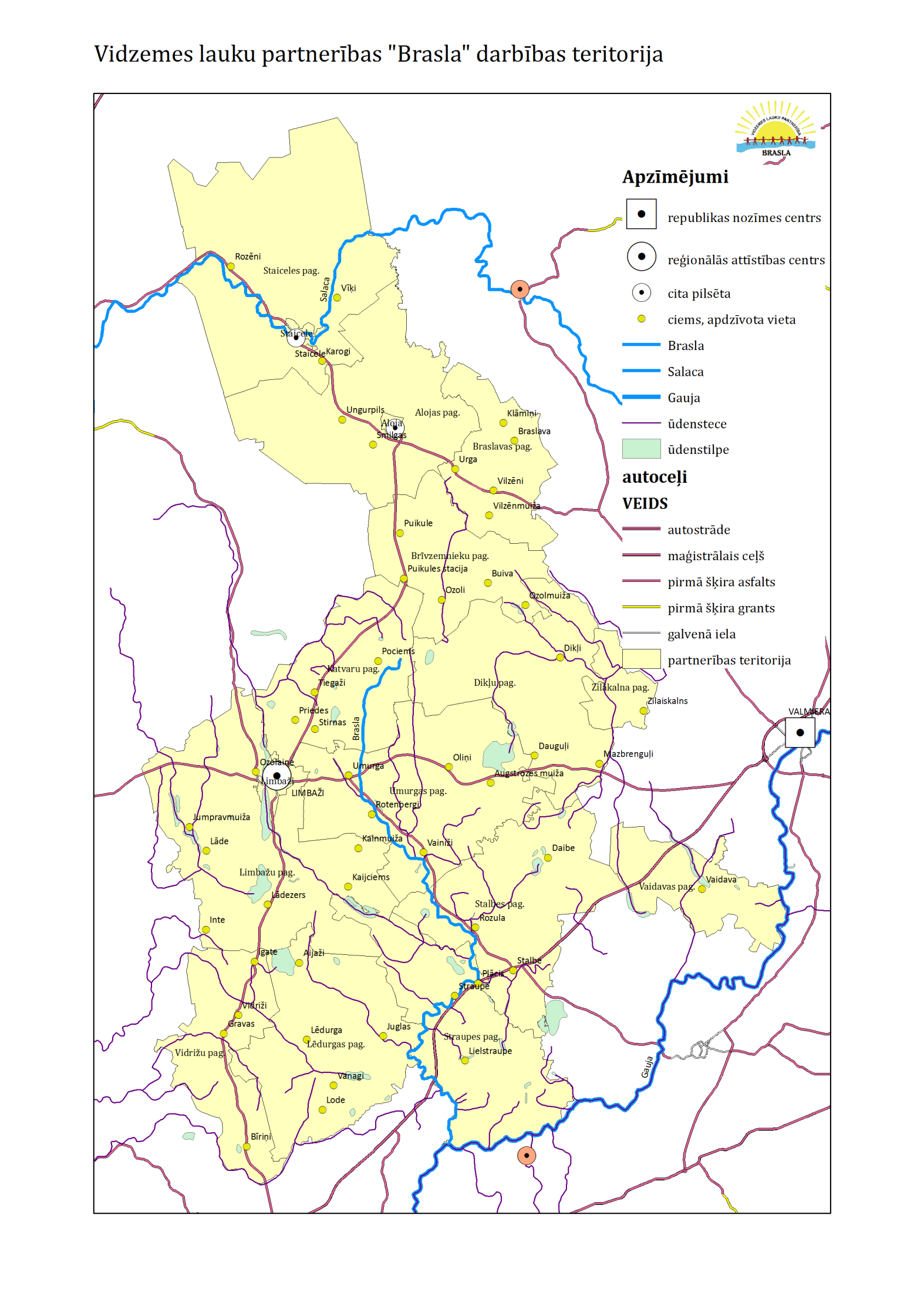 1.1.1. Vispārējs ģeogrāfisks apskats1.1.2. Sociālekonomisks apskatsNodarbinātība partnerības teritorijā ir viens no pamata jautājumiem, lai saglabātu stabilu iedzīvotāju skaitu, piesaistītu papildu cilvēkresursus un panāktu lielāku preču un pakalpojumu pašpatēriņu. Lai palielinātu uzņēmēju skaitu un paaugstinātu nodarbinātības līmeni, pasākumiem, kas vērsti uz uzņēmējdarbības gara stiprināšanu un pašnodarbinātības aktivizēšanu, jāpiešķir nozīmīga prioritāte. MVU sektors ir viens no svarīgākajiem lauku ekonomikas elementiem, jo partnerības teritorijā 95% uzņēmumu ir mikro uzņēmumi (ES mazie un vidējie uzņēmumi veido 99 % no visiem uzņēmumiem, nodrošina 70 % no visām darba vietām un rada 45 % no ES IKP). Lai arī prioritāte ir regulārai pilna gada nodarbinātībai, tomēr bieži izšķirīga ir papildu ienākumu gūšana, kas var atbalstīt dzīvošanu laukos (t.s. dzīves stila uzņēmējdarbība). Svarīgi celt uzņēmējdarbības līmeni (stiprināt uzņēmējdarbības garu un attiecīgo domāšanas veidu), veiksmīgu uzņēmumu īpatsvars ir neliels, savukārt jaunizveidotie uzņēmumi attīstās lēnāk. Šķēršļi ir gan “maigi” (mentalitātes un kultūras noteikti), gan “cieti” (saistīti ar finansēm, administrāciju vai regulējumu). Būtiski panākumi būs iespējami vienīgi tad, ja pašos pamatos tiks uzlabota vide, kādā darbojas Eiropas mikrouzņēmumi, mazie un vidējie uzņēmumi. Tādi ir apstākļi, kuros Eiropas Komisija nākusi klajā ar paziņojumu par rīcības plānu Eiropas uzņēmējdarbības gara atdzīvināšanai un Eiropas MVU stāvokļa uzlabošanai. Paziņojumā uzsvērts, ka svarīgs Eiropas un valstu līmeņa politikas priekšnoteikums ir principa “vispirms domāt par mazajiem uzņēmumiem” ievērošana.Nelauksaimnieciskās uzņēmējdarbības raksturojošie rādītāji ilgtermiņa izmaiņu salīdzinājumā. (Dati no Lursoft, Uzņēmumu reģistra)Citi demogrāfiskie un sociālekonomiskie rādītāji1.1.3. Vietējās rīcības grupas darbības teritorijas pamatojums Biedrība izveidota 2006.gadā novados ap Braslas upi kā ģeogrāfiski vienojošu un atpazīstamu dabas elementu ar galveno mērķi: lauku teritorijas attīstības veicināšana, dabas un kultūrvēsturisko resursu saglabāšana un izmantošana dzīves kvalitātes uzlabošanai, kas ir aktuāli iesaistītajiem novadiem. To pamato sociālekonomiskās funkcionālās saites starp samērā kompaktu apdzīvoto vietu izvietojumu un tās savienojošo ceļu tīklu, radot plašākas iespējas nodarbinātībai, pakalpojumu pieejamībai, brīvā laika pavadīšanai u.c., ko atbalsta arī plānotie sabiedriskā transporta maršruti. Galvenie ceļi veicina lielāku lauku reģionu un pilsētu mijiedarbību. Vieno vēsturiski veidojusies identitāte, ietverot seno latgaļu un Vidzemes lībiešu apdzīvotās zemes. Svarīgs ir iepriekšējā posma 2009.-2013.g. vietējās rīcības grupas ieviestās darbības stratēģijas pēctecīguma princips. Integrējot “Īģes” lauku partnerību, palielinās teritoriālais kapitāls un pieejamie resursi, vienlaikus iniciatīvu konkurence, stimulējot pretendentu projektu pieteikumu kvalitāti. Teritorijas lielums ir nozīmīgs plašākai starpnovadu sadarbības veicināšanai.1.2. Partnerības principa nodrošināšanaTeritoriālā pārstāvniecībaVietējā rīcības grupas darbības teritorija ietver piecu novadu 17 administratīvi teritoriālās vienības (3 pilsētas, 14 pagastus – sk. 1.nodaļu). VRG teritorijas jaunās robežas izveidotas šajā plānošanas periodā, integrējot lauku partnerības “Īģe” teritoriju. Biedru teritoriālā pārstāvniecība ir samērīga. Biedrībā ir 99 biedri, no tiem 19 no Alojas nov., 20 no Kocēnu nov., 9 no Krimuldas nov. (Lēdurgas pag.), 31 no Limbažu nov. un 20 no Pārgaujas nov. Salīdzinoši lielākais Limbažu novada biedru skaits varētu vēl pieaugt, ņemot vērā lielāku iedzīvotāju skaita proporciju. Kopš biedrības teritorijas paplašināšanas un stratēģijas izstrādei veltīto pasākumu īstenošanas, biedru skaits no novadu pagastiem turpina pieaugt. Biedrības padomē tiek nodrošināts pārstāvniecības līdzsvars no visiem novadiem:9 uzņēmējdarbības pārstāvji no katra novada;6 dažādu jomu nevalstiskā sektora pārstāvji no visiem novadiem;3 pašvaldību pārstāvji no Alojas, Kocēnu un Limbažu nov.;2 jauniešu, sporta un kultūras jomas interešu pārstāvji no Alojas un Pārgaujas nov.;2 lauksaimnieku interešu pārstāvji no Alojas un Limbažu nov.;2 zivsaimniecības nozares pārstāvji – no Limbažu un Pārgaujas nov.;1 lauku sieviešu un senioru interešu pārstāvis no Pārgaujas nov.Mērķa grupu pārstāvniecībaAugstākā biedrības lēmējinstitūcija ir biedru kopsapulce. Biedrības biedri ir gan darbības teritoriju pārstāvošās pašvaldības, gan uzņēmēji, gan aktīvie novadu iedzīvotāji, kas darbojas biedrībās, gan fiziskas personas, tajā skaitā 41 NVO, 34 uzņēmēju, 5 valsts un pašvaldību pārstāvji un 19 privātpersonas. Uzņēmēji pārstāv lauksaimniecības, zivsaimniecības un tūrisma nozares – gan kā ražotāji, gan dažādu pakalpojumu sniedzēji.Biedrības konsultatīvā lēmējinstitūcija ir padome. Lai tiktu nodrošināts partnerības princips, biedrības padomi veido 25 personas, kas pārstāv šādu grupu intereses:uzņēmēju –9 (pārstāvji);NVO – 6;pašvaldības – 3;lauksaimnieku – 2 (Padomes priekšsēdētāja v.i);zivsaimniecības jomas – 2;jauniešu – 2;lauku sieviešu – 1.Vienlaikus ar dominējošo darbību attiecīgajā jomā, līderi ir zinoši arī citās jomās, kas saistītas ar sabiedriskajām aktivitātēm u.c., kas ir lauku specifika – līderi ar iniciatīvu darbojas ar plašāku vērienu.Ekonomiskā pārstāvniecībaBiedrības padomē ir pārstāvētas būtiskākās ekonomikas nozares no visiem novadiem – tūrisma uzņēmēji, lauksaimnieki, lauksaimniecības produktu ražotāji, kooperatīvu pārstāvji un pārstrādātāji, zivsaimniecības nozares pārstāvji, kā arī pakalpojumu sniedzēji.Vietējās varas pārstāvniecībaBiedrībā biedra statusā ir Alojas, Kocēnu, Krimuldas, Limbažu un Pārgaujas nov. pašvaldības, ko pārstāv pašvaldību deleģēti pārstāvji. Lai nodrošinātu līdzvērtīgu partnerības principu un teritoriālu pārstāvniecību, biedrības lēmējinstitūcijā ir 3 novadu pašvaldību deleģēti pārstāvji no Alojas, Kocēnu un Limbažu nov.1.3. Teritorijas stipro un vājo pušu, iespēju un draudu izvērtējumsStratēģiskās prioritātesDefinētas atsevišķi arī partnerības pagastu līmenī, izceļot vairāk kādu no uzņēmējdarbības jomām vai mērķgrupām (apkopots 2015.gada partnerības pētījumā), taču vienoti partnerībā nosakāmas šādas stratēģiskās attīstības prioritātes:P1 saimnieciskās darbības aktivizēšana lauku reģionos, īpaši akcentējot augstākas pievienotās vērtības radīšanu produktu un pakalpojumu piedāvājumā;P2 jauniešu piesaiste lauku attīstībai ilgtermiņā, īpaši jauno uzņēmēju aktivizēšana;P3 pievilcīgas dzīves vides radīšana un sabiedrisko aktivitāšu dažādošana pilna dzīves cikla laikā, cieši saistīti ar visu iesaistīto mērķgrupu galvenajām vajadzībām;P4 inovatīvu risinājumu nepieciešamība tradicionālo lauku apvidu problēmu risināšanai;P5 ilgtspējīgu risinājumu ieviešana, kas vērsti uz dabas, kultūras u.c. nozīmīgu resursu atbildīgu izmantošanu un jebkuru jaunradīto darbību rezultātu uzturēšanu ilgtermiņā.1.4. Teritorijas attīstības vajadzību identificēšana un potenciāla analīzePartnerības darbība ir balstīta uz apvērsto plānošanas pieeju, vietējiem iedzīvotājiem pašiem aktīvi formulējot savas vajadzības. Tas veicina objektīvu problēmu situāciju novērtējumu un precīzāku nepieciešamo risinājumu prioritāšu noteikšanu konkrētajā vietā. Vienlaikus tiek veicināta pilsoniskās sabiedrības un vietas identitātes stiprināšana, lielāka vietējo kopienu ieinteresētība un līdzdalība vietējo dzīves apstākļu uzlabošanā. Daļā gadījumu iedzīvotāju forumos radušās idejas gan nav pašu potenciālo īstenotāju izteiktas un uztveramas vēlamības līmenī, tāpat ne visas atbildības bija precīzi deleģējamas vietējās rīcības grupām, jo ietvēra arī citu institūciju tiešo kompetenci. Vietējo vajadzību definēšanai, attīstības prioritāšu noteikšanai un inovatīvu pieeju meklēšanai stratēģijas izstrādes laikā tika īstenoti vismaz 12 radoši darba semināri ar vairāk nekā 200 iesaistītiem sabiedrības līderiem. Paralēli vairākos analītiskos pētījumos vērtētas kopējās cēloņsakarības un vietu potenciāls. Izmantotas arī ~500 vietējo iedzīvotāju aptaujas par nākotnes vajadzībām un prioritātēm un izmantoti individuālo interviju dati un sekundāro datu analīze, kas plašāk apkopots analītiskajā pētījuma ziņojumā.Identificētās vajadzības sākotnēji grupētas teritoriāli pēc pagastu piederības un pēc mērķgrupu vajadzībām. Tālāk to saderība apkopta tematiski apvienojamos lielākos attīstības mērķos. Detalizēts vajadzību apkopojums iekļauts pielikumā Nr 3.1.5. Starpteritoriālās un starpvalstu sadarbības vajadzību novērtējumsBiedrībai Vidzemes lauku partnerība „Brasla” izveidojusies veiksmīga sadarbība ar citām vietējām rīcības grupām un NVO nacionālā un starptautiskā mērogā. Darbības laikā ir uzņemtas ieinteresētās puses no Igaunijas, Lietuvas un Horvātijas. Pieredzes apmaiņas pasākumos partnerības pārstāvji bijuši Austrijas, Vācijas, Lietuvas, Čehijas un Horvātijas vietējo rīcības grupu teritorijās, gūstot zinātību par LEADER programmas ieviešanu. Biedrībai ir pieredze, īstenojot  starptautiska mēroga sadarbības projektu: „ABC vietējiem ražotājiem”, kura mērķis ir izveidot sistēmu vietējo ražotāju un produktu atbalstam, pamatojoties uz zināšanām un paraugprakses apmaiņu starp valstīm. Projektā tika iesaistīti partneri no Latvijas, Lietuvas un Čehijas.Ciešākas pārrobežu sadarbības iespējas (arī pakalpojumu un preču pieprasījuma veicināšanai) ir ar Igauniju, īpaši tuvākajām apdzīvotajām vietām Pērnavas un Vīlandes novadā. Ceļu tīkls pamato, ka tas risināms vienoti ar kaimiņu partnerībām “No Salacas līdz Rūjai” un “Jūrkanti”. Vienlaikus “globālā ciemata” straujais progress vienotā virtuālajā telpā rada plašu potenciālu uzņēmējdarbības un sabiedrisko aktivitāšu izpausmēm. Sadarbība Baltijas jūras reģionā izceļama vienoti ar vēsturiskajām Hanzas savienības pilsētām, tostarp Limbažu sadarbības pilsētu Anklamu. Kocēnu novada regulārā sadarbība ar Gīterslo apriņķi Vācijā un dažādie ieviestie praktiskie risinājumi ir paraugs arī citu pašvaldību sadraudzības pilsētu vai reģionu ilgtermiņa partnerībām.Starpteritoriālā sadarbība attīstāma pēc telpiskā principa un sakritības ar stratēģiskajiem mērķiem, novērtējot lielākas mobilitātes iespējas, vienotu publiskās infrastruktūras tīklojumu un plašāku skatījumu uz pieejamajiem resursiem:partnerība ir plašāka par vienas pašvaldības administratīvajām robežām, stiprinot pārnovadu sadarbību un integritāti kopīgu problēmu risināšanai;novietojums Rīgas un Vidzemes plānošanas reģionā telpiskās attīstības perspektīvā paredz ciešāku mijiedarbību ar pilsētām (republikas nozīmes – Valmieru, reģionālās nozīmes – Limbažiem un Cēsīm un pārējām tuvākajām pilsētām: Aloju, Staiceli, Mazsalacu, Rūjienu, Ainažiem un Salacgrīvu) vai sadarbību Ziemeļu stīgas ceļa ietvaros;Partnerības lielākā daļa ietilpst Ziemeļvidzemes biosfēras rezervātā, kur ilgtspējīgas attīstības skatījumam ir stabilas tradīcijas;Stratēģiski nozīmīga ir plašāka sadarbība ar tīklveida struktūrām, īpaši Gaujas NP tūrisma klasteri, Vidzemes augstvērtīgas un veselīgas pārtikas klasteri, Via Hanseatica tūrisma ceļu, nacionāla un reģionāla līmeņa asociācijām, kas palīdz risināt noteiktu jomu (tūrisma, mājražošanas, kokapstrādes u.c.) aktualitātes un var palīdzēt attīstīt reģionāli spēcīgas preču zīmes (“Ražots Limbažos” tikai vēl plašākā mērogā);Nozīmīgs potenciāls ir eksportspējīgāko uzņēmumu izmantošana citu papildinoši saistītu ražošanu attīstībai to tiešā tuvumā, kas var nozīmīgi risināt nodarbinātības jautājumu, tāpat mazāku kooperatīvu tīklojumu sadarbības attīstīšanai.2. Stratēģiskā daļaStratēģiskā daļa pilnībā balstās uz vietējo iedzīvotāju izteiktajām vajadzībām un iecerēm un atbilst veikto pētījumu rezultātiem, apzinātajam potenciālam, līdzšinējo tendenču analīzei un nepieciešamībai risināt nozīmīgākos izaicinājumus. Respektētas Lauku attīstības programmas un saistīto normatīvo aktu un vadlīniju noteikto ietvaru rekomendācijas. Ņemts vērā, ka šī stratēģija un resursi tās īstenošanai ir tikai daļa no lauku reģionu attīstībai valstī kopumā nepieciešamā un nevar atrisināt pilnīgi visas vietējo kopienu aktualitātes, tomēr ir būtisks instruments ceļā uz pozitīvām pārmaiņām.2.1. Nākotnes redzējums un stratēģiskie mērķiNākotnes redzējumsLauku apvidi mijiedarbībā ar pilsētām ir dzīvošanai, strādāšanai un atpūtai pievilcīga vide ar iniciatīvām bagātu pilsonisko sabiedrību, ilgtspējīgi izmantotu resursu potenciālu vietējās ekonomikas stiprināšanai un pilnvērtīgai dzīvei laukos ar atbalstošu kvalitatīvu infrastruktūru un pakalpojumiem. Iedzīvotājiem ir piekļuve nepieciešamajiem resursiem atbilstošo vajadzību kvalitatīvai nodrošināšanai, tostarp drošam mājoklim, izglītībai, nodarbinātībai, socializēšanās iespējām un sevis pilnveidei. Nostiprinājusies stabila kopienas apziņa un lepnums par dzīves vietu, tradīcijām un vienoto dabas un kultūras mantojumu, raksturīga viesmīlība.Stratēģiskais virsmērķisPartnerības teritorijas ilgtspējīgas attīstības veicināšana dzīvošanai, strādāšanai un atpūtai pievilcīgas vides vairošanā un vietējo kopienu dzīves kvalitātes uzlabošanā, īpaši stiprinot vietējās ekonomikas ne-lauksaimnieciskās iniciatīvas, kvalitatīvu pakalpojumu pieejamību un sabiedrisko aktivitāšu daudzveidības iespējas.ApakšmērķiM1 Veicināt uzņēmējdarbības gara izpausmes vietējās ekonomikas stiprināšanai, produktīvāk izmantojot teritoriālo kapitālu un saikni ar lauksaimniecību, radot jaunas vērtības, sekmējot sadarbību konkurences apstākļos un palielinot vietējo patēriņu, kā arī attīstot jaunus uzņēmējdarbības modeļus, kas dažādo iespējas un paaugstina uzņēmēju konkurētspēju un novadu sociālekonomisko attīstību;M2 Veicināt vietas potenciāla attīstību un vietas pievilcību, radot vietējām kopienām nozīmīgu pakalpojumu sasniedzamību, pieejamību un kvalitāti un rosināt vietējo iedzīvotāju iesaistīšanos un aktīvāku pašiniciatīvu nozīmīgu sabiedrisko aktivitāšu daudzveidības radīšanai un uzturēšanai, kā arī izpratni un ieinteresētību vienotā dabas un kultūras mantojuma vērtību uzturēšanā, radot pamatu ilgtspējīga tūrisma attīstībai, stiprinot vietas identitāti un vēlmi lepoties ar dzīves vietu kā labāko izvēli pilnvērtīgai dzīvošanai.2.1.1. Starpteritoriālās un starpvalstu sadarbības mērķiStarptautiski:stiprināt pārrobežu sadarbību ar Igauniju, veicinot integrētu telpisko attīstību pēc vietējo kopienu noteiktām prioritātēm un atbalstot mērķtiecīgu sadarbību Baltijas jūras valstu reģionā, Eiropas Savienībā plašāk, rosinot zinātības un pieredzes apmaiņu, veicinot preču un pakalpojumu eksportu.Starpteritoriāli:stiprināt iesaistīto pušu (pašvaldību, uzņēmēju, NVO, pētniecības un izglītības iestāžu sadarbību) sadarbību, mazināt administratīvo robežu attīstību bremzējošo efektu plašākai resursu pieejamībai un vienotiem problēmu risinājumiem, potenciāla efektīvai izmantošanai, veicinot integritāti vienotas publiskās infrastruktūras tīkla veidošanā, pakalpojumu sasniedzamībā un vietējo preču un pakalpojumu pieprasījumu nacionālā mērogā.2.2. Stratēģiskie sasniedzamie rezultāti2.3. Inovatīvo risinājumu identificēšana un atbilstības kritēriji to noteikšanaiNozīmīgs izaicinājumiem inovatīvo risinājumu ieviešanai ir stabilas pamata bāzes neesamība inovatīvas vides veicināšanai ikdienā, bieži risinot elementārus izdzīvošanas jautājumus. Sabiedrības definētām vajadzībām bieži pielietojami tradicionāli risinājumi, pamatā ar finanšu resursu piesaisti. Tomēr sabiedrības iesaistē vietējo vajadzību definēšanai radās virkne ideju ikdienišķu problēmu radošākiem risinājumiem. Tie identificēti pēc mēroga, ietverot oriģinālus jaunievedums partnerības teritorijai:Elastīgāki mobilitātes risinājumi uzņēmējdarbības, īpaši pakalpojumu jomas sfērā, kas reaģē uz salīdzinoši lielo iedzīvotāju izkliedi apdzīvotības ziņā un neregulāra rakstura pieprasījumu vai prognozējamu īstermiņa pieprasījumu noteiktās situācijās (publiskie pasākumi, peldvietas peldsezonai optimālā laikā u.c.);Attālinātā darba vides veidošana un īpaši akcenti uz t.s. jauno pieaugušo mērķgrupas piesaisti novadiem, lai dažādotu nelauksaimniecisko uzņēmējdarbību, veidotu ciešāku kombināciju starp iedvesmojošu dzīves vidi un radošo profesiju iespējām izmantot savu zinātību pievienotās vērtības radīšanai attālināti;Virtuālās un papildinātās realitātes risinājumu ieviešana kultūras un dabas mantojuma vērtību izcelšanai un interpretēšanai. No pakāpeniskas sākotnējās attīstības stadijas paredzams plašāks pielietojums;Precīzāka mērķgrupu pieejas īstenošana sabiedrības aktivitāšu dažādošanas jomā, lai pārskatītu ieviestās aktivitātes visos dzīves cikla posmos un mērķtiecīgs tīklošanas aktivitāšu pastiprinājums ļaus veikt stratēģisku partnerību vairākām organizācijām, apvienojot resursus vienas mērķgrupas vajadzību risināšanai;Uzņēmējdarbības jomas sadarbība ar radošajām industrijām, paredzot lielāku dizaina nozīmi un zīmolvedības risinājumu ieviešanu augstākas pievienotās vērtības radīšanai vietējai produkcijai;Jaunu pakalpojumu un preču realizācijas veidu meklējumi, kas saistītu kopā ražotāju ar digitālo iespēju pārzinātājiem un plašākiem resursiem “globālā ciemata” ietvaros.Projektu pieteikumu līmenī kā nozīmīgākie kritēriji inovatīvo risinājumu pielietojumam tiek lietoti inovatīvā risinājuma mērogs, oriģinalitāte attiecībā uz netradicionāliem risinājumiem problēmu novēršanai; resursu izmantošanas efektivitāte, palīdzot atrisināt konkrētās problēmas bez lieliem finanšu resursu ieguldījumiem un sabiedriskā nozīme ilgtspējīgam risinājumam, veidojot pozitīvu ietekmi uz plašāku sabiedrību, vienlaikus iesaistot vietējos iedzīvotājus. 3. Rīcības plāns3.1. Eiropas Lauksaimniecības fonda lauku attīstībai atbalstītās rīcībasRīcība Nr.1. Jaunu produktu un pakalpojumu radīšana, esošo attīstīšana un pārdošanas veicināšanaAtbilstība Lauku attīstības programmai:1) Jaunu produktu un pakalpojumu radīšana, esošo produktu un pakalpojumu attīstīšana, to realizēšana tirgū un kvalitatīvu darba apstākļu radīšana;2) Darbinieku produktivitātes kāpināšanaApraksts:Rīcības ietvaros paredzēts atbalstīt jaunu produktu, pakalpojumu attīstību un esošo uzlabošanu, jaunas uzņēmējdarbības vides veidošanu un esošās attīstību dažādās ražošanas vai pakalpojumu jomas nozarēs, paredzot ieguldījumus būvniecībā, aprīkojumā un personāla kvalifikācijas paaugstināšanā, kā arī ar sabiedriskām attiecībām saistītas izmaksas, kas nepieciešamas produktu vai pakalpojumu atpazīstamības tēla veidošanai.Rīcība Nr.2. Lauksaimniecības produktu pārstrāde (tostarp mājas apstākļos), produkcijas dizains un pārdošanas veicināšanaAtbilstība Lauku attīstības programmai:1) Lauksaimniecības produktu pārstrāde, to realizēšana tirgū un kvalitatīvu darba apstākļu radīšana;2) Darbinieku produktivitātes kāpināšana;Apraksts:Rīcības ietvaros paredzēts atbalstīt lauksaimniecības produktu pārstrādes attīstību. Tas ietver pašu saražotās produkcijas dizaina izveidi, iepakošanu un realizēšanu tirgū, ieguldījumus būvniecībā  un aprīkojuma iegādē, personāla kvalifikācijas paaugstināšanā, atbalstāmas ar sabiedriskām attiecībām saistītas izmaksas, kas nepieciešamas produktu vai pakalpojumu atpazīstamības tēla veidošanai. Prioritāri akcentējama bioloģiski audzētu lauksaimniecības produktu pārstrāde pievienotās vērtības izcelšanai.Rīcība Nr.3. Vietējās produkcijas tirdzniecības vietu radīšana, labiekārtošana, jaunu pārdošanas veidu ieviešanaAtbilstība Lauku attīstības programmai:1) Vides radīšana vai labiekārtošana vietējās produkcijas realizēšanai un jaunu realizācijas veidu īstenošana;Apraksts:Rīcības ietvaros paredzēts atbalstīt vietējās produkcijas tirdzniecības vietas izveidi (tostarp ārpus partnerības teritorijas – lielajās pilsētās, izņemot Rīgu), labiekārtošanu, jaunu realizācijas veidu izveidošanu, tajā skaitā interneta veikala izveidi. Paredzot ieguldījumus infrastruktūras izveidei, būvniecībai, aprīkojuma iegādei un uzstādīšanai, ar sabiedriskām attiecībām saistītām izmaksām, kas nepieciešamas produktu vai pakalpojumu atpazīstamības tēla veidošanas pasākumiem. Gadījumā, ja plānots projektu īstenot pilsētā, kurā ir vairāk nekā 15000 iedzīvotāju, tad vadās pēc atbilstoši spēkā esošajiem MK noteikumiem Valsts un Eiropas Savienības atbalsta piešķiršanas kārtība lauku attīstībai apakšpasākumā “Darbību īstenošana saskaņā ar sabiedrības virzītas vietējās attīstības stratēģiju”.Rīcība Nr.4. Vides labiekārtošana pakalpojumu pieejamības un kvalitātes uzlabošanaiAtbilstība Lauku attīstības programmai:1) Vietējās teritorijas, ieskaitot dabas un kultūras objektus, sakārtošana pakalpojumu pieejamībai, kvalitātei un sasniedzamībai.Apraksts:Rīcības ietvaros paredzēts atbalstīt partnerības teritorijas publisko infrastruktūru, kas vērsta uz sabiedriskajiem pakalpojumiem, kultūru, reliģiju, rekreāciju un tūrismu, (3.pielikumā identificētie vietējās sabiedrības vajadzību piemēri, cik tālu tie nav pretrunā ar MK not. Nr.590 vai citiem normatīvajiem aktiem, izslēdzot funkciju dublēšanos), kā arī citas aktivitātes, kas veicina vietas identitātes izcelšanu, vērtīgu objektu saglabāšanu, pieejamības nodrošināšanu, kvalitātes uzlabošanu un popularizēšanu.Rīcība Nr.5. Vietējo sabiedrisko aktivitāšu dažādošana un kapacitātes stiprināšanaAtbilstība Lauku attīstības programmai:1) Sabiedrisko aktivitāšu (ieskaitot apmācību un interešu klubus, sociālās aprūpes vietas, kultūras, vides aizsardzības, sporta un citas brīvā laika pavadīšanas aktivitātes) dažādošana vietējiem iedzīvotājiem.Apraksts:Rīcības ietvaros tiks atbalstīta aprīkojuma iegāde sabiedrisko aktivitāšu, mūžizglītības un sociālo pakalpojumu attīstībai, kā arī infrastruktūras izveidei, nodrošinot vienlīdzīgas iespējas gan jauniešu, gan mazaizsargāto personu grupām.   To nepieciešamība ir apstiprināta ar apdzīvotās vietas iedzīvotāju vajadzību apzināšanu (minēts 3.pielikumā), kā arī citas aktivitātes. Nozīmīgs ir jau esošo izveidoto resursu lietderīgas izmantošanas un pēctecīguma princips to ilgtspējīgas darbības nodrošināšanai.3.2. Rīcību rezultātu rādītāji3.3. Cita ārējā finansējuma nepieciešamība un piesaistīšanas novērtējums Cita ārējā finansējuma piesaistīšana lauku attīstībai ir vitāli nepieciešama lielāku stratēģisko mērķu sasniegšanai, jo LEADER apakšprogramma nevar būt nozīmīgākais instruments visu lauku attīstības problēmu risināšanai. Iepriekšējā stratēģijas ieviešanas perioda pieredze liecina, ka partnerības administrēšanas kapacitāte ir ierobežota, lai aktīvi piesaistītu citu publisko resursu finansējumu. Līdzīgi tas ir sabiedriskajām organizācijām, kuru līderi bieži ir pārslogoti, bet aktīvu ierindas biedru skaits, kas varētu stiprināt NVO vadības kapacitāti, ir neliels.Tomēr stratēģijā identificētās vajadzības un definētie mērķi ir plašāki par LEADER ELFLA resursu nodrošinājumu. Lauku attīstības mērķu sasniegšanai noteikti tiks piesaistīts arī cits ārējais finansējums – ar lielāko īpatsvaru no ES struktūrfondiem vai valsts finansētām mērķprogrammām (piemēram, Igaunijas-Latvijas pārrobežu sadarbības programma u.c.). Noteikti partnerībai izmantojama un nozīmīga ir Ziemeļvalstu-Baltijas NVO atbalsta programma, ko iespējams stratēģiski izmantot, ieviešot tematiskas sadarbības grupas visas platformas ietvaros.4. Sabiedrības virzītas vietējās attīstības stratēģijas īstenošana un novērtēšana4.1. Vietējās rīcības grupas informācijas tīklu veidošanas apraksts un sadarbības nodrošināšana ar dažādām tās darbības teritorijā esošajām organizācijāmStratēģiski koordinētas informācijas apritei nozīmīga ir veidotā NVO un uzņēmēju kontaktu datu bāze individualizētu vēstījumu operatīvai novirzīšanai. Iekšējās saziņas stiprināšanai un līdzīgu interešu iniciatīvu apvienošanas nepieciešamībai izveidots vietējo NVO līderu profilu apkopojums. Automatizēta iekštīkla informatīvā aprite būtu attīstāma perspektīvā, līdz tam informācijas apritei izmantojami tradicionālie kanāli (e-pasts, tālrunis). Lai panāktu informācijas pamanāmību un veicinātu sadarbību, tiek izmantoti publiskie plašsaziņas līdzekļi ar savstarpēji papildinošu efektu un individuālām priekšrocībām:biedrības tīmekļa vietne brasla.lv;VRG teritorijā esošo pašvaldību tīmekļa vietnes;Partnerības teritoriju pārstāvošie reģionālie laikraksti: „Auseklis”,  „Druva” un “Liesma” kā arī visu iesaistīto  pašvaldību informatīvie izdevumi;sociālo tīklu konts FaceBook vietnē “Partnerība Brasla” neformālai saziņai, atgriezeniskās saiknes iegūšanai un plašākam dialogam ar citām lauku partnerībām, Lauku Forumu u.c.Sabiedrības informētībai un rosināšanai iesaistīties vietējo procesu norisēs tiek veidota informācija par īstenoto projektu rezultātiem un iespējām:TV sižeti ar apraidi reģionālajā televīzijā Re:TV (arhivēti brasla.lv);informatīvie izdevumi „Brasla”, kā arī drukāti kalendāri vai cita veida formāts ar koncentrētu informāciju par ieviestajiem projektiem;neregulāri top žurnālistu neatkarīgi veidoti sižeti vai reportāžas.Būtisku sabiedrisku lēmumu pieņemšanas gadījumā un sadarbības tīkla stiprināšanai, tiek izmantotas šādas pieejas:informatīvie semināri un publiskas apspriešanas lielākajās apdzīvotajās vietās;apmācības potenciālo projektu iesniedzēju zinātības stiprināšanai;dalība Latvijas Lauku forumā un citos publiskā dialoga pasākumos par lauku attīstības aktualitātēm.Bez iepriekš minētā, nākotnē paredzēts vairāk:a) informatīvi iesaistīties pašvaldību rīkotajos lielākajos publiskajos pasākumos;b) organizēt pieredzes apmaiņas braucienus uz citām VRG Latvijā vai mērķtiecīgi izvēlētiem piemēriem ārvalstīs par iespējām un atšķirīgām pieredzēm līdzīgu problēmu inovatīvai risināšanai;c) aktīvāk izmantot novados esošo lauku atbalsta konsultantu tīklu tiešo kontaktu saziņas veicināšanai.4.2. Papildinātības nodrošināšana ar Eiropas Savienības struktūrfondu darbības programmas specifiskajiem atbalsta mērķiemPapildinātības nodrošināšana ar Eiropas Savienības struktūrfondu darbības programmas specifiskajiem atbalsta mērķiem lauku attīstībai partnerības teritorijā ir būtiski nepieciešama lielāku stratēģisko mērķu, kas definēti Latvija 2030 vai reģionu, novadu ilgtermiņa attīstības stratēģijās lielāko izaicinājumu pārvarēšanai (Latvijā netiek prognozēta ļoti nopietna lauku teritoriju atpalicība / pilsētu un lauku funkcionālai sasaistei kļūstot ciešākai, veidosies savstarpēji papildinoša pilsētu un lauku mijiedarbība / urbānās kultūras pieredze Latvijā ir salīdzinoši maza, un mentāli latviešos joprojām ir dzīva lauku un zemniecības pasaules izjūta / jāgarantē lauku teritoriju iedzīvotājiem nepieciešamās mobilitātes iespējas jebkuros laika apstākļos, līdzvērtīga pieeja  informācijas  un  telekomunikāciju  pakalpojumiem, t.sk. arī platjoslas internetam,  tuvākajos gados primāri attīstot šo pakalpojumu pieejamību lauku teritorijās un attālākos  centros ar sliktākām satiksmes iespējām / izglītības pakalpojumu pieejamības risinājumi lauku iedzīvotājiem / nodarbinātības izaicinājumi u.c.). Lauku attīstības programmas LEADER apakšprogramma nav paredzēta kā galvenais instruments visu minēto problēmu risināšanai. Lauku attīstības mērķu sasniegšanai noteikti tiks piesaistīts cits ārējais finansējums ar lielāko īpatsvaru no ES struktūrfondiem vai valsts finansētām mērķprogrammām (piemēram, Igaunijas-Latvijas pārrobežu sadarbības programma u.c.). Viens no Latvijas ilgtspējīgas attīstības stratēģijas līdz 2030.gadam („Latvija 2030”) Telpiskās attīstības perspektīvas mērķiem paredz radīt līdzvērtīgus dzīves un darba apstākļus visiem iedzīvotājiem, neatkarīgi no dzīves vietas, sekmējot uzņēmējdarbību reģionos, attīstot kvalitatīvu transporta un komunikāciju infrastruktūru un publiskos pakalpojumus. Stratēģija „Latvija 2030” nosaka nacionālas un reģionālas nozīmes attīstības centrus kā reģionu izaugsmes virzītājspēkus un nacionālo interešu telpas, tai skaitā lauku attīstības telpu, kurām ir būtiska loma valsts attīstībā. Viens no būtiskiem atbalsta instrumentiem ir SAM 3.3.1. specifiskā atbalsta mērķa programma „Palielināt privāto investīciju apjomu reģionos, veicot ieguldījumus uzņēmējdarbības attīstībai atbilstoši pašvaldību attīstības programmās noteiktajai teritoriju ekonomiskajai specializācijai un balstoties uz vietējo uzņēmēju vajadzībām”, ko administrē Vides aizsardzības un reģionālās attīstības ministrija. Sociālekonomisko mērķu sasniegšanai, sevišķi risinot nodarbinātības un vietu pievilcības aspektus reģionālā līmenī, nozīmīga ir 5.6.2.specifiskā atbalsta mērķa programma „Teritoriju revitalizācija, reģenerējot degradētās teritorijas atbilstoši pašvaldību integrētajām attīstības programmām”, kas radīs ietekmi uz partnerības teritoriju.Būtiska mobilitātes nodrošināšanai, uzņēmējdarbības aktivizēšanai un dzīves kvalitātes uzlabošanai ir valsts un pašvaldību ceļu atjaunošanas programma, kas paredz finansējuma piesaisti no dažādām programmām, tostarp no Lauku atbalsta programmas pasākuma “Pamatpakalpojumi un ciematu atjaunošana lauku apvidos”, kas paredz sniegt atbalstu pašvaldību vietējas nozīmes grantēto ceļu uzlabošanai.4.3. Projektu vērtēšanas kritēriji un kārtība, tostarp interešu konflikta novēršanaProjektu vērtēšanu nodrošinās VRG Projektu vērtēšanas komisija, kura darbojas uz biedrības padomes apstiprināta nolikumu pamata. Vērtēšanas komisijas sastāvu apstiprina biedrības padome, ievērojot principu, ka tajā jābūt vismaz 3 cilvēkiem un vismaz vienam no tiem ir jābūt neitrālam – jādzīvo un jāstrādā citā teritorijā (novadu robežās), lai nodrošinātu projektu neatkarīgu izvērtēšanu. Projektu vērtēšanas komisija projektu pieteikumus izvērtē atbilstoši šādiem kritērijiem:Apakšaktivitātes 5.1. „Vietējās ekonomikas stiprināšanas iniciatīvas” rīcībāmPirmā līmeņa Formālie vērtēšanas kritēriji ir vienādi visām (5) rīcībām. Otrā līmeņa Projekta nozīmība vietējās teritorijas attīstības kontekstā kritēriji ir vienādi rīcībām (3) šīs apakšaktivitātes ietvaros.Pirmais līmenis. Formālie vērtēšanas kritēriji projekta atbilstības stratēģijas noteiktajai rīcībai noteikšanai. Kritēriji tiek vērtēti ar Jā vai Nē. Ja kāds no šiem kritērijiem ir neatbilstošs, projekts tiek atzīts par stratēģijai neatbilstošu, saņem negatīvu atzinumu un tālāk netiek vērtēts.Otrais līmenis. Projekta nozīmība vietējās teritorijas attīstības kontekstā.Atbilstoši katram vērtēšanas kritērijam, kas nosaka projekta atbilstību attīstības stratēģijai, piešķir noteiktu punktu skaitu no 0 līdz 2 (0 = “neatbilst”, 0,5 =”vāji”, 1 = “apmierinoši”, 2 = “labi”).	 Atbilstoši 13.10.2015. MK Not. Nr.590 43.punktam.  Trešais līmenis. Specifiskie kritēriji projekta pieteikumā plānoto rezultātu nozīmībai konkrētās rīcības ietvaros. Šajā līmenī iegūto punktu kopums tiek summēts ar otrajā līmenī iegūtajiem punktiem.1. Rīcība. Jaunu produktu un pakalpojumu radīšana, esošo attīstīšana un pārdošanas veicināšana.Maksimāli iegūstamais punktu skaits ((otrais līmenis = 20 + trešais līmenis = 7) x 3 vērtētāji) ir 81 punkti. Minimālais punktu skaits pozitīva atzinuma saņemšanai par projekta pieteikuma atbilstību vietējās attīstības stratēģijai – 60%, kas atbilst 48,6 punktiem.Gadījumos, ja vienas rīcības ietvaros vairākiem projektiem ir vienāds punktu skaits, projekti atbalstīšanas secībā sarindojami pēc sekojošiem rādītājiem:Projekts, kas saņēmis vairāk punktu specifiskajos vērtēšanas kritērijos. Ja tas nerada atšķirību, tiek ņemts vērā nākamais kritērijs.Projekts, kura ieviešanai pieprasītais publiskais finansējuma apjoms ir mazāks. Ja tas nerada atšķirību, tiek ņemts vērā nākamais kritērijs.Iesniedzējs, kurš plāno no jauna uzsākt saimniecisko darbību, izveidot saimniecību.   Papildus 0,01 punkts.2.Rīcība. Lauksaimniecības produktu pārstrādes veicināšana un pievienotās vērtības radīšanaMaksimāli iegūstamais punktu skaits ((otrais līmenis = 20 + trešais līmenis = 9) x 3 vērtētāji) ir 87 punkti. Minimālais punktu skaits pozitīva atzinuma saņemšanai par projekta pieteikuma atbilstību vietējās attīstības stratēģijai – 60%, kas atbilst 52,2 punktiem.Gadījumos, ja vienas rīcības ietvaros vairākiem projektiem ir vienāds punktu skaits, projekti atbalstīšanas secībā sarindojami pēc sekojošiem rādītājiem:Projekts, kas saņēmis vairāk punktu specifiskajos vērtēšanas kritērijos. Ja tas nerada atšķirību, tiek ņemts vērā nākamais kritērijs.Projekts, kura pieprasītais publiskais finansējuma apjoms ir mazāks. Iesniedzējs, kurš plāno no jauna uzsākt saimniecisko darbību,  nodarboties ar lauksaimniecības produktu pārstrādi mājas apstākļosPapildus 0,01 punkts.3.Rīcība. Vietējās produkcijas tirdzniecības vietu radīšana, labiekārtošana, jaunu pārdošanas veidu ieviešanaMaksimāli iegūstamais punktu skaits ((otrais līmenis = 20 + trešais līmenis = 7) x 3 vērtētāji) ir 81 punkti. Minimālais punktu skaits pozitīva atzinuma saņemšanai par projekta pieteikuma atbilstību vietējās attīstības stratēģijai – 60%, kas atbilst 48,6 punktiem.Gadījumos, ja vienas rīcības ietvaros vairākiem projektiem ir vienāds punktu skaits, projekti atbalstīšanas secībā sarindojami pēc šādiem papildu nosacījumiem:Projekts, kas saņēmis vairāk punktu specifiskajos vērtēšanas kritērijos (trešajā līmenī). Ja tas nerada atšķirību, tiek ņemts vērā nākamais kritērijs.Projekts, kura ieviešanai pieprasītais mazāks publiskā finansējuma apjoms. Ja arī tas nerada atšķirību, tiek ņemts vērā nākamais kritērijs.Izveidotā produkcijas realizācijas vieta pieejama plašākam iesaistīto vietējo ražotāju lokam.  Papildus 0,01 punkts.Apakšaktivitātes 5.2. „Vietas potenciāla attīstības iniciatīvas” rīcībām Pirmā līmeņa Formālie vērtēšanas kritēriji ir vienādi visām (5) rīcībām. Otrā līmeņa Projekta nozīmība vietējās teritorijas attīstības kontekstā kritēriji ir vienādi (2) rīcībām šīs apakšaktivitātes ietvaros.Otrais līmenis – Projekta nozīmība vietējās teritorijas attīstības kontekstā. Pēc šiem kritērijiem tiek noteikta projekta pieteikuma nozīmība visas partnerības stratēģijas īstenošanas kontekstā. Šie kritēriji tiek vērtēti divu punktu sistēmā saskaņā ar sekojošajā tabulā pievienotajiem projektu vērtēšanas vispārīgajiem kritērijiem. Atbilstoši 13.10.2015. MK Not. Nr.590 43.punktam.  Trešais līmenis. Specifiskie kritēriji, pēc kuriem tiek izvērtēta projektu pieteikumu nozīmība konkrētās rīcības ietvaros. Šajā līmenī iegūto punktu kopums tiek summēts ar otrajā līmenī iegūtajiem punktiem.4. Rīcība. Vides labiekārtošana pakalpojumu pieejamībai un kvalitāteiMaksimāli iegūstamais punktu skaits ((otrais līmenis = 22 + trešais līmenis = 8) x 3 vērtētāji) ir 90 punkti. Minimālais punktu skaits pozitīva atzinuma saņemšanai par projekta pieteikuma atbilstību vietējās attīstības stratēģijai – 60%, kas atbilst 54 punktiem.Gadījumos, ja vienas rīcības ietvaros vairākiem projektiem ir vienāds punktu skaits,  projekti atbalstīšanas secībā sarindojami pēc sekojošiem rādītājiem:Projekts, kas saņēmis vairāk punktu specifiskajos vērtēšanas kritērijos (trešajā līmenī). Ja tas nerada atšķirību, tiek ņemts vērā nākamais kritērijs.Projekts, kura ieviešanai pieprasītais mazāks publiskā finansējuma apjoms.Papildus 0,01 punkts.5. Rīcība. Vietējo sabiedrisko aktivitāšu dažādošana un kapacitātes stiprināšanaMaksimāli iegūstamais punktu skaits ((otrais līmenis = 22 + trešais līmenis = 8) x 3 vērtētāji) ir 90 punkti. Minimālais punktu skaits pozitīva atzinuma saņemšanai par projekta pieteikuma atbilstību vietējās attīstības stratēģijai – 60%, kas atbilst 54 punktiem.  Gadījumos, ja vienas rīcības ietvaros vairākiem projektiem ir vienāds punktu skaits,  projekti atbalstīšanas secībā sarindojami pēc sekojošiem rādītājiem:Projekts, kas saņēmis vairāk punktu specifiskajos vērtēšanas kritērijos (trešajā līmenī). Ja tas nerada atšķirību, tiek ņemts vērā nākamais kritērijs.Projekts, kura ieviešanai pieprasītais mazāks publiskā finansējuma apjoms.Papildus 0,01 punktsPēc vērtēšanas procesa beigām tiek sarindoti projekti pēc to punktu skaita un kopā ar priekšlikumiem projektu atbilstībai SVVA stratēģija, tiek iesniegti tālākai apstiprināšanai biedrības padomē, kas pieņem attiecīgus lēmumus.Lai novērstu interešu konfliktu, tiek veiktas šādas darbības:a) vērtēšanas komisijas locekļi aizpilda interešu konflikta neesamības deklarāciju par katru projekta pieteikumu. Ja Kāds komisijas loceklis ir konstatējis interešu konflikta esamību, tad viņš nepiedalās visu projektu pieteikumu vērtēšanā, kas iesniegti konkrētajā rīcībā;b) biedrības padomes locekļi aizpilda interešu konflikta neesamības deklarāciju par katru projekta pieteikumu (vienotā deklarācijā). Ja Kāds komisijas loceklis ir konstatējis interešu konflikta esamību, tad viņš nepiedalās visu projektu pieteikumu vērtēšanā, kas iesniegti konkrētajā rīcībā.Interešu konflikta deklarācijas paraugs:4.4. Sabiedrības virzītas vietējās attīstības stratēģijas īstenošanas uzraudzības un novērtēšanas procedūraInformāciju, kas nepieciešama stratēģijas ieviešanas rādītāju uzraudzībai un apkopošanai, nodrošina biedrības padome, izmantojot projektu iesniegumos iekļauto informāciju, kā arī statistiku no publiskajiem reģistriem – Centrālās statistikas pārvaldes, Pilsonības un migrācijas pārvaldes, kā arī Lursoft datu bāzēm un pašvaldību rīcībā esošajiem datiem. Padome gatavos ikgadējus rādītāju uzraudzības ziņojumus, ar ko iepazīstinās biedrības padomi un tos publicēs biedrības tīmekļa vietnē brasla.lv.Vismaz divas reizes plānošanas periodā – 2018.gadā un stratēģijas ieviešanas noslēgumā – tiks veikta paplašināta teritorijas attīstības analīze un izvērtēta SVVA stratēģijas ietekme uz teritorijas attīstību, ar analīzes rezultātiem iepazīstināta biedrības padome un tie būs publicēti arī tīmekļa vietnē brasla.lv, apspriesti rezultatīvie rādītāji un priekšlikumi stratēģijas noteikto rezultatīvo rādītāju sasniegšanai.Stratēģijas rezultātu rādītāji un vērtēšanas kritēriji ir veidoti tā, lai nodrošinātu nacionālā plāna rādītāju izpildi – respektīvi, tiek paredzēts iznākuma rādītājs, kā arī vērtēšanas kritērijs par izveidotajām darba vietām. Īpaši atbalstāmas jauniešu un citas sociālās atstumtības riskam pakļautās grupas ir ietvertas „Vietas potenciāla attīstības iniciatīvas” aktivitāšu rīcībās.VRG stratēģijas īstenošanas rezultāti sniedz ieguldījumu Eiropas Lauksaimniecības fonda lauku attīstībai un Eiropas Jūras lietu un zivsaimniecības fonda atbalstīto rīcību īstenošanai nacionālajā līmenī, jo ir saskanīgi mērķu sasniegšanas rādītāji, īpaši akcentējot paredzēto nodarbinātības un nelauksaimnieciskās uzņēmējdarbības aktivitātes pieaugumu, tai skaitā ieguldījumu vides un klimata ilgtspējības rādītājos (piemēram, pie prioritātēm izvirzot bioloģiskās lauksaimniecības pārstrādes nozīmīgumu).VRG stratēģijas īstenošanas laikā paredzēts tiekties uz iekļaujošas sabiedrības stiprināšanas mērķiem, nodrošinot vienādas iespējas, tajā skaitā cilvēkiem ar īpašām vajadzībām. Īpaša prioritāte izvirzīta jauniešu piesaistei un lomai VRG stratēģijas īstenošanā.VRG stratēģijas īstenošanas rezultāti būs papildinoši pašvaldību veiktajām rīcībām un cita ārējā finansējuma piesaistei. To nodrošina analītiski izvērtētās rīcības dažādu līmeņu stratēģiskajos plānošanas dokumentos un pašvaldību pārstāvju dalība biedrības “Vidzemes lauku partnerība “Brasla””padomē.4.5. Sabiedrības virzītas vietējās attīstības stratēģijas īstenošanas organizācijaStratēģijas ieviešanā galvenās iesaistītās institūcijas:biedru kopsapulce;biedrības padome;izpildinstitūcija:administratīvais vadītājs;finanšu vadītājs;projektu vērtēšanas komisija.Biedru kopsapulce ir augstākais biedrības lēmējorgāns, kas apstiprina biedrības padomi. Biedrības padomes sastāvs aprakstīts šīs stratēģijas 1.2.apakšnodaļā. Padome pieņem galīgos lēmumus par stratēģijas apstiprināšanu un grozījumiem, kā arī projektu konkursu izsludināšanu un iesniegumu atbilstību stratēģijai. Biedrība apstiprina un atbrīvo no amata biedrības padomi. Padome ieceļ administratīvo vadītāju, kā arī izveido projektu vērtēšanas komisiju.Biedrības izpildinstitūcija un administratīvais vadītājs nodrošina projektu konkursu norisi, nepieciešamās apmācības un pretendentu aktivizēšanu, kā arī uzrauga projektu rezultātus un apkopo stratēģijas rezultatīvos rādītājus. Vienlaikus padome un administratīvais vadītājs nodrošina biedrības īstenoto projektu ieviešanu, kā arī biedrības darbību atbilstoši organizācijas statūtiem un normatīvajiem aktiem.Projektu vērtēšanas komisija nodrošina saņemto projektu iesniegumu vērtēšanu atbilstoši padomes apstiprinātajam projektu vērtēšanas komisijas nolikumam, kā arī vērtēšanas kritēriju piemērošanas metodikai. Projektu vērtēšanas komisija sniedz priekšlikumu biedrības padomei par projektu iesniegumu atbilstību stratēģijai.Projektu konkursu izsludināšana notiek atbilstoši normatīvajiem aktiem un biedrības padomes lēmumiem, bet sabiedrības informēšanas un aktivizēšanas pasākumi – atbilstoši šīs stratēģijas 4.1.apakšnodaļai.5. Finansējuma sadales plānsPiezīme. * Aizpilda pēc sabiedrības virzītas vietējās attīstības stratēģiju atlases komitejas lēmuma saņemšanas par sabiedrības virzītas vietējās attīstības stratēģijas apstiprināšanu.PIELIKUMIPielikums Nr.1. Stratēģijas izstrādes procesa aprakstsStratēģijas izstrādes procesa laikā no 2015.gada marta, rīkoti 12 iedzīvotāju informēšanas pasākumi (forumi, darba grupas) par VRG „Brasla” darbību, ar mērķi apzināt vietējo iedzīvotāju vajadzības, to sasaistei ar Lauku attīstības programmas pasākumiem.Iesaistītās personas un organizācijasStratēģijas izstrādē piedalījušās šādas organizācijas:Pašvaldības:Alojas novada domeKocēnu novada domeKrimuldas novada domeLimbažu novada pašvaldībaPārgaujas novada pašvaldībaValsts, pašvaldības iestādes:Staiceles kultūras nama vad.Vilzēnu tautas nama vad.Braslavas pagasta pārvaldeAlojas aprūpes centrsSIA LLKC alojas nov.Alojas novada TICBrīvzemnieku pag .pārvaldeNA Limbažu nodaļaLimbažu TICLimbažu 3.vskLimbažu bērnu un jauniešu centrsKatvaru pagasta pārvaldes vad.Pansionāts „Pērle”Umurgas pag. bibl.Umurgas pag. pārvaldeUmurgas pamatskolas pārst.Sab.centrs „Lādes Vītoli”Vaidavas pagasta kult.nama vad.Vaidavas pag.soc.nod.vad.Vaidavas pag. PārvaldeDikļu pag. PārvaldeKocēnu nov. domes soc.dien.Uzņēmēji:z/s „Jaunminkiņi”SIA „Saldo I.M.”z/s „Melderi”SIA WEB Dienestsz/s „Reķi”P/S „Baloži”z/s „Priedītes”„Lēdurga” AbiTe„Saule Bīriņu Pils”SIA „Lucrum LG”SIA „Vidrižu Vēverkalni”SIA „MJ Invest”SIA „Dienvidlatvijas lauksaimnieki”SIA „Dziļezers”z/s „Ausmas”z/s „Vecrūjas”SIA „Brasla”z/s „Itreke”SIA „Vilarija”z/s „Vējiņi”SIA „Dabas spēks”SIA „Medus kāre”IU „Sibilla”SIA „Rebeka”I.K. „Meltekss”D.Rumbas z.saimniec.SIA „Dikļu pils”Nevalstiskās organizācijas:Īģes lauku partnerībaDzīvnieku atbalsta b/a AlojaVidzemes ūdenstūrisma attīst.b/aBiedrība „Staiceles seniori”Klubiņš „Saulgriezes”SRSK „Stazele”Jauniešu biedrība „Pivalind”Alojas mednieku klubsPensionāru klubs „Vecie Ozoli”Biedrība „PO Lemisele”Limbažu pensionāru biedrībaBiedrība TDA „Katvari”Biedrība „Limbažu Filcs”Biedrība „Mantojums”Biedrība „Mēs – nākotnei”PKS „Pienene”Biedrība „Katvaru ezers”LLSK „Pīlādzīts”Biedrība „Smailes”SK „Lēdurga”Jumpravmuižas ezeru virknes apsaimniekotāju biedrība”b/a „Pūra Lādes”izglītības b/a „Imanta”Biedrība „Latvijas Kempingu asociācija”Biedrība „Straupes Dzirkstelīte”Pensionāru biedrība „Dzīvotprieks”„Straupes jauniešu biedrība”Biedrība „Braslas draugi”b/a „Free Wind Archers”b/a „Rozbeķu saime”Straupes ev.lut. draudze„Straupes lauku labumu tirdziņš”Biedrība „Dikālieši”I/K „Trusīts mans”Biedrība „ĢAKC”b/a „Attīstība. Virzība. Izaugsme”Biedrība „Vilzene”Biedrība „Vesels pilsētā un laukos”„Bīriņu pils kultūrvēsturiskā mantojuma saglabāšanas biedrība”Privātpersonas: - 69(iedz.)Sabiedrības iesaistes metodes un procedūras, stratēģijas izstrādes gaitas novērtējumsSākotnējais pamatojums stratēģijas izstrādei tika pētīts biedrības pasūtītā pētījuma „Uzņēmējdarbības un sabiedrības dzīves kvalitātes  veicināšana, tās potenciāla attīstība” ietvaros, kas skatāms - http://www.brasla.lv/article/lv/Petijumi/ Šīs stratēģijas izstrāde tika uzsākta 2015.gada pavasarī, kad tika rīkotas šādas sanāksmes-diskusijas par jaunā plānošanas perioda nosacījumiem un iespējamām rīcībām:Iedzīvotāju forums „Tikšanās ar novadu iedzīvotājiem par iespējām saņemt finansējumu LEADER projektiem”Dikļu pagasts 23.03.2015.Vaidavas pagasts 26.03.2015.Straupes, Stalbes  pagasts 31.03.2015.Limbaži 07.04.2015.Umurgas pagasts 10.04.2015.Limbažu pagasts 20.04.2015.Katvaru pagasts 21.04.2015.Lēdurgas, Vidrižu pagasts 22.04.2015.Alojas pagasts 05.05.2015.Staiceles pagasts 14.05.2015.Piensaimnieku kooperatīvās sabiedrības „Pienene” kopsapulce-24.04.2015. Katvaru pagasts.Publisks pasākums “Informēta, zinoša un pilsoniski atbildīga sabiedrība – pamats kopējai valsts labklājības nodrošināšanai” -21.10.2015, Limbaži„Vērtēšanas kritēriji SVVA (sabiedrības virzīta vietējā attīstība) stratēģijas LEADER projektiem” – 23.10.2015, Limbaži.Darba grupa SVVA (sabiedrības virzīta vietējā attīstība) stratēģijas  Rīcības plāna izstrādei - 04.11.2015, Kocēnu novada dome. Vidzemes lauku partnerības „Brasla” sabiedrības virzīta vietējās attīstības stratēģija tika izstrādāta, pamatojoties uz veiktā pētījuma rezultātiem un iedzīvotāju sanāksmēs-diskusijās saņemto informāciju un tās papildinājumiem. Lai iepazītos ar citu teritoriju pieredzi stratēģijas ieviešanā, labākās prakses piemēriem, biedrības padomes locekļi un potenciālie projektu iesniedzēji 2015.gada 11.-12.augustā apmeklēja  biedrību “Liepājas rajona partnerība”. Iepazinās ar tās pieredzi stratēģijas izstrādē un uzraudzībā, tikās ar LEADER projektu īstenotājiem un novadu vadītājiem.Sagatavotās attīstības stratēģijas projekta versija sabiedrībai pieejama, no 09.11.2015., kad tika publicēta biedrības mājas lapā apspriešanai. Par izstrādātās stratēģijas projektu 16.11.2015. tika rīkota informējoša sanāksme Limbažu Galvenajā bibliotēkā. Apspriešanas gaitā biedrība saņēmusi 4 rakstiskus priekšlikumus stratēģijas satura uzlabošanai.Stratēģija apstiprināta 25.11.2015. biedrības “Vidzemes lauku partnerības „Brasla”” Padomes sēdē.Pielikums Nr.2. Vidzemes lauku partnerības “Brasla” vienotā dabas un kultūras mantojuma teritoriālais izvietojums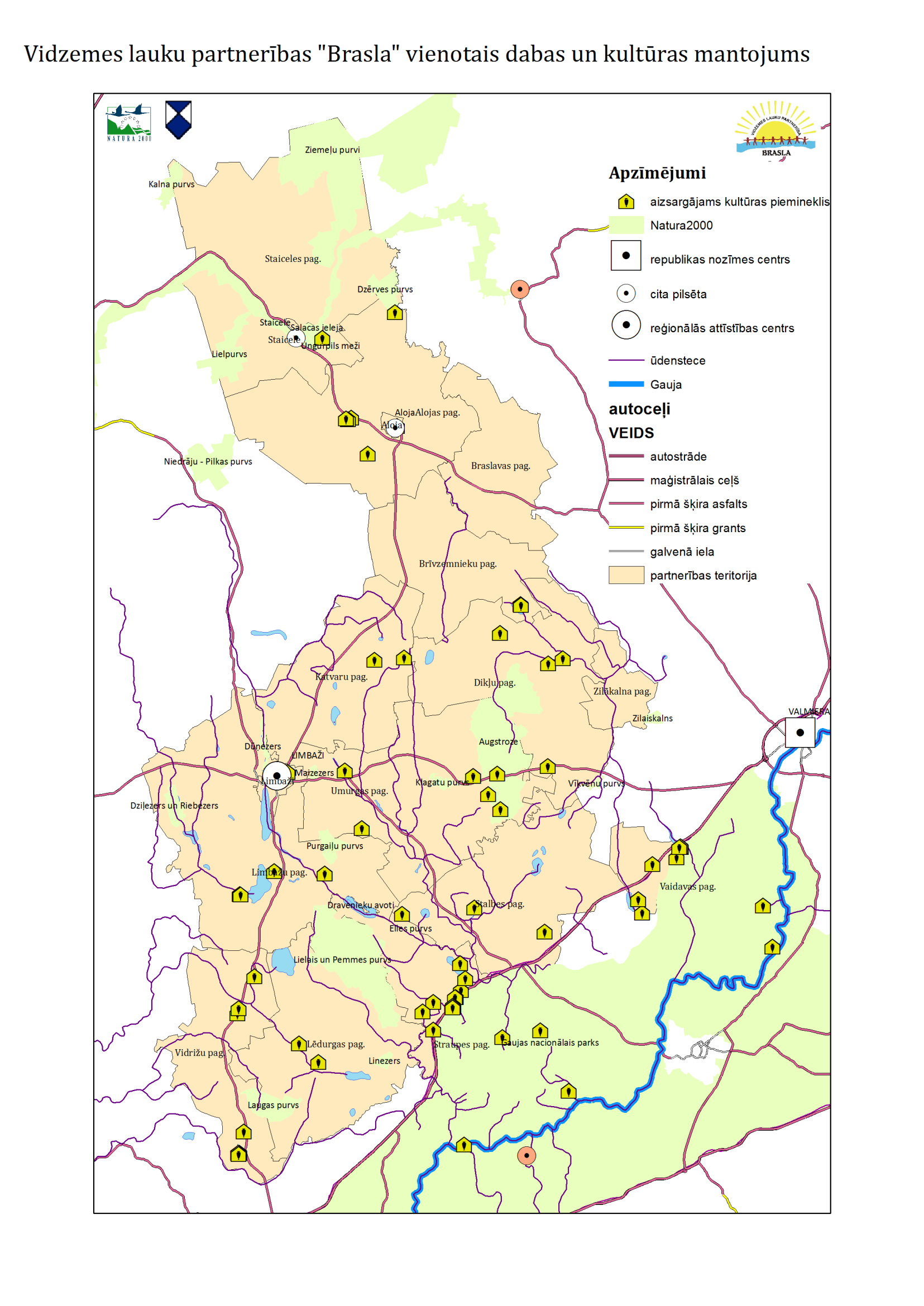 Pielikums Nr.3. Vidzemes lauku partnerības “Brasla” sabiedrības vajadzību un ieceru piemēri – apkopoti iedzīvotāju forumos stratēģijas izstrādes sākumposmā saskaņā ar SVVA stratēģiju Lauku attīstības programmas 2014. – 2020.gadam ietvarosAtsevišķu ieceru īstenošanai var tikt piesaistīts cits ārējais publiskais vai cita veida finansējums, kas nav tieši saistīts ar LEADER iniciatīvu atbalstu.Stratēģijas ieviešanas gaitā var tikt rīkots papildinošs iedzīvotāju un vietējo līderu ideju forums, lai aktivizētu jaunu attīstības ieceru apzināšanu kādā no konkrētām mērķgrupām vai tematiskajām jomām.Dotie piemēri ne vienmēr ir pašu to īstenotāju izteikti, tāpēc ne visas ieceres ir saskaņotas ar to potenciālajiem īstenotājiem, kas vienmēr ir priekšnoteikums projektu pieteikumu rakstīšanas brīdī.Vajadzību un attīstības ieceru īstenošanai nepieciešamais budžets nav precīzi vērtēts, taču tas ir daudz lielāks, nekā stratēģijas ieviešanai atvēlētā nauda, tāpēc kādas ieceres atrašanās šajā sarakstā vēl negarantē tās apstiprinātu ieviešanu. Visas idejas sacenšas projektu pieteikumam noteikto vērtēšanas kritēriju ietvaros.Identificēto vajadzību un potenciālo attīstības ieceru PIEMĒRI; bez zemāk uzskaitītajiem iespējams atbalstīt vēl citas idejas, ieceres un iespējas atbilstoši rīcības saturam, stratēģijas mērķiem un prioritātēm.Aktivitāte «Vietējās ekonomikas stiprināšanas iniciatīvas»Rīcība Nr.1. Jaunu produktu un pakalpojumu radīšana, esošo attīstīšana un pārdošanas veicināšanaAtbilstība Lauku attīstības programmai:1) Jaunu produktu un pakalpojumu radīšana, esošo produktu un pakalpojumu attīstīšana, to realizēšana tirgū un kvalitatīvu darba apstākļu radīšana;2) Darbinieku produktivitātes kāpināšanaIdentificēto vajadzību un potenciālo attīstības ieceru PIEMĒRI; bez zemāk uzskaitītajiem iespējams atbalstīt vēl citas idejas, ieceres un iespējas atbilstoši rīcības saturam, stratēģijas mērķiem un prioritātēmKOPĒJĀS VAJADZĪBAS UN POTENCIĀLAS ATTĪSTĪBAS IECERESApmācības uzņēmējdarbības uzsākšanaiGrāmatvedība, projektu atbalsts, konsultēšanaLikumdošanas atbalsta veidošana mikrouzņēmumu un uzņēmējdarbības uzsākšanai lauku apvidos, atviegloti nodokļu vai akcīzes nosacījumiJauno uzņēmēju ideju atlases grantu konkurss labāko ideju īstenošanas uzsākšanai (tostarp konsultatīvs atbalsts, pirmais kapitāls)Resursu (cilvēku resursi t.sk.) potenciāls ir vēl lielāks, jāveicina cilvēku uzņēmējdarbības gars, kopējā aktivitāte – tostarp, iedrošināt komercializēt to, ko jau “klusiņām” dara draugu un paziņu lokāCeļu atjaunošana un regulāra uzturēšana līdz ražojošiem uzņēmumiem vai komerciālu pakalpojumu sniedzējiemAlojas novadsMedību tūrisma attīstīšana, medību pasākumu organizēšana (arī Pārgaujas nov. atbilstoša bāze)Naktsmītnes, viesnīca ar SPA (tostarp brīvdienas privātmājās, viesu nami u.c.) – Aloja, Puikule, Ozolmuiža – tostarp savstarpējās sadarbības veicināšana. Noturīgs un pieaugošs cilvēku skaits laukos, kas gatavi pirkt pakalpojumus – nepieciešamība to nodrošinātCeļu tīkla sakārtošana (tostarp konkrēts priekšlikums par bedrīšu lāpīšanu ar aušanas tehnoloģiju)Nodokļu sistēmas sakārtošana ar izdevīgumu perifērajiem apvidiem – jo tālāk no Rīgas, jo mazāks PVN vai citi stimuli uzņēmējdarbības uzsākšanai (piemēram, īpaši aizsargājamās dabas teritorijās)Infrastruktūras sakārtošana, esošo ēku pārbūve vai atjaunošana ražošanas uzsākšanaiDroša uzņēmējdarbības vides uzturēšanaIespējami efektīva sadarbība visās uzņēmējdarbības jomās novadāElektrostacijas izveide (alternatīva vai HES)Stāvbūvju eksporta uzņēmuma attīstīšanaSpāru fabrikas (būvniecībai) attīstīšanaŠķīvīšu fabrikas attīstīšana sporta šaušanaiTekstila eksporta uzņēmuma attīstīšanaŠūšanas ateljē PuikulēAutoservisu darbības paplašināšanaSadzīves tehnikas remontdarbnīcas attīstīšanaPirts pakalpojumi, mobilā pirts, pirtsslotu sagatavošanas biznesa nišaSociālās uzņēmējdarbības aktivizēšanaSociālo pakalpojumu centrs – veļas mazgāšana OzolmuižāNomas punkts dažādiem sadzīviskiem pakalpojumiemMārketinga iniciatīvu un reklāmas atbalstsVideo sižetu izveide par Alojas novada veiksmes stāstiem – līdzīgi kā “Latvija var”Kocēnu novadsDikļu pils SPA piedāvājuma atjaunošana, jaunu pakalpojumu izveideEkskluzīvs pop-up pieejas ēdināšanas pakalpojums skaistās, netradicionālās dabas, kultūras mantojuma vai ainaviskās vietāsMājamatniecības komercializēšanas risinājumiMetālapstrādes piedāvājuma attīstīšana Dauguļos, nišas produkti, Dikļu pag.Attālinātā darba uzņēmējdarbības birojs – telpa, IKT risinājumi u.c.Elastīgu, īslaicīgu pakalpojumu sniegšanas nodrošinājums, jaunu pakalpojumu attīstīšana, balstoties uz sezonālo aktualitāti, sabiedrības koncentrēšanās vietām (peldvietas u.c.)Dikļi kā latviešu teātra tradīciju šūpulis – pozicionējuma izcelšana, sagatavošana plašākām komercializēšanas iespējāmDikļu ciemā viesu mājas attīstīšana kā alternatīva Dikļu pils piedāvājumam taču vienlaikus galamērķa apmeklētāju plūsmas aktivizēšanaiVasaras kafejnīcas darbības pilnveide pie Vaidavas ezeraKrimuldas novadsSabiedriskās ēdināšanas pakalpojums Lēdurgā; kafija un ātrās uzkodas Lēdurgā (telpas ir brīvas, bet tiek prasīta dārga noma)Mobilais izbraukuma veikaliņš... (daļēji jau ir, tikai citā kvalitātē)Sporta inventāra iegāde regulāru komerciālu pakalpojumu veidošanai, publiskiem pasākumiemBīriņu pils – aktivitātes pa ceļam uz kāzu svinībām, noteikti interešu punkti, kas tematiski slēdzas klātPamatkapitāls, ražošanas iekārtas, lai uzsāktu uzņēmējdarbību (plašākajā nozīmē)Pelēkā Cūka RC trases (radiovadāmo automodeļu bezceļa trase) skatītāju tribīņu iekārtošana pasākumu rīkošanas nodrošinājumam Lēdurgas pagasta “Žagatās”Lēdurgas vietējo transporta pakalpojumu paplašināšana tūrismamLimbažu novadsJaunlaulāto pirms-svinību ekskursijai pielāgotas komercializētas nodarbes pa ceļam uz Bīriņiem – gatava piedāvājuma veidāPeldošā pirts, Katvaru pag.Līcīšu fermā BMX trase vai kartingu trase, Katvaru pag.Vēžu zveja, Limbažu pag.Makšķerēšanas (sēņošanas) gida pakalpojumi, Limbažu pag.Autoriepu glabātuve, sezonas inventāra novietne, LimbažiAksesuāru ražošana ar Limbažu simboliku, LimbažiPraktiski pielietojamu preču ražošana ar senatnīguma, Limbažu, reģionāliem vai nacionālās simbolikas akcentiem, LimbažiIzveidot sezonālu viesnīcu Pociemā, Katvaru pag.Kafejnīca uz pontona peldsezonas laikā Limbažu Lielezerā, LimbažiMobilo auklīšu dienesta izveide un darbības nodrošināšana, LimbažiAsistenta atbalsta dienests invalīdiem, veciem cilvēkiem – kā sociālas uzņēmējdarbības pakalpojums, LimbažiSegway trases izveide komplektā ar infrastruktūruLavandu svētki “Lillās” tradīciju pilnveide un apmeklētāju iesaisteKvalitatīva auto mazgāšanas vietas ierīkošana, perspektīva arī specializētam autoservisam, LimbažiFizioterapeitu privātprakses izveide, LimbažiŠūšanas ateljē izveide un darbības mazāka apjoma pakalpojumu nodrošināšanai, tostarp arī kurpnieku darbnīcas izveide, LimbažiViesnīcas vai cita veida tūristu mītnes izveide, LimbažiDzīvnieku viesnīcas izveide un darbības uzsākšana, LimbažiNeliela, bet efektīva uzņēmējdarbības atbalsta centra izveide, kas darbotos pēc inkubatora principiem, LimbažiKafijas namiņa vai mūzikas kafejnīcas vai beķerejas ierīkošana, iespējams ar biljardu, kas būtu nozīmīga jauniešu socializēšanās vieta, LimbažiAtbalsts tirgvedībai un jaunu iniciatīvu uzsākšanai, LimbažiPeldbaseina ierīkošana, LimbažiBoulinga izveide, LimbažiVecā lidlauka atdzīvināšana, aviotūrisma veicināšana ar aerofoto akcentu – jaunu pakalpojumu veidošana, Limbažu pag.Servisa izveide automašīnām, automašīnu mazgāšanas pakalpojums, Limbažu pag.Sporta inventārs īrēšanai, Umurgas pag.Jauna viesu nama izveide, Umurgas pag.Zivju dambis pie Zvejnieku ezera komerciālās makšķerēšanas pakalpojumu kvalitātes veicināšanai, Umurgas pag.Malkas skaldītāja piedāvāšana par samaksu (lai iet plašāk un zina, ka tāds ir t.sk.) – ne tikai mazturīgajiem, bet kā komerciāls pakalpojumsSeno tradīciju izkopšana, aušana prasmju nostiprināšana (piemēram, “Ķimenēs”)Mini-zoodārza izveide bērniem, ģimenēm, Umurgas pag.Suņu, kaķu viesnīca mīluļu pieskatīšanai, apkopšanai saimnieku prombūtnes laikā, Umurgas pag.Horoskopu izveide mazuļiem, bērnu plānošana pēc zvaigznēm, ceļojošā astronomijas observatorija (zvaigžņu vērošana, zvaigžņu lieti u.c.), Umurgas pag.Reitterapija, Katvaru pag.Gleznošanas plenēru – nometņu veidošana (ar mobilo virtuvi, elementāriem nakšņošanas pakalpojumiem). Umurgas pag.Medību suņu apmācību aploks, Limbažu pag.Fotomedības kā organizēta pakalpojuma piedāvājums, Limbažu pag.BMX trase – vietējiem ar iespējamu pasākumu piesaisti un naudas pelnīšanas potenciāluDarbošanās aktivitātes pilsētas viesiem (picas, filcs) ar gala produktu iegādes iespējuRehabilitācijas centra izveide “Avotiņos” (nelielai ļaužu grupai) – avotu ūdeņi, brūnie ūdeņi, Umurgas pag.Filcēšanas meistarklases izveide “Avotiņos”. Filcēšanas materiāla ražošana un pārdošanas iespējas, , Umurgas pag.Cēskalna sakārtošana – slēpošanai, Umurgas pag.Pārgaujas novads“Strauburgers” – veselīga ātro uzkodu produkta izveide, ko ražo vietējie no vietējās produkcijas, Straupes pag.Izbraukumu organizēšana ar zupas katlu kvalitatīvu dabas pikniku nodrošināšanai, Gaujas NP, plašākPrivāta iniciatīva ar labiekārtotu viesnīca siena gubā, kur piegādā mājās ražotas tortes, pīrāgus u.c.Datordizaina sīkpasūtījumu punkts, virtuālais atbalstsTransporta pakalpojumu nodrošināšanaLauku darbu līdzdarbošanās un līdzmaksāšanas piedāvājuma izveide, kas orientēts uz pilsētnieku ar anti-stresa terapiju un lauku labumu iegādes iespējāmNODARBINĀTĪBAS RISINĀJUMI ILGSTOŠIEM BEZDARBNIEKIEMPieredzes apmaiņa, redzesloka paplašināšana sadarbībā ar pašvaldībuSadarbība ar vietējiem uzņēmējiem par atalgojumu. Radīt mākslīgas darbavietas privātā partnerībāApmācīt bezdarbniekus strādāt – sadarbībā ar vietējiem uzņēmējiem, konkrēta uzņēmuma apmācība uz vakanciIndividuāla zināšanu, prasmju un karjeras mērķu analīze mērķtiecīgai apmācību programmas izveidei un iekļaušanai darba tirgū. Resursu apzināšana un karjeras ievirze ar inkubatora pieeju (kritiski par vispārējiem maz-motivētiem bezdarbniekiem)Zināšanas pārkvalificēties un motivēšanaPalīgdarbi pašvaldībā (kapu sakopšana, piemēram)Būvgružu, veco fermu, metāllūžņu savākšana, kur norāda (saskaņoti ar īpašniekiem)Piespiedu slinkuma nometne, sadarbojoties ar sociālajiem dienestiem un pašvaldību. Īslaicīga darba piedāvājuma sistēmas izveideRīcība Nr.2. Lauksaimniecības produktu pārstrāde (tostarp mājas apstākļos), produkcijas dizains un pārdošanas veicināšanaAtbilstība Lauku attīstības programmai:1) Lauksaimniecības produktu pārstrāde, to realizēšana tirgū un kvalitatīvu darba apstākļu radīšana;2) Darbinieku produktivitātes kāpināšana;Identificēto vajadzību un potenciālo attīstības ieceru PIEMĒRI, bez zemāk uzskaitītajiem iespējams atbalstīt vēl citas idejas, ieceres un iespējas atbilstoši rīcības saturam, stratēģijas mērķiem un prioritātēmKOPĒJĀS VAJADZĪBAS UN POTENCIĀLAS ATTĪSTĪBAS IECERESPamatiekārtu iegāde, pamatlīdzekļu nodrošinājums ražošanas uzsākšanai – atkarībā no tematikasAtbalstošās infrastruktūras atjaunošana un uzturēšanaVienotas zīmolvedības aktivitātes, preču zīmes izveide, ieviešanaVienotas aktivitātes Mārketinga veicināšanasPotenciālo mazo ražotāju apzināšana un aktivizēšanaIepakojuma dizaina izstrādeTirgus pētījums par produkcijas eksporta iespējām tirgū (īpaši Igaunijas tirgū), tirgvedības veicināšanu, zīmola nosaukumiem, dizaina gaumi u.c.Dizaina prototipu veidošanaEfektīvas apmācības uzņēmējdarbības uzsākšanai ar konkrētiem piemēriem, individualizētu pieeju un laicīgi sagatavošanos, pamatoti uz interesējošiem jautājumiemApmācība, semināri, konsultēšana individuāli – pēc jomu aktualitātesMājražotāju apmācības (tirgus zinības, mārketings)Likumdošana – atvieglot, vienkāršot nosacījumus: ugunsdzēsības, PVD, akcīzes u.tml. prasībasCeļu kvalitatīva seguma atjaunošana un uzturēšana uz mājražotāju saimniecībāmVietējās informācijas koordinēšana un mājražotāju iedrošināšana uzsākt uzņēmējdarbībuPašapkalpošanās virtuve, vietējās produkcijas – lauku labumu degustēšanas telpa (vienojoša viesiem un ražotājiem)Kafejnīca vai restorāns, kā vietējo ražotāju kooperatīva atbalsts punktsSabiedrības izglītošana vietējo produktu iegādei“Daba uz šķīvja”, vietēju, svaigu, sezonālu dabas resursu un lauksaimniecības produktu koncepcijas izstrāde, zīmolvedība, piegādes ķēdes nodrošinājums Gaujas NP tūrisma galamērķa vai Rīgas restorāniemEiropas Gastronomijas reģiona zīmola nostiprināšanas un jaunu produktu izveides iedzīvināšanas aktivitātesŠefpavāru skolu un meistarklašu organizēšana, sasaiste ar pavāru skolām un vietējo ražotāju produktiem, garšas eksperimentu sesijasMotivējošs konkurss mājražotājiem uzņēmējdarbības aktivizēšanaiAlojas novadsAtbalsts, konsultācija mājražošanas pārtapšanai sakārtotā, formāli izveidotā uzņēmējdarbībāGaļas produktu pārstrādeZivju žāvēšana, mobilā zivju žāvēšana – pakotava, pārdotavaPiena produktu pārstrāde (vairāku zemnieku saimniecību kooperācija)Dīgstu un garšaugu (loku, diļļu) audzēšana un pārstrāde pārdošanaiĀrstniecības augu vākšana un žāvēšana, iesaiņošana pārdošanaiOgu, sēņu un augļu audzēšana (dārza un meža), pārstrāde (saldēšana, žāvēšana, sulas spiešana, sukādes u.c.)Beķerejas, konditorejas (tortes, kūkas u.c.) izveidošana (jau esošo iniciatīvu formalizēšana – legalizēšana)Zupas virtuves ierīkošana (kā sociālās uzņēmējdarbības veids)Reklāmas stendu izvietošana Staicelē Salacas krastā pie lielceļa un citās tūristu apmeklētās vietāsKocēnu novadsPVD sertificētas trušu kautuves ierīkošana, Dikļu pag.Lauks. produktu pārstrāde, piemēram, ābolu vīns, Kocēnu nov.Pārtikas produktu apstrādes centrs – darbojas ar saviem atnestiem resursiem – konservē, ogas sēnes, spiež sulas u.c. – centralizēti, iespēja savu resursu pārvērst precē. Lielākas komercializēšanas iespējas un resursu ekonomija;Gaļas pārstrāde;Produkcijas ciešāka sasaiste – realizēšanas potenciāls restorānu tīklojumāKrimuldas novadsIzveidota medījumu pirmapstrādes vieta pie medību kolektīva mednieku mājas, Lēdurgas pag.Specializēšanās uz svaigu augstvērtīgu rudens sēņu piegādi restorānu tīklamIzveidot Katvaru pagastā gardumu namiņu un radošo darbnīcu kulinārijas prasmju apguveiLimbažu novadsLaugas purva kā lielogu dzērveņu audzēšanas tradīciju aizsācēja pielāgošana apmeklētāju ekskursijām (tostarp, saražotās produkcijas eksporta potenciāls). Īpašnieks gan būtu vispirms jāieinteresē iesaistīties tūrismā vairāk, Vidrižu pag.Elektroenerģijas apgādes infrastruktūras kvalitatīvs nodrošinājums bioloģiskās saimniecības darbības nodrošināšanai, Umurgas pag.Bioloģiskā produkcija no lauka un pirmapstrāde, tējas namiņa labiekārtošana. Tējas pēcpusdienas ar kulinārijas un galda klāšanas ievirzi. ZS Arāji, Umurgas pag.Briežu dārzs ar gaļas pārstrādes ceha izveidi, Umurgas pag.Briežu mātēm ķertuve – priekš piena slaukšanas, briežu mātes piena “gotiņu” konfekšu vārīšana, Umurgas pag.Makšķerēšana / vēžošana un produktu pārstrāde, Umurgas pag.Mājas vīnu gatavošana, degustēšanu organizēšana ( piem., Jaunozolos), Umurgas pag.Atvērtas mājražotāju darbnīcas un apmeklētājs kā līdzdarītājs procesā, padziļinātas ekskursijas piedāvājums un produktu mārketings vienlaikus, LimažiSudraba reņģes kā simboliskais produkts, dažādu reņģu izstrādājumu izveide, simboliskā zīmola atribūta stiprināšana, LimbažiBio-produkcijas ražošanas attīstība, LimbažiIzveidot telpas siera ražošanai vai konditorejai, Katvaru pag.Pārgaujas novadsPārvietojama kāpostu ēvele un sulu spiedeSaldējuma ražošana mājas apstākļosTējas kaltes izveideKaltētu ābolu un dārzeņu ražošanaPVD sertificēta sīkdzīvnieku un mājputnu kautuveGaļas pārstrādes cehsKalte un graudaugu pārstrāde – dzirnavas (sasaistīti ar maizes cepšanu)Vīngliemežu audzēšana un piegāde patērētājiemRīcība Nr.3. Vietējās produkcijas tirdzniecības vietu radīšana, labiekārtošana, jaunu pārdošanas veidu ieviešanaAtbilstība Lauku attīstības programmai:1) Vides radīšana vai labiekārtošana vietējās produkcijas realizēšanai un jaunu realizācijas veidu īstenošana;Identificēto vajadzību un potenciālo attīstības ieceru PIEMĒRI, bez zemāk uzskaitītajiem iespējams atbalstīt vēl citas idejas, ieceres un iespējas atbilstoši rīcības saturam, stratēģijas mērķiem un prioritātēmKOPĒJĀS VAJADZĪBAS UN POTENCIĀLAS ATTĪSTĪBAS IECERESKooperatīvs tīklojums un tirdzniecības vietu izveide Valmierā vai CēsīsTirdzniecības vietas labiekārtošana tūrisma objektos ar plašu apmeklējumuMobilas tirdzniecības vietas izveide izbraukuma pasākumiem, kas ietver vietējo novadu identitātesZaļais pasts lauku labumu ražotas pārtikas produkcijas (ne tikai) pasūtījumu (pirkšanas/pārdošanas) organizēšana ar mājas lapas starpniecībuLoģistikas risinājumi produkcijas piegādes organizēšanai (tostarp globālajā tīmeklī veiktiem pasūtījumiem)Aktīvākas un vienojošākas mārketinga iniciatīvas, vienota zīmola izstrāde, lai būtu pamats veikt kopīgu tirdzniecību un atpazīstamības veidošanuPotenciāli – interneta veikala attīstībaLabiekārtotas vienota dizaina pašapkalpošanās tirdzniecības vietas ceļmalā pie ražotāja, simpātisks gaumīga dizaina risinājums ar drošības risinājumiem un norēķina iespējāmVienota vizuālā stila norādes uz mājražotāju tirdzniecības vietām – saimniecībāmIerīkot aktuālu iepirkšanās punktu saimniecību produkcijai – iespējams kādi jauni biznesa risinājumiĪstermiņa biznesa modeļa pop-up veikalu koncepta ieviešanaTiešā pārdošana un piegāde, kas būtu efektīvi koordinēta ar ilgtspējīgākiem loģistikas risinājumiemIzveidot “gardēžu” maršrutu, iedzīvināt to ar tūrisma un atpūtas veicināšanas instrumentiemBiznesa inkubācija, taču cieši saistīti ar produkcijas realizēšanas iespējāmPlašāka sadarbībā ar blakus partnerībā reģistrēto zīmolu “Gardu muti” un Gaujas NP vienojošo zīmolu “EnterGauja”Kopīgās izbraukuma pop-up tirdzniecības vietas – piemēram, Braslas dienas Jelgavā vai Ziemeļvidzemes dienas Ventspilī / Liepājā (arī Tartu, Pērnavā, Šauļos u.c.)– ar labiekārtotu vienotās identitātes tirdzniecības vietu uzstādīšanu nedēļas nogalē aktuālās tirdzniecības vietās Alojas novadsTirgus atjaunošana AlojāVilzēnos – tirgus laukums ar pārdošanas vietāmKocēnu novadsLauku labumu tirdziņš Dauguļos lielceļa malā (īpaši peldsezonas laikā uz jūru braucējiem u.c.), Dikļu pag.Labiekārtota tirdzniecības vieta tirdzniecībai pasākumos, sabiedriskās ēdināšanas pakalpojumi ar celtu pievienoto vērtību. Mobilais aprīkojums. Ekskluzīvs pop-up pieejas ēdināšanas pakalpojums skaistās, netradicionālās dabas, kultūras mantojuma vai ainaviskās vietās.Mājražošanas produkcijas realizēšanas tīkla aktivizēšana saistībā ar Gaujas NP vai Rīgas restorāniem.Krimuldas novads1.	Tirdzniecības vietas izveide Lēdurgā – patstāvīgs stends pagasta ražojumu tirgošanai2.	Mērķtiecīga sadarbība tirgošanai – ir vietējais tīkls, bet «neredzams». Tiešā pārdošana un piegāde, kas būtu labāk koordinēta ar ilgtspējīgāku loģistikas risinājumu.Limbažu novadsRažots Limbažos tirdzniecības markas nostiprināšana un zīmolvedības risinājumu un dizaina tālāka attīstīšana: vietējā tirdziņa norises iespējamība Augstrozē, Umurgas pag.Tirdzniecības veicināšanai - interaktīvais reklāmas stabs  ar video instalāciju Limbažu centrāVietējo sadarbības platforma caur vienotu tīmekļa vietni tirdzniecības kapacitātes veicināšanaiPagasta (vai plašāk novada, starpnovadu) mājražojumu produktu pasūtīšanas iespēja (attīstīts tīmekļa vietnes resurss)Pociema zupas virtuve un ēdnīcas izveideBagāžnieku tirgus organizēšanaPārgaujas novadsStraupes tirdziņa dizains un labiekārtošana, izceļot Hanzas savienības kultūras mantojuma akcentusLauku labumu veikala ierīkošana, Straupes vai Stalbes pag.Aktivitāte «Vietas potenciāla attīstības iniciatīvas»MĒRĶIS: Veicināt vietas potenciāla attīstību un vietas pievilcību, radot vietējām kopienām nozīmīgu pakalpojumu sasniedzamību, pieejamību un kvalitāti un rosināt vietējo iedzīvotāju iesaistīšanos un aktīvāku pašiniciatīvu nozīmīgu sabiedrisko aktivitāšu daudzveidības radīšanai un uzturēšanai, kā arī izpratni un ieinteresētību vienotā dabas un kultūras mantojuma vērtību uzturēšanā, radot pamatu ilgtspējīga tūrisma attīstībai, stiprinot vietas identitāti un vēlmi lepoties ar dzīves vietu kā labāko izvēli pilnvērtīgai dzīvošanai.Rīcība Nr.4. Vides labiekārtošana pakalpojumu pieejamības un kvalitātes uzlabošanaiAtbilstība Lauku attīstības programmai:1) Vietējās teritorijas, ieskaitot dabas un kultūras objektu, sakārtošana pakalpojumu pieejamībai, kvalitātei un sasniedzamībai.Identificēto vajadzību un potenciālo attīstības ieceru PIEMĒRI, bez zemāk uzskaitītajiem iespējams atbalstīt vēl citas idejas, ieceres un iespējas atbilstoši rīcības saturam, stratēģijas mērķiem un prioritātēmKOPĒJĀS VAJADZĪBAS UN POTENCIĀLAS ATTĪSTĪBAS IECERESIzglītojošo dabas taku izveide un publiskās infrastruktūras sakārtošana vietu pievilcības veicināšanai (takas, autostāvvietas, peldvietas);Nozīmīgāko ceļu atjaunošana, regulāra uzturēšana;Tradicionālās lauku kultūrainavas uzturēšanas programma (ziedojumi par siena gubu veidošanu, īpaši gar tūrismā populāriem maršrutiem), atbalsts tradicionālo žogu un jumtu segumu atjaunošanai populāru tūrisma objektu tuvumā esošajām viensētām;Iedrošinājums un atbalsta programma NVO jaunpienācējām –  aktualizēt, iesaistīt un motivēt uzdrošināties sabiedriskā labuma un vietas pievilcības projektiem;Priekšfinansējuma un līdzfinansējuma mehānismi un kopīgi meklēti risinājumi sabiedriski nozīmīgu projektu lielākas īstenošanas kapacitātes palielināšanai;Tūrismam galamērķu vienotu zīmolvedības un tirgvedības aktivitāšu izvēršana vienotos mērķtirgos, mērķtiecīgas tīklošanās un pudurošanās darbību atbalsts;Valsts kultūras un dabas pieminekļu atjaunošanas vai nozīmīgu vērtību uzturēšanas iespēja, pielāgošana plašāka apmeklētāju loka uzņemšanaiSavvaļas dzīvnieku rehabilitācijas centrs.Atkritumu apsaimniekošana – otrreizējo resursu efektīvāka pārstrādei, atbalstoša infrastruktūra.IEKĻAUJOŠA SABIEDRĪBAPieejamība – vide – domes un valsts iestādēs bet arī apdzīvoto vietu publiskajos objektosUniversālā dizaina un zaļās infrastruktūras risinājumu ieviešanaIKT tehnoloģiju pielāgošana, centralizēta iepirkšana plašākas apkaimes neredzīgajiem, vājredzīgajiem – apmācība un noma uz noteiktu laikuAlojas novadsTūrisma apskates objektu pilnveidošana pieredzējuma dažādošanai, lielākai pievienotajai vērtībaiVeselības tūrisms, tostarp apiterapija, pirts terapija, dabas skaņu terapija, putnu dziesmu relaksācijas centrsStārķu muzeja izveidošana, Staiceles “stārķa” kā simbola iekļaušana tūrisma attīstībāLielā iela Staicelē kā tūrisma objekts, kultūras mantojuma – arhitektūras pieminekļu atjaunošana, vēsturiskā izskata saglabāšana, publiskas piekļuves radīšanaOzolmuižas pils vēstures izpēte un saglabāšana, ekspozīcijas izveide. Muižas kungu un dāmu tērpu pašūšana, viesu uzņemšana.Vēstures istabas ierīkošana Braslavas bibliotēkāDabas takas izveide pie Kodaja ezera – savienota ar Igaunijas dabas taku infrastruktūru. (tostarp piekļuve cilvēkiem ar īpašām vajadzībām). Skatu tornis purva ainavai (mazāk putnu vērošanai)Melleņu lasīšanas čempionāts jūlijā un dzērveņu lasīšanas čempionāts septembrīAtdzīvināt veco podniecības cepli “Paegļu” mājāRadošo darbnīcu inventārs – amatu skola, amatu darbnīcas – inventārs, materiāli, pasniedzēju piesaisteMedību un meža muzejs, mājas kokosSajūtu taka Kraukļa gravā Ķeņča pilskalnāSlēpju noma, velo noma – tostarp inventāra iegāde, katamarānu noma Salacā StaicelēSalacas ūdenstūrisma attīstība, pilnveidošana – plosts jau ir, kafejnīca uz ūdens.Ekskursiju vilcieniņš (kā apskates auto) pa Alojas novaduVelo celiņš Staicelē, plašāk – saskaņoti maršruti ar kaimiņu novadiem, Limbažu-Alojas veloceliņa attīstīšanaTrošu ceļš uz pārupi, uz ķekatām pāri upeiSalacas gaisa un ūdens konserviIzklaides iespējas – atraktīva braukšana pa upi, volejbols uz upesMobilā virtuve pasākumu apkalpošanaiInteraktīva informācijas stenda izvietošana Alojas centrāPieredzes apmaiņa – vietējie tūrisma maršruti, to attīstīšanaTūrisma informācijas punktu izveide Puikulē, Ozolmuižā, AlojāNažu un cirvju trinamais smirģelis – spararats Salcas upē StaicelēLaivu spriegotājs pa SalacuAtbalsts Alojas suņu patversmes darbībāmKocēnu novadsZilākalna apmeklētāju centrs Zilākalna ciemā kopā ar vietējo ražotāju informācijas centru, nelielu tirdzniecības vietuZilākalna iesaiste pastaigu un velo maršrutu plānojumā, ainavas skatupunktu uzturēšana un marķēšana, skatu tornisZilākalna Saulgriežu un gadskārtu pasākumu norises organizēšana un mobila pamata infrastruktūra tās nodrošinājumamAudio-gids Dikļu Dziesmusvētku ekspozīcijas individualizētai apskateiDikļi kā latviešu teātra tradīciju šūpulis pozicionējuma izcelšana vietas vides labiekārtojumāŠaursliežu dzelzceļa sliežu trases labiekārtošana un izmantošana brīvā laika pavadīšanas aktivitātēmZeme. Saule. Stari. Cilvēks. – kultūras pieredzējuma potenciāls “Kaužās”Krimuldas novadsUzlabot Regulāri notiekošo publisko pasākumi kvalitāti un pārskatīt to norises biežumu, lai labāk ir kvalitatīvi un plašāk apmeklēti. Jārada ikdienā pieejamākas kultūras nama telpas, estrāde – nepiecienāmi pašvaldības risinājumsPubliski pieejams labiekārtots dzeramā ūdens avots, izveidojams par oficiālu ūdens ņemšanas vietu, jo Lēdurgā ir dzelžains ūdensLēdurgas centra labiekārtošana un pievilcības veicināšana (piemēram, pussagruvušā kroga ēka ar ļoti izdevīgu novietojumu varētu pārtapt par kafejnīcu vai viesu namu)Jaunveidots vides objekts – «Lēdurga» publiskajā vidē ciema pievilcības veicināšanaiAttīstīta kompleksa piedāvājuma ideja, ko ceļotājiem darīt Lēdurgā un izveidota pamata atbalstošā infrastruktūra: publiska WC, tūrisma informācijas punkts vai informācijas stendsAtpūtas vietas ierīkošana pie Lēdurgas ezera (kaut arī privātīpašums – jārisina kompleksi, jo sabiedrības pieprasījums ir, tikai līdz šim neviens no īpašniekiem nav iedrošinājies)Aģes upes tūrisma takas labiekārtošana, krastinga kā piedzīvojumu tūrisma veida attīstīšana, Lēdurgas pag.Ainaviska vide velotūrisma attīstībai (ir marķēti vairāki veloceliņi) – tomēr slikts un velobraukšanai nedrošs ceļu stāvoklis, arī nepieskatīti suņi (piemēram, Alkšņu ceļš no Lēdurgas uz Limbažu ceļu, arī Inciema ceļš.).Lēdurgas un apkaimes apskates vietu kartes izveide un popularizēšanaLimbažu novadsKapsētas atjaunošana Vidrižos, Vidrižu pag.Bīriņu seno lapkoku aleju sakopšana un vietas popularizēšana, Vidrižu pag.Bīriņu auto stāvlaukuma izveide ceļotājiem, Vidrižu pag.Bīriņu kapeņu kā vērtīga kultūras mantojuma atjaunošana (pieder pašvaldībai) un kvalitatīvi veidota interpretācija iesaistei tūrismā, Vidrižu pag.Augstrozes muižas kungu kapu izpēte un atjaunošana, lapegļu alejas kopšana, Umurgas pag.Augstrozes baznīcas un Krusta kalna labiekārtošana apskatei, apmeklētājiem, Umurgas pag.Pagarināt velotaku līdz bijušajai Pociema dz.c. stacijai, Katvaru pag.Tūrisma maršruts „Viena diena Katvaru pagastā”, vieta zaļumballēmIerīkot trotuāru Pociema centrā, Katvaru pag.Izgaismot bērnu rotaļu laukumu Priedēs, Katvaru pag.Labiekārtot atpūtas vietu Priedēs, Katvaru pag.Koncertzāles izbūve, LimbažiLimbaži-Stiene vecās dzelzceļa līnijas izmantošana tūrismam un daudzveidīgām sportiskām aktivitātēm (nūjošanas, distanču slēpošana, rokas drezīna, velo u.c.)Dzeramā ūdens vietu uzlabošana un izbūve, Limbažu pag..Atpūtas vietu aprīkošana atbilstoši sanitārajām normām, Limbažu pag.Vajadzīgi bērnu rotaļu laukumi Katvaru pag.Ezeru krastu pieejamības nodrošināšana (tīrīšana, laipas, takas, utt.), Limbažu pag.Izglītojošo mācību programmu organizēšana lauku saimniecībās, praktiskie darbi apvienoti ar dabas vērošanu un tam labiekārtotu infrastruktūru, Limbažu pag.Sportisko aktivitāšu attīstīšana dažādām vecuma grupām (rotaļu laukumi, sporta inventārs, ūdens sporta inventārs)Tematisku reģiona tūrisma maršrutu priekšlikumu izveide un tirgvedības aktivitātes, iekļaujot mājražotājus u.c.Atjaunot sabiedrisko pirti, Katvaru pag.Rail Baltic maketa (un konteksta ar vecajiem sliežu ceļiem) un dzelzceļu idejas eksponēšanas vietas izveideDabas takas, infrastruktūra, labiekārtojums respektējot dažādas īpašumu fragmentēšanas barjerasUpes un ezeru virkni savstarpēji vienojošs kanoe/laivu/kajaku maršruts – līdz Rīgas līcim  – ūdens piedzīvojumu ceļš ar specefektiem (maršruta plānošana, izveide un tirgvedības aktivitātes)Peldošā pirts (iespējams, Lādezerā, taču arī plašāk)Lielās informācijas zīmes, ezeru ainavas atklāšana no ceļiem, Limbažu nov.Seno arodu popularizēšanas vietu attīstīšana, Limbažu pag.Svinību vietu ierīkošana netradicionālās vietās (laulības šķūnī...u.c.), respektējot drošības, būvniecības u.c. prasības, Limbažu pag.Kulinārā mantojuma un citu nemateriālā mantojuma vērtību izcelšana, Limbažu pag. (plašāk)Vides objekti no siena ruļļiem, kas neiekļaujas tradicionālajā lauku kultūrainavā – pārstrādeUzlabot dabas taka pie Limbažu Lielezera un inovatīvu atpūtas instalāciju ieviešanaTrenažieri un bērnu rotaļu laukums – pilsētas viesiem – ar sudraba akcentiemNūjošanas pasākumu organizēšanaVeloceliņš līdz Alojai (ir līdz Katvaru ezeram) un tālāk pa šaursliežu dzelzceļa trasi līdz pat Ainažu molamAmatniecības komplekss – amatu māja – plašāka publiskā piekļuve ar līdziesaisti un dažādām nodarbēmInteraktīvs stabs ar videoinstalācijām par pilsētu, tajā parādās objektu un pakalpojumu reklāma Mini golfa laukums, LimbažiPeldošā pirts Augstrozes ezerā (biedrība ALDA apsaimnieko ezeru)Dabas takas izveide pie savvaļas zirgiem, Umurgas pag.Ainavas vērošanas tornis pie Augstrozes ezera vai purva tuvumāCeremonijas vietas (Lentīšu kalns) kā Krusta kalna analogs Lietuvā labiekārtošana, Umurgas nov.Estrāde / skatuves labiekārtošana Umurgas centra dīķmalāPieturvietu sakārtošana, labiekārtošana, nojume, gaisma un WiFi (uz Cēsīm, Augstrozi, Valmieru), reģionālie ceļiDzīvnieku vērošana (briežu dārzs). ZS, lauku labumu smeķēšana, ārstniecības tējas (ZS Jaunozoli). Rokdarbu izstāde – tirgošana, Umurgas pag.Bibliotēkai jaunu mēbeļu iegāde, Umurgas pag.Veco saimniekošanas darbību drupu novākšana (fermas, Vainižu skolas drupas u.c.) – plašāka mērķprogramma, ne tikai Umurgas pag.Jāsakārto Umurgā dīķi, peldvieta, skatuve, estrādeTējas namiņš Augstrozes pilskalnāTenisa kortu izveide UmurgāLatviešu tautas tradīciju izkopšana – aušana “Ķimenēs”, turpat zoodārzs bērniemTelšu vietas Katvaru ezera krastā, arī Rumbiņu muzeja teritorijā ierīkot sezonas kafejnīcu un telšu vietas. Pārgaujas novadsRozulas skolā naktsmājas lielām grupāmSatiksmes ministrijas, ceļu būvniecības un uzturēšanas jomā atbildīgo amatpersonu, arī pašvaldības darbinieku rallijs pa Pārgaujas novada ceļiemRotaļu pilsēta kokos, iespējama gan kā naktsmājas, gan kā rotaļu un izklaides laukums (ar pastiprinātu akcentu drošības un vides aizsardzības jomā)Vienota velomaršruta izveide sadarbībā ar kaimiņu novadiem, velo apkopes un atpūtas pakalpojumu punktu izveideStraupes kā Hanzas pilsētas potenciāla aktivizēšana (tirgošanās, teatralizētas izrādes, vēsturiski akcenti)Kvadriciklu trases izveide (teritorijā ārpus Gaujas NP)Caurbraucējiem pa A3 – sabiedriskā ēdināšana (privāta iniciatīva), atpūtas stāvlaukumi ar dušu, WC pakalpojumiem (nakšņošanu) – publiskās infrastruktūras pilnveidePrecīzi veidota norāžu zīmju sistēma un tās salāgošana ar digitālo navigāciju dažādiem karšu pamatnes nodrošinātājiem (pie ceļa, upēm, ezeriem, objektiem)Peldošā estrāde Stalbē Līčupītes paplašinātajā dīķīMuižas parku un aleju seno koku saglabāšanas un apkopšanas mērķprogrammaMednieku saimniecību piekļuve sabiedrībai ar izglītojošu nodarbību – kas notiek mežā?Zemnieku saimniecības piekļuve sabiedrībai – populāri par mūsdienu lauku vides ikdienuMedicīnas pakalpojumu trūkums, zobārsta pakalpojumi Pārgaujas nov.Rīcība Nr.5. Vietējo sabiedrisko aktivitāšu dažādošana un kapacitātes stiprināšanaAtbilstība Lauku attīstības programmai:1) Sabiedrisko aktivitāšu (ieskaitot apmācību un interešu klubus, sociālās aprūpes vietas, kultūras, vides aizsardzības, sporta un citas brīvā laika pavadīšanas aktivitātes) dažādošana vietējiem iedzīvotājiem.Identificēto vajadzību un potenciālo attīstības ieceru PIEMĒRI, bez zemāk uzskaitītajiem iespējams atbalstīt vēl citas idejas, ieceres un iespējas atbilstoši rīcības saturam, stratēģijas mērķiem un prioritātēm.BĒRNI SKOLAS VECUMĀMasu sporta veidu publisko pasākumu organizēšana bērniem, Pārgaujas nov.Bērnu interešu centrs, tostarp no skolu piedāvājuma atšķirīgs piedāvājums, Straupes pag.ZINOO dabas zinātņu eksperimentēšanas centra filiāle, Pārgaujas nov.Izglītojošas dabas takas izveide un labiekārtošana, Pārgaujas nov.Publisko atpūtas vietu (ezera krasti, tūrisma objekti u.c.) vides pieejamības risinājumu ieviešana bērniem (var kļūt par starpnovadu iniciatīvu), Straupes pag.Sporta interešu centra izveide Dikļos un Zilākalnā, Kocēnu nov.Ielu vingrošanas labiekārtojuma nodrošinājums, Kocēnu nov.Orientēšanās sporta pasākumu īstenošana, orientēšanās elementu iekļaušana bērnu pasākumos, Kocēnu nov.Vika pasaku parka figūru papildināšana, parka labiekārtošana bērnu mērķauditorijai, Dikļu pag.Lugas “Datārponis” vai analoga uzveduma bērniem ar novada jauniešiem aktieru kolektīvā izbraukumu organizēšana Latvijas mērogāVasaras bērnu nometņu organizēšana, Kocēnu nov.Brīvdabas trenažieri, LimbažiLimbažu Lielezerā ūdens izklaides elements – bērnu šļūcamā caurule, īpaši pielāgota ziemas slidkalniņa versijaBMX trase, LimbažiBērnu rotaļu laukuma izveide, LimbažiBērnu rotaļu laukuma un jauna sētas izveide Umurgas PII, Umurgas pag.Autobusu laiku saskaņošana (ar skolas/darba sākumu / beigām) – piemēram, maršrutā Valmiera-Limbaži bērni kavē skolas stundu sākumu LimbažosUmurgas dīķa peldvietas izveide (pieaugušo uzraudzībā), Umurgas pag.Radošo darbnīcu organizēeešana: lego, gleznošana, dabas koncertzāles…u.c., Umurgas pag.Sporta inventāra iegāde bērniem, Umurgas pag.Radošās darbnīcas un nometnes. Kopā darbošanās, ģimeņu saiknes stiprināšana. Tradīciju izpratne. Bērnudārzniekiem un sākumskolas skolēniem, Lēdurgas pag.Skolēnu vasaras nometņu organizēšana, Umurgas pag.Medicīnas pakalpojumu piekļuve – bērnu ārstēšana uz vietasVecmāmiņu serviss, kas pieskatīs bērnus.Sporta aktivitāšu vakariNometne zemnieku sētā. Pārgājieni. Organizēts darbs jaunajiemĀra nodarbības iznomājot brīvu riteniAtpūtas vietas un dabas takas pilnveidošana mežā par kokiem, augiem, putniem, ar dažādiem elementiem, “štābiem” u.c. Vietējā mēroga Sajūtu taka.Bērnu iesaiste ārstniecības augu vākšanā, Mazpulcēnu kustības veicināšana – ārstniecības augu audzēšanaRotaļu un sporta laukums “Līvānciemā”, Alojas nov.Labiekārtota peldvieta bērniem Staicelē (vai baseins)Slidotavas izveidošana StaicelēVides apziņas stiprināšanas pasākumi bērniem, taču arī jauniešiem, mājsaimniecībām plašāk.JAUNIEŠIPriekšrocības dzīvei laukos un mazpilsētā jauniešiem, sabiedriskas kampaņas izstrāde un īstenošanaSkeitparks Pociemā, Katvaru pag.Baseins Pociema centrā, Katvaru pag.BMX trase, Straupes pag.Āra vingrošanas trenažieri, Straupes / Stalbes pag.Jauniešu koordinatora efektīvas darbības aktualitāte Pārgaujas nov.Jauniešiem aktuālu tematisku kultūras pasākumu organizēšana – netradicionāla, multimākslinieku u.tml., Lēdurgas pag.Sporta festivālu tālāka attīstīšana, Lēdurgas, Vidrižu pag.Inventārs sporta laukumu labiekārtošanai. (Jau projekts paredzēts slidotavai Lēdurgā pie skolas, kopā ar halli 2022), Lēdurgas pag.Jauniešiem organizētas interesantas tikšanās, ārpus skolas programmas – ar personībām (dzejniekiem, rakstniekiem u.c. sabiedriskajiem darbiniekiem), Lēdurgas pag.Peldošās pirts izveide, Limbažu pag.Ūdens piedzīvojumu ceļš, Limbažu pag.Sporta inventāra noma (velo, slēpes), Limbažu pag.BMX trase, Limbažu pag.Āra trenažieri apdzīvotās vietās, Limbažu pag.Sporta spēļu turnīru organizēšana (galda teniss, novuss), Limbažu pag.Sporta bāzes nodrošinājums Ozolainē, Limbažu pag.Atbalsts tehniskajiem sporta veidiem ar telpām (bokss) un vadītājiem, Limbažu pag.Pociema centrā Interneta kafejnīca, Katvaru pag.Jauniešu lietderīgā darba piedāvājuma galds, Katvaru pag. vai plašākIespējams, kempings tikai pusaudžiem – specializēšanās, Limbažu pag.Darba mēnesis saimniecībās skolēnu vasaras brīvlaikā (labas uzvedības skola, arī kā papildinoša iespēja nopelnīt), Limbažu pag.Jauniešu kursi ar dažādām aktivitātēm neformālās karjeras ievirzei, LimbažiJauniešu alternatīvā koncertzāle, publisko pasākumu neformālas norises vieta (Limbažu filca fabrikā  vai citur), LimbažiInovatīvu atpūtas objektu izveide – jaunieši paši veido un lieto (uzņēmējdarbības gara veicināšanai)Mobilā instalācija – infrastruktūras elements, kas pielāgots ziemas (sniega, sala, tumsas) apstākļiem ārā vidē – piemēram, snovborda apmācībai u.c., Limbažu nov.Upes ielejas tīrīšanas sabiedriska talka un noslēdzošs pasākums, LimbažiTrenažieru ierīkošana brīvā dabā, LimbažiJaunieši izglīto vecākus cilvēkus par IKT lietojumu ikdienā, LimbažiTenisa kortu izveide, uzturēšana, LimbažiDarba iemaņu nodošana tiem, kuri ir ieinteresēt lauku darbos. Iemācīt jauniešiem strādāt, LimbažiSociālo māju (dzīvojamās vides) izveide (pēc bērnu nama) – dzīves iemaņu veidošanai, LimbažiSporta inventārs, basketbola laukuma ierīkošana, uzturēšana, LimbažiKino vakaru organizēšana, LimbažiBMX trase vai trases elementi vietējiem, LimbažiVasaras jauniešu nometnes Umurgas skolā, Umurgas pag.Vasaras darba piedāvājumu koordinēšana, īstenošana, Kocēnu nov.Amata ievirze (plašāk fizika u.c.) – piem., kokamatniecība. Kāds no pieaugušajiem, kas šo var vadīt. Elektropreču jaukšanas pulciņš, Dikļu pag.Nometņu rīkošana (jaunieši), tostarp skautiem, āra dzīves priekšrocību un aktīva dzīvesveida kā vērtības nostiprināšanai, Kocēnu nov.Dikļu pūtējorķestris (7-69+ gadi) talantu atlases programma jauniešiem, specializācija un pamudinājumu programmas ieviešana, Dikļu pag.Vasaras jauniešu nometņu organizēšana, Kocēnu nov.Sportiskās aktivitātes dažādām vecuma grupām un tam paredzētais inventārs, Limbažu pag.Mobilo un globālā tīmekļa sakaru kvalitatīva pārklājuma veicināšanaIdeju inkubators, jauniešu biznesa izglītības, profesionālās karjeras ievirzes centrsJauniešu līderisma veicināšana (Braslavas piemērs)Attīstīt jauniešu korporācijuAprīkojuma izveide ielu vingrošanai (Braslavas pag., Brīvzemnieku pag., Staicelē, Alojā)Peintbola parka attīstība BraslavāLabiekārtota peldvieta Urgā pie Dzirnezera, labiekārtota peldvieta Staicelē pie parka Salacas krastāBrīvā laika aktivitāšu dažādošana (futbola laukuma atjaunošana Ozolos)Estrādes rekonstrukcija, darbības nodrošināšana AlojāBMX trases izveide un skeitparka atjaunošana, AlojaJauniešu brīvā laika pavadīšanai telpu izveide Ozolmuižā (īpaši aktuāli ziemas mēnešos)JAUNIE PIEAUGUŠIE(arodskolu audzēkņi, studenti, esošās, potenciālās jaunās ģimenes, kas ir jaunas dzīves un darba vietas meklējumos, elastīgāki pārvākties, izdarīt izvēli par labu lauku reģiona novadiem, mazpilsētai)Auklīšu serviss, bērna pieskatīšana (uz pasākumiem, sava brīvā laika iniciatīvas...)Bēbīšu skolaJauno ģimeņu atbalsta centrs – uz izglītošanu / vērtību sistēmuBērnu istabas izveide – pēc darba (lai ir kur atstāt, ja pieaugušie izklaidējas – iespēja uzņēmējdarbībai)Horoskopi mazuļiem – bērnu plānošanai (no zvaigžņu stāvokļa pārzināšanas)Informācijas apmaiņas veicināšanas platforma par notiekošo vietējā reģionā, iedzīvošanās ceļvežiBērnu istaba uz dažām stundām, kur var atstāt (rotaļu istaba) Atbalsts dzīvojamā fonda iegādeiRadīt pretimnākošas dzīvojamo platību piedāvājuma iespējas (piemēram, dzīvojamie īres nami jaunām ģimenēm). Dzīvojamo platību trūkst. Iespējams, viensētas, kur tikai kāds vientuļš seniors. Bet izaicinājumi. Dzīvojumā fonda labiekārtošana vecajai mājai – iespēja uzturēt vēsturiskās viensētas, atjaunot vecās plītis u.c., Lēdurgas pag.Dzīvojamo vagoniņu parks jauniešiem – Jauno Lēdurgas Līvānu ciems. Pārvietojamais vagons dzīvošanai pie aktuālajiem sezonāliem zemnieku saimniecības darbiemAttālinātā darba darbavietas aprīkojums – darbs + duša, brīva laika pavadīšana – var ieinteresēt nodarbināt, lai patīkami nākt strādāt. Jaunu darbavietu radīšanaTalkas darbu organizēšana – sadarbībā ar pilsētniekiem ... talku kalendārs un daļa mantas strādniekam.Organizēta jauno pieaugušo ideju vētru večerinka ar jaunu ideju veicināšanu un pakalpojumu ieviešanu, savstarpējās tīklojuma un kopienas veidošanās pasākumiemDarbavietu saglabāšana un jaunu veidošana (būtisks faktors – atalgojuma konkurētspēja), īpašs akcents uz IKT sektoru, Limbažu pag.Jauno uzņēmēju inkubators (Grāmatvedība, birojs, konsultācijas, palīdzība biznesa uzsākšanai, Uzņēmēju konsultāciju centrs - ne tikai inovācijām – jebkāda veida uzņēmējdarbībai (piemēram, Lādes Vītolos))Programmētāju klubiņšDarbs kā atslēga – jaunu darbavietu radīšana / pievienota vērtība – lai ir arī atalgojumsSavstarpējās sadarbības veicināšana, īpaši iesaistot uzņēmējusSporta aktivitātes, infrastruktūra – Dikļos, Zilākalnā. Slidošanas laukums, futbols, skrejceļš. Spēka trenažieri. (apvienot plašāk). Kompleksi ar bērnu rotaļlaukumu. Āra nodarbībasMuzikālās prasmes, attīstīt, dīdžeju skola. Moderno, klasisko deju aktivitāte Dauguļu skolā.Aktīvā tūrisma zona, pieejamība.Teritorijas atpazīstamības veicināšana, infrastruktūras kvalitāte.Vietas mīlestība, identitāte – lai jaunieši vēlas paliktSaikne ar studējošajiem – regulāra informēšana par pieejamām darba vietāmDzīvās mūzikas klubs, Kultūras / izklaides iespējas – regulāri kino vakari, kultūras pasākumiAtpūtas un interešu dažādošanas iespējas (daudz iespēju Lauktehnikas zonā: boulings, biljards, šahs, dambrete)Pieejamība – ceļu infrastruktūras uzlabošana, kvalitatīvs sakaru un interneta tīklsDažādu interešu biedrību izveides veicināšanaSaikne ar studējošiem par potenciāla darba aktualitātēm un “esi gaidīts” sajūtas piepildīšana. Ainavu arhitekts, piemēram, vai ir kāds un vai vajag? Pieprasījuma radīšana / apjaušanaLauksaimniecības darbu pakalpojumu sniedzējs. ( Dārzu aršana, apkope, labiekārtošanas darbi)Mērķtiecīgi apzinātas prakses vietas. Koordinācija no vietējām kopienām ar tehnikumiem, augstskolāmBūtiskas vietējās infrastruktūras pilnveide: ceļu, interneta sakaru sakārtošanaUzņēmēju pieredzes nodošana jauniešiem, veiksmes stāsti, profesionālā ievirzeAtbalsts tematiskiem pasākumiemPasīvā māja dzīvošanai – jaunas idejas mājokļu risinājumiem lauku ciematos, priekšrocību akcentēšanaVakara bērnudārzs – bērnu pieskatīšanas vakara grupaBrīvdienu atpūtas iespēju dažādošanaKatra staba galā pa stārķim (vides labiekārtošana, ģimenei un bērniem draudzīgas vietas zīmolvedības pasākumi), Staiceles simbola akcentiPIEAUGUŠIE BRĪVAJĀ LAIKĀKvalitatīva G4 interneta pieslēguma nodrošinājums (Piemēram, Lēdurgas pagastā ir vietas ar neesošu mobilo sakaru (LMT, Tele 2 trūkst) pārklājumu).Volejbola laukuma inventārs, lauka spēļu inventārs Lēdurgā un BīriņosBaznīcas un apkārtnes teritorijas labiekārtošana LēdurgāPiektdienas vakari – kino vakari, dzejas vakari, dziesmu vakari Lēdurgā. Tikšanās ar interesantām personībām, dažādas tēmas. Regularitāte – kā tradīcijas. Telpu jautājums.Pilnveidot estrādi Lēdurgā. Estrāde – kompleksi risināt ar āra kino, telti, deju grīdu.Izveidot labāku piekļuvi Lēdurgas kultūras nama telpām.Sporta inventāra iegāde regulāru pasākumu norisei LēdurgāStalbē – rokdarbu darbnīcas izveideStalbes pagastā izveidot estrādiĀra trenažieri pie sporta laukumiemAktivitāšu dažādošanas piedāvājums nomaļajos ciemos – Daibē, Lenčos, LielstraupēKultūras  un sporta aktivitātes – vietējiem – atzītu cilvēku makšķerēšanas vietas (piem. Arvīda Griguļa ... iecienītās vietas ar stāstu u.c.)Tradīcijas – brīvdabas estrāde labiekārtošana un pasākumu programmas nodrošiājums pie ezera / laba akustika, Pārgaujas nov.Vides sakārtošana – piemēram, upju apsaimniekošana, vecu koku novākšana – parki, pie mājām, apdzīvotās vietās, jaunu koku stādīšanaBrīvdabas kino iniciatīvu turpinājuma atbalstīšanaVaļasprieku mūžizglītība, apmācības  (piemēram, fotomedības ZBR, Gaujas NP u.c.)Pirmā labiekārtotā nūdistu pludmale iekšzemē Latvijā (kāds no Limbažu nov. vai apkārtnes ezeriem)Ziemas peldes labiekārtojuma vieta Vaidavas ezerāSporta aktivitātes, infrastruktūra – Dikļos, Zilākalnā (slidošanas laukums, futbols, skrejceļš, spēka trenažieri u.c. – var kompleksi ar bērnu rotaļlaukumu un āra nodarbībāmPašdarbības kultūras norišu nodrošinājums Kocēnu nov.  Instrumentu vai infrastruktūras, aprīkojuma iegāde (tērpi Zilākalna dejotājiem un dziedātājiem u.c.)Dikļu pūtējorķestris (7-69+ gadi). Pulciņš skolā – talantu atlase, specializācija. Atpūtas un brīvā laika interešu (boulings, dambrete, šahs, biljards u.c.) aktivitāšu centrs Limbažos u.c.Nūjošana (ziemā slidotava – arī bērniem) Umurgas pag.Aušanas nodarbību atbalstsTematiskas interešu izglītojošas programmas nodrošinājums / izzinoši vakari (telpa ir / praktiski pielietojams rezultāts)Publisku peldvietu labiekārtojums, oficiālā peldvietas statusa nodrošinājumsPašdarbniekiem – tērpu iegāde un glabāšanaSporta inventāra iegāde – basketbola grozi, nūjošanas inventārs izīrēšanaiSeno tradīciju saglabāšana un apkopošana ēdienu receptēs. Mūžizglītības centru lokālas programmasInterešu izglītības pilnveideAktīvās atpūtas attīstīšana – velo, makšķerēšana, slēpošanas kalns, laivošanaĀra sportisko aktivitāšu pieejamības uzlabošana – futbola, basketbola, volejbola laukumu segumu atjaunošanaSeno amata prasmju apguve (aušana, tamborēšana, kulinārais mantojums, kokapstrāde, metālapstrāde, pīšana). Atsevišķu brīvā laika prasmju komercializēšana. Amatu mājas izveide vecajā pienotavā Staicelē (t.sk. šujmašīnas iegāde, virtuves aprīkojuma iegāde, remontelpas (sadzīves priekšmetu remontam))Estrādes atjaunošana Alojā, peldošā estrāde Ozolu ezerāAtjaunot Staiceles parkā deju laukumu “Zem ozola”Medību torņi meža zvēru izskatā Alojas nov., ZBRPilsētā (t.sk. Limbažos, Valmierā) strādājošie, kuri atgriežas vēlu vakaros vai brīvdienās mājāsKvalitatīvi sakopta vide – apkārtnes labiekārtošana, zālāju pļaušana, daiļdārzu ierīkošana u.tml.Vietējie kultūras pasākumi, kuros iepazīt vietējo pagastuIzzinoša ekskursija pa savu pagastuKafijošana ar vietējās sabiedrības pārstāvjiemAktīvā svētdiena pagasta pārvaldē (izzināšanai, dokumentu kārtošanai)Labi ceļi uz pilsētu, mobilitātes risinājumu nodrošinājums (Sabiedriskais transports / ceļu kvalitāte – lai ikdienas ceļš uz darbu ir īsāks (laika ziņā) un ērtāksSubsidēts transports (uzņēmums, iespējams)Pakalpojums vecākiem cilvēkiem, lai nav viena mājās, kamēr vidējā paaudze strādā ārpus mājasDemokrātiski un strauji paēst – pusdienas uz izsaukumu, piegāde – u.c. iespējas, lai aiztaupītu ikdienā mājās ēst gatavošanas laikuPieturas labiekārtot (nojumes, elektrība, WiFi)Kultūras dzīve aktivitāšu pielāgošana mobilitātes prasībām, adekvāts kultūras piedāvājumsAukles vakarosTīras vides priekšrocību izcelšanaSaimnieks – uzticamības persona uz noteiktu mājas darbu veikšanu prombūtnes laikāDalība izstādēs, kurās izrāda vaļaspriekus. Draudzīgi kolektīvie vietējās kopienas stiprināšanas pasākuma vakari „Lepojamies ar savējiem plašajā pasaulē” – izveidot grupu, kas sazinās ar izceļojušajiem un uzrunā iesaistīties kopienas dzīvē, kaut attālināti sākotnējiKvalitatīvi sakopta vide – apkārtnes labiekārtošana, zālāju pļaušana, daiļdārzu ierīkošana u.tml.)Novadpētniecības krātuvju izveide, mūsdienīgas piekļuves radīšana, digitalizēšana, iesaistīšana novada pagātnes mantojuma apzināšanāSENIORINodrošināt iespēju dziedāt, dejot, izpausties sporta aktivitātēs, nokļūt uz kultūras pasākumiem un aicināt pie sevis novadā māksliniekus un aktīvāk iesaistīt pensionārus šajos pasākumos. Nemateriālo vērtību saglabāšana (stāsti, fotogrāfijas, amatu prasmes), kontaktējoties ar senioriem, pierakstot, ieskenējot utt. saglabājot, veicinot paaudžu dialoguTransporta nodrošināšana uz sabiedriskajiem pasākumiem – individuāla telefoniska saziņa, uzaicinājums.Individuāli uzaicinājumi publisko pasākumu apmeklējumiemNūjotāju maratons, galda spēļu turnīrs senioriem, zolītes turnīriTransports pasākumu apmeklēšanai novadāSenioru viesnīca, pansija vai sezonālās aprūpes māja. 3-4 dāmas kopā – organizējas (vai privāts pakalpojums, vai caur sociālo dienestu). Piem., ir vientuļš seniors, liela māja – apvienojas. Senioru interešu centrs. Aprūpe – kā mobils pakalpojums – vecie cilvēki – grūti, nevēlas pamest mājuSaules buss – skaists autobuss, pedikīrs, frizieris, mājas apkopējs u.c. – komplekss mobilais pakalpojums. Sociālā uzņēmējdarbībaSadzīves pakalpojumu punkta veidošana – ir uz vietas (frizieris, apavu meistars, šuvējs – x nedēļā)Nemateriālo vērtību – doties pie cilvēkiem – atmiņu stāsti, foto... u.t.t., apzināt amatu prasmesSporta inventārs – vingrošanai (bumbas, paklāji... instruktori – aktuāls pasniedzējs)Kvalitatīvs / piepildītu vecumdienu pansionāts (tuvākais Salacgrīvā / vājāki Umurgā & Alojā)Mobilās sociālā aprūpe (samariešu piem.)Interešu klubiņu veicināšana – aktivizēt biedrībā. Lai ir neizslēdzoša – atvērta plašāk, ne noslēgts kluba principsSenioriem – nodarbības par labāku dzīvošanu (ēšanas, veselīga, aktīva dzīves veida idejas, ekskursijas...)Mobilā veļas mazgātuve un sociālās palīdzības sistēmas izveide, Katvaru pag.Brīvmācītājs dažādām ticībām, Katvaru pag., citas attālas vietasDatorapmācība, Viedtālruņu lietošanas un citu IKT risinājumu apmācība senioriemIzveidot minimālās higiēnas centru Umurgā (duša, veļas mazgāšana / drēbju / trauku / sadzīves priekšmetu apmaiņas punkts)Atbalsta fonds svētkiem ekonomiski grūtos, kritiskos brīžos – pensionāru biedrībaTējas vakars kopīgai sanākšanai – savu interešu aktivizēšana (lai būtu mazāk mājās sēdētāju). Svarīga informācijas aprite.Mājamatniecība attīstīšana, suvenīru ražošana un realizēšana (sedziņas, dvieļi, šalles, zeķes, cimdi utt. (tostarp Vienas pieturas aģentūra, kas varētu koordinēt iesaisti un realizēšanu)Saturīgas brīvā laika aktivitātes – galda spēles, riteņbraukšana, nūjošanas, radošas nodarbībasTelpas kopīgām sanākšanām – to koordinēšanaSadzīves pakalpojumu pieejamība (frizieris, veļas mazgāšana, kurpnieki u.tml.)Estrādes pilnvērtīga darbība AlojāSoliņu ierīkošana Staicelē, arī citviet.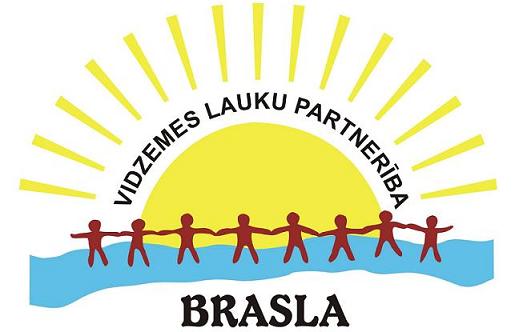 ŠIS DOKUMENTS IR ELEKTRONISKI PARAKSTĪTS AR DROŠU ELEKTRONISKO PARAKSTU UN SATUR LAIKA ZĪMOGU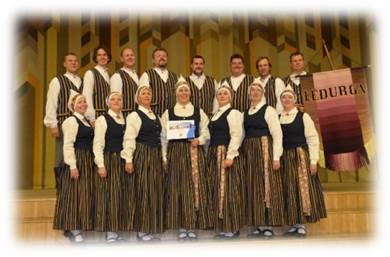 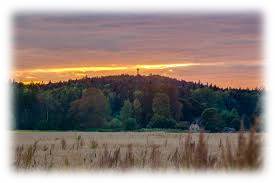 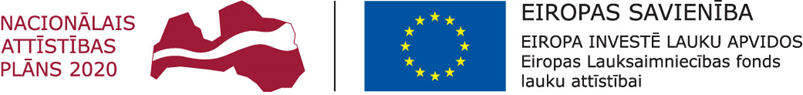 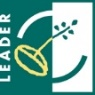 Plānošanas reģiona attīstības programma(galvenā kompetence: plānošana, koordinācija un mārketings)Plānošanas reģiona attīstības programma(galvenā kompetence: plānošana, koordinācija un mārketings)Plānošanas reģiona attīstības programma(galvenā kompetence: plānošana, koordinācija un mārketings)Vietējās pašvaldības attīstības programmaVietējās pašvaldības attīstības programmaVietējās pašvaldības attīstības programmaVietējās pašvaldības attīstības programmaVietējās pašvaldības attīstības programmaVietējās pašvaldības attīstības programmaVietējās pašvaldības attīstības programmaLauku attīstības programma. Valsts un ES atbalsts sabiedrības virzītas vietējās attīstības stratēģiju sagatavošanai un īstenošanai.LEADERVidzemes plānošanas reģiona attīstības programma 2014.-2020.Vidzemes plānošanas reģiona attīstības programma 2014.-2020.Rīgas plānošanas reģiona attīstības programma 2014.-2020.Alojas novada attīstības programma 2013.-2019.g.Alojas novada attīstības programma 2013.-2019.g.Kocēnu novada attīstības programma 2014.-2020.g.Krimuldas novada attīstības programma 2015.-2021.g. Limbažu novada attīstības programma 2011.–2017.g.Limbažu novada attīstības programma 2011.–2017.g.Pārgaujas novada attīstības programmas 2013.-2019.g.Lauku attīstības programma. Valsts un ES atbalsts sabiedrības virzītas vietējās attīstības stratēģiju sagatavošanai un īstenošanai.LEADER3. Ilgtspējīga uzņēmējdarbības un inovāciju vide3.1.Tematiskie tīklojumi un zināšanu pārnese3.2.Efektīva uzņēmējdarbības atbalsta sistēma4. Ilgtspējīga zema oglekļa ekonomika3. Ilgtspējīga uzņēmējdarbības un inovāciju vide3.1.Tematiskie tīklojumi un zināšanu pārnese3.2.Efektīva uzņēmējdarbības atbalsta sistēma4. Ilgtspējīga zema oglekļa ekonomikaRP2. Plānošana un uzraudzība.P2.9.Integrētas urbānās izaugsmes pārvaldības stratēģijas Rīgas metropoles areālam izstrāde, aktualizācija un uzraudzībaRP4. Uzņēmējdarbība un investīcijasPlānošana. Koordinācija. Mārketings.RP3. ProjektiP3.2.Reģionālas / starptautiskas nozīmes projektu īstenošanaSpecializētā un netradicionālā lauksaimniecībā (Krimuldas nov.) un tradicionālā lauksaimniecība Z virzienā. Pārtikas produktu ražošanaRV3.2. Uzņēmējdarbībai nepieciešamās infrastruktūras izveide un attīstībaU3.2.3. Veicināt tūrisma uzņēmējdarbības attīstībuRV3.2. Uzņēmējdarbībai nepieciešamās infrastruktūras izveide un attīstībaU3.2.3. Veicināt tūrisma uzņēmējdarbības attīstību2. Konkurētspējīgi uzņēmumiInvestīciju piesaisteUzņēmējdarbības sadarbības tīklu veidošanaRV1.2: UzņēmējdarbībaU.1.2.2. Sakārtot un attīstīt infrastruktūru, uzlabojot uzņēmējdarbības vidiVP1: Daudzpusīgu un konkurētspējīgu zināšanu pieejamība un apguve, kas vērsta uz uzņēmējdarbības un privāto iniciatīvu attīstībuU1.1.2 Nodrošināt mūžizglītības pakalpojumu pieejamību dažādām vecuma grupām4. VTP Pašvaldības sniegto pakalpojumu veidu attīstība, veicinot nodarbinātību un iespējas nodarboties ar uzņēmējdarbībuRažošanas atbalsta teritorijas izveideDegradētās vai bijušās ražošanas teritorijas revitalizēšana4. VTP Pašvaldības sniegto pakalpojumu veidu attīstība, veicinot nodarbinātību un iespējas nodarboties ar uzņēmējdarbībuRažošanas atbalsta teritorijas izveideDegradētās vai bijušās ražošanas teritorijas revitalizēšanaSM3 Novada attīstību veicinoša ekonomiskā videU23 Attīstīt labvēlīgu vidi uzņēmējdarbībaiU24 Nodrošināt tūrisma informācijas pieejamībuU26 Pilnveidot tūrisma produktus un piedāvājumuU28 Attīstīt vietējo AmatniecībuVietējās ekonomikas stiprināšanas iniciatīvas5.1.1. Jaunu produktu un pakalpojumu radīšanai, esošo produktu un pakalpojumu attīstīšanai, to realizēšanai tirgū un kvalitatīvu darba apstākļu radīšanai3. Ilgtspējīga uzņēmējdarbības un inovāciju vide3.1.Tematiskie tīklojumi un zināšanu pārnese3.2.Efektīva uzņēmējdarbības atbalsta sistēma4. Ilgtspējīga zema oglekļa ekonomika3. Ilgtspējīga uzņēmējdarbības un inovāciju vide3.1.Tematiskie tīklojumi un zināšanu pārnese3.2.Efektīva uzņēmējdarbības atbalsta sistēma4. Ilgtspējīga zema oglekļa ekonomikaRP2. Plānošana un uzraudzība.P2.9.Integrētas urbānās izaugsmes pārvaldības stratēģijas Rīgas metropoles areālam izstrāde, aktualizācija un uzraudzībaRP4. Uzņēmējdarbība un investīcijasPlānošana. Koordinācija. Mārketings.RP3. ProjektiP3.2.Reģionālas / starptautiskas nozīmes projektu īstenošanaSpecializētā un netradicionālā lauksaimniecībā (Krimuldas nov.) un tradicionālā lauksaimniecība Z virzienā. Pārtikas produktu ražošanaU3.2.1. Uzņēmējdarbības un pakalpojumu pieejamības attīstībai nepieciešamās infrastruktūras uzlabošana un izveideRV1.2: UzņēmējdarbībaU.1.2.2. Sakārtot un attīstīt infrastruktūru, uzlabojot uzņēmējdarbības vidiVP1: Daudzpusīgu un konkurētspējīgu zināšanu pieejamība un apguve, kas vērsta uz uzņēmējdarbības un privāto iniciatīvu attīstībuU1.1.2 Nodrošināt mūžizglītības pakalpojumu pieejamību dažādām vecuma grupāmRV13 Lauksaimniecība un amatniecībaU27 Veicināt vietējās lauksaimniecības paplašināšanos5.1.2. Lauksaimniecības produktu pārstrādei realizēšanai tirgū un kvalitatīvu darba apstākļu radīšanaiRP2. Plānošana un uzraudzība.P2.9.Integrētas urbānās izaugsmes pārvaldības stratēģijas Rīgas metropoles areālam izstrāde, aktualizācija un uzraudzībaRP4. Uzņēmējdarbība un investīcijasPlānošana. Koordinācija. Mārketings.RP3. ProjektiP3.2.Reģionālas / starptautiskas nozīmes projektu īstenošanaSpecializētā un netradicionālā lauksaimniecībā (Krimuldas nov.) un tradicionālā lauksaimniecība Z virzienā. Pārtikas produktu ražošanaU3.2.1. Uzņēmējdarbības un pakalpojumu pieejamības attīstībai nepieciešamās infrastruktūras uzlabošana un izveideUzņēmējdarbības sadarbības tīklu veidošanaUzņēmējdarbības sadarbības tīklu veidošanaRV13 Lauksaimniecība un amatniecībaU27 Veicināt vietējās lauksaimniecības paplašināšanos5.1.3. Tādas vides radīšanai vai labiekārtošanai, kurā tiek realizēta vietējā produkcija, un jaunu realizācijas veidu ieviešanai;1.1. Darba tirgus prasmju un uzņēmējspējas attīstība – sekmēs un atbalstīs izglītības, prasmju un mūžizglītības piedāvājuma pielāgošanu darba tirgus prasībām1.1. Darba tirgus prasmju un uzņēmējspējas attīstība – sekmēs un atbalstīs izglītības, prasmju un mūžizglītības piedāvājuma pielāgošanu darba tirgus prasībāmRP8. Izglītība.Plānošana-Koordinācija-MārketingsP8.1.Profesionālās izglītības un mūžizglītības speciālista štata vietas izveide un uzturēšana RPRP8.5. RPR pašvaldību mūžizglītības un profesionālās izglītības speciālistu sadarbības tīkla izveide un koordinācijaRV3.4. Cilvēkresursu nodarbinātība, konkurētspēja un attīstībaU3.4.2. Veicināt iedzīvotāju nodarbinātību un integrāciju darba tirgū2. Konkurētspējīgi uzņēmumiKompetenču attīstība2. Konkurētspējīgi uzņēmumiKompetenču attīstībaVTP1 Publiski pakalpojumiPaplašināt uzlabot mūžizglītības iespējas5.1.4. Darbinieku produktivitātes kāpināšanai4.2.Dabas kapitāla ilgtspējīga apsaimniekošana5.1.Sabiedriskais transports un ceļi6.1.Ilgtspējīga un pievilcīga dzīves videRP5. Sabiedriskais transportsPlānošana-Koordinācija-MārketingsRP10. TūrismsPlānošana-Koordinācija-MārketingsRP5. Sabiedriskais transportsPlānošana-Koordinācija-MārketingsRP10. TūrismsPlānošana-Koordinācija-MārketingsRV2.3. Labiekārtotas un saglabātas sabiedriskas nozīmes teritorijas un objektiU2.3.1. Sekmēt kultūrvēsturisko objektu atjaunošanu un uzturēšanuRV1.3. Attīstīti un pieejami sociālās aprūpes un veselības pakalpojumiU1.3.1. Attīstīt un uzlabot sociālo, veselības pakalpojumu pieejamību un dažādībuU3.2.3. Veicināt tūrisma uzņēmējdarbības attīstībuRV3.3. Tūrisma attīstībaU3.3.2. Tūrisma produktu un pakalpojumu izveide un attīstība1.Pievilcīga dzīves videApkārtējās vides, publiskās infrastruktūras un mājokļu vides uzlabošana3. Pieejami pakalpojumi visa mūža garumā3.2.Daudzveidīgas brīvā laika pavadīšanas iespējas3.4.Kvalitatīvi veselības un sociālie pakalpojumi”4. Dabas un kultūrvēsturiskā kapitāla ilgtspējīga apsaimniekošanaKonkurētspējīgu tūrismu produktu un pakalpojumu attīstībaAinavisko, dabas un kultūrvēsturisko vērtību saglabāšana”1.Pievilcīga dzīves videApkārtējās vides, publiskās infrastruktūras un mājokļu vides uzlabošana3. Pieejami pakalpojumi visa mūža garumā3.2.Daudzveidīgas brīvā laika pavadīšanas iespējas3.4.Kvalitatīvi veselības un sociālie pakalpojumi”4. Dabas un kultūrvēsturiskā kapitāla ilgtspējīga apsaimniekošanaKonkurētspējīgu tūrismu produktu un pakalpojumu attīstībaAinavisko, dabas un kultūrvēsturisko vērtību saglabāšana”RV1.3. Veselības aprūpe, sociālie pakalpojumiU.1.3.1 Attīstīt veselības aprūpes pakalpojumu pieejamībuU1.3.3 Attīstīt sociālo palīdzību, pakalpojumus un infrastruktūruRV4.1. KultūraU4.1.2 Sakārtot un attīstīt kultūras iestāžu un objektu infrastruktūruRV4.2.TūrismsU4.2.2 Uzlabot tūrisma infrastruktūru2.VTP. Sociāli labvēlīgas un drošas vides veidošanaStarpnovadu alternatīvo sociālo pakalpojumu attīstībaPašvaldības iestāžu un sabiedrisko objektu pieejamības veicināšana personām ar īpašām vajadzībāmJaunu veselības pakalpojumu izveide un esošo uzlabošana;5.VTP. Novada pieejamības un starptautiskās atpazīstamības veicināšanaTūrisma apskates objektu un atpūtas vietu sakārtošanaVeloceliņu attīstība6.VTP. Novada kultūrvēsturisko un dabas resursu ilgtspējīga attīstība un izmantošanaKultūrvēsturisko objektu sakārtošana, pilnveidošana2.VTP. Sociāli labvēlīgas un drošas vides veidošanaStarpnovadu alternatīvo sociālo pakalpojumu attīstībaPašvaldības iestāžu un sabiedrisko objektu pieejamības veicināšana personām ar īpašām vajadzībāmJaunu veselības pakalpojumu izveide un esošo uzlabošana;5.VTP. Novada pieejamības un starptautiskās atpazīstamības veicināšanaTūrisma apskates objektu un atpūtas vietu sakārtošanaVeloceliņu attīstība6.VTP. Novada kultūrvēsturisko un dabas resursu ilgtspējīga attīstība un izmantošanaKultūrvēsturisko objektu sakārtošana, pilnveidošanaRV5 Sociālie un veselības aprūpes pakalpojumiU12 Paplašināt sociālo pakalpojumu klāstuU13 Uzlabot veselības aprūpes pakalpojumu pieejamībuRV12 TūrismsU25 Uzlabot tūrisma infrastruktūruVietas potenciāla attīstības iniciatīvas5.2.1. Vietējās teritorijas, tostarp dabas un kultūras objektu, sakārtošanai pakalpojumu pieejamības, kvalitātes un sasniedzamības labad2.1. Veselība2.2. Sociālā drošība6.2. Aktīva pilsoniskā sabiedrība un iesaistoša kultūrvideRP6. KultūraPlānošana-Koordinācija-MārketingsRP9.JaunatneP.9.6. Līdzdalība Strukturētā dialoga aktivitātēs reģiona pašvaldībāsRP6. KultūraPlānošana-Koordinācija-MārketingsRP9.JaunatneP.9.6. Līdzdalība Strukturētā dialoga aktivitātēs reģiona pašvaldībāsRV1.2. Kvalitatīvi un daudzveidīgi kultūras pakalpojumiU1.2.2. Veicināt tradīciju saglabāšanu un pašdarbības attīstībuRV.1.4. Sporta un aktīvās atpūtas pieejamības uzlabošanaU1.4.1. Uzlabot un attīstīt sporta infrastruktūru un aprīkojumu U1.4.2. Veselīga dzīvesveida popularizēšana un saturīga brīva laika pavadīšanas iespēju nodrošināšana iedzīvotajiem3.2. Daudzveidīgas brīvā laika pavadīšanas iespējas3.2. Daudzveidīgas brīvā laika pavadīšanas iespējasU1.4.1. Pilnveidot sporta aktivitāšu piedāvājumuU1.4.2. Sakārtot un modernizēt sporta infrastruktūruRV4.3. Sadarbība un kopienasU4.3.1. Veicināt nevalstisko organizāciju un kopienu attīstību1.VTP. Izglītotas, prasmīgas un kultūru cienošas sabiedrības izveides veicināšanaPieaugušo neformālās izglītības attīstībaKultūras tradīciju bagātināšana un jaunu attīstīšana3.VTP. Veselīgas un pilsoniskas sabiedrības veidošanaSporta un atpūtas aktivitāšu un objektu attīstībaRV3. Kultūra un tradīcijasSaglabāt nacionālās un vietējās kultūras tradīcijas un vērtībasRV10. Drošība U20 Uzlabot sabiedrisko drošībuVTP1. Publiski pakalpojumiAtbalstīt un uzlabot sporta infrastruktūruRV3. Kultūra un tradīcijasSaglabāt nacionālās un vietējās kultūras tradīcijas un vērtībasRV10. Drošība U20 Uzlabot sabiedrisko drošībuVTP1. Publiski pakalpojumiAtbalstīt un uzlabot sporta infrastruktūru5.2.2. Sabiedrisko aktivitāšu (tostarp apmācības un interešu klubu, sociālās aprūpes vietu, kultūras, vides aizsardzības, sporta un citus brīvā laika pavadīšanas aktivitātes) dažādošanaiRādītājs RezultātiSecinājumiTeritorijas platība un novietojums, savienojamība ar nozīmīgākajiem attīstības centriemTeritorijas platība – 2016,61 km2Vidzemes lauku partnerības „Brasla” darbības teritorija atrodas Latvijas Ziemeļaustrumu daļā – Ziemeļvidzemē. Partnerības darbības teritorija veido vienotu veselumu (kontūras ziņā atgādinot Somiju) un aptver piecu novadu septiņpadsmit administratīvās vienības (3 pilsētas, 14 pagastus). Teritorijā ietilpst Alojas novada Alojas un Staiceles pilsēta, Alojas, Braslavas, Brīvzemnieku un Staiceles pagasts, Kocēnu novada Dikļu, Zilākalna un Vaidavas pagasts, Krimuldas novada Lēdurgas pagasts, Limbažu novada Limbažu pilsēta, Katvaru, Umurgas, Vidrižu un Limbažu pagasts un Pārgaujas novada Straupes un Stalbes pagasts. Tā robežojas ar Pērnavas novadu Igaunijā, kā arī ar Salacgrīvas, Mazsalacas, Burtnieku un Līgatnes novadu. Partnerība iekļaujas Rīgas plānošanas un Vidzemes plānošanas reģionā, liela daļa teritorijas atrodas Ziemeļvidzemes biosfēras rezervātā, daļa arī Gaujas Nacionālajā parkā.Nozīmīgākie ceļi, kas šķērso partnerības teritoriju, ir valsts nozīmes A3 autoceļš Inčukalns—Valmiera—Igaunijas robeža (šķērso Pārgaujas un Kocēnu novadu), reģionālās nozīmes autoceļi: P9 autoceļš Ragana-Limbaži (šķērso Krimuldas, Limbažu un Alojas novadu), P11 Kocēni-Limbaži-Tūja (šķērso Kocēnu, Limbažu novadu), P12 Limbaži-Salacgrīva (šķērso Limbažu novadu), P13 Limbaži-Aloja (šķērso Limbažu un Alojas novadu), P14 Umurga-Cēsis (šķērso Pārgaujas, Limbažu novadu), P15 Ainaži-Matīši (daļa no stratēģiski nozīmīgā ceļa “Ziemeļu stīga” posma – šķērso Alojas novadu)Minētie valsts un reģionālās nozīmes ceļi veido optimālu pārvietošanos partnerības teritorijā un veicina lielāku lauku reģionu un pilsētu mijiedarbību, nodrošina mobilitāti, savienojot apdzīvotās vietas ar republikas nozīmes pilsētu – Valmieru, reģionālajiem attīstības centriem – Limbažiem, Cēsīm vai pārējām pilsētām – Aloju, Staiceli, Mazsalacu, Salacgrīvu, Līgatni vai citiem novadu centriem – Kocēniem, Straupi, Raganu. Robežošanās ar Igaunijas Pērnavas novadu sniedz pārrobežu sadarbības potenciāla priekšrocības.Tuvākais attāluma punkts līdz galvaspilsētai Rīgai no Vidrižu pagasta ir 53 km, tālākais punkts no Staiceles pagasta 155 km. Vietējo ceļu kvalitāte ir atšķirīga un atkarīga no konkrētā posma, taču nodrošina lokālus savienojumus starp visām apdzīvotajām vietām.Teritorijas zemes lietošanas veidu sadalījums un potenciāli attīstāmās ekonomiskās aktivitātesZemes lietošanas veidu aptuvenais sadalījums:Meži: 47%Lauksaimniecībā izmantojamā zeme: 35%Purvi: 8%Ūdens objektu zeme: 3%Citi zemes lietošanas veidi – 7%Lielais mežu un lauksaimniecībā izmantojamo zemju īpatsvars norāda uz tradicionālo nozaru dominējošo lomu reģiona ekonomiskajās aktivitātēs, taču vienlaikus saglabājot lielāku potenciālu viedo specializāciju attīstībai ražošanai ar augstāku pievienoto vērtību: augstas pievienotās vērtības koksnes izstrādājumi, veselīgas pārtikas un dzērienu ražošana, rekreācija un ilgtspējīgs tūrisms. Saistīti ar esošajiem resursiem ir lielāks potenciāls dažādot reģiona ekonomiku, attīstot uzņēmējdarbību ar esošo specializāciju saistītās jomās: rehabilitācija un veselības aprūpes pakalpojumi, biomasas izmantošana ķīmiskajai pārstrādei un enerģijai, viedie materiāli. Lielāks potenciāls arī jaunu uzņēmējdarbības jomu attīstībai zināšanu ekonomikas nozarēs: informācijas tehnoloģijas, radošās industrijas, attālināti profesionālie pakalpojumi u.c.Vienotā dabas un kultūras mantojuma koncentrācija daļā no teritorijas ap Gaujas NP iekļauta starp valsts konkurētspējīgākajiem tūrisma eksporta reģioniem. Dabas resursi un to kvalitāte, bioloģiskā daudzveidība veido nozīmīgu pamatu ekosistēmas pakalpojumu sniegšanā, veidojot pamatni vietējās sabiedrības dzīves kvalitātei. Atbalsta, regulējošie un kultūras ekosistēmas pakalpojumi ir būtiski sabiedrisko aktivitāšu dažādošanai vietējām kopienām, jo sniedz būtisku priekšrocību salīdzinājumā ar pilsētu blīvi apdzīvoto vidi.Dabas resursiIepriekš jau akcentēta atjaunojamo dabas resursu – mežu, ūdens u.c. nozīme. Dabas teritoriālo kapitālu veido ieguves rūpniecībai izmantotie neatjaunojamie dabas resursi: pamatā smilts, smilts-grants, kūdras, arī sapropeļa atradnes. Grants resursi plaši izmantoti būvniecībai un ceļu būvei. Kūdra pamatā tiek eksportēta. Teritorijā ir nozīmīgi biotiskie resursi, kas ietver lielu augu un dzīvnieku sugu daudzveidību un skaitu. Salīdzinoši lielāks augsto purvu īpatsvars kā citviet Latvijā sniedz priekšrocības lielogu dzērveņu (dižbrūkleņu) audzēšanai (Vidrižu pagasta Laugas purva daļā izveidota viena no pirmajām lielogu dzērveņu audzētavām, Stalbes pagastā tās audzē Tiguļu purva 3 ha platībā).Lielais mežu un lauksaimniecībā izmantojamo zemju īpatsvars norāda uz tradicionālo nozaru dominējošo lomu reģiona ekonomiskajās aktivitātēs, taču vienlaikus saglabājot lielāku potenciālu viedo specializāciju attīstībai ražošanai ar augstāku pievienoto vērtību: augstas pievienotās vērtības koksnes izstrādājumi, veselīgas pārtikas un dzērienu ražošana, rekreācija un ilgtspējīgs tūrisms. Saistīti ar esošajiem resursiem ir lielāks potenciāls dažādot reģiona ekonomiku, attīstot uzņēmējdarbību ar esošo specializāciju saistītās jomās: rehabilitācija un veselības aprūpes pakalpojumi, biomasas izmantošana ķīmiskajai pārstrādei un enerģijai, viedie materiāli. Lielāks potenciāls arī jaunu uzņēmējdarbības jomu attīstībai zināšanu ekonomikas nozarēs: informācijas tehnoloģijas, radošās industrijas, attālināti profesionālie pakalpojumi u.c.Vienotā dabas un kultūras mantojuma koncentrācija daļā no teritorijas ap Gaujas NP iekļauta starp valsts konkurētspējīgākajiem tūrisma eksporta reģioniem. Dabas resursi un to kvalitāte, bioloģiskā daudzveidība veido nozīmīgu pamatu ekosistēmas pakalpojumu sniegšanā, veidojot pamatni vietējās sabiedrības dzīves kvalitātei. Atbalsta, regulējošie un kultūras ekosistēmas pakalpojumi ir būtiski sabiedrisko aktivitāšu dažādošanai vietējām kopienām, jo sniedz būtisku priekšrocību salīdzinājumā ar pilsētu blīvi apdzīvoto vidi.Dabas mantojuma objektiDaļa no partnerības teritorijas atrodas Gaujas Nacionālajā parkā un Ziemeļvidzemes biosfēras rezervātā, kur rekreācijai un tūrismam nozīmīgākā teritorija ir dabas parks “Salacas ieleja”. Kopumā partnerības teritorijā atrodas 21 Natura 2000 īpaši aizsargājamā dabas teritorija, no tām vismaz puse ir purvi. Starp dabas pieminekļiem izceļamas nozīmīgas alejas (Augstrozes lapegļu aleja, Limbažu-Dūču ceļa bērzu aleja, Dikļu muižas aleja u.c.) kā arī vairāki aizsargājamie dendroloģiskie stādījumi: Katvaru “Stirnu” dendroloģiskie stādījumi (piemēram, Lēdurgas dendroloģiskie stādījumi, Puikules parks u.c.).Teritorijas stratēģiskos resursus veido ūdenstilpes – upes Gauja, Brasla (daļa upju ielejas iekļaujas Gaujas NP teritorijā), Salaca, Briede (iekļaujas Ziemeļvidzemes biosfēras rezervāta ainavu aizsardzības zonā). Upju krastos nozīmīgas bioloģiski vērtīgas teritorijas, aizsargājami devona smilšakmens atsegumi, kas ir nozīmīgi ģeomorfoloģiski dabas pieminekļi un vienoti ar citiem Gaujas NP līdzīgiem objektiem veido lielāko smilšakmens atsegumu koncentrāciju Baltijā.Teritorijā ietilpst nozīmīgi ezeri: Limbažu Lielezers, Vaidavas ezers, Augstrozes Lielezers, Aijažu ezers, Jumpravmuižas ezeru virkne, Ungurpils ezers ar peldošām salām, Lādes ezers u.c. Ar šiem resursiem saistīta ainaviskā vērtība, kas paaugstina teritorijas pievilcību un palielina rekreatīvo potenciālu.Dabas mantojuma objektu teritoriālo izvietojumu skatīt kartē 2.pielikumā.Lielais mežu un lauksaimniecībā izmantojamo zemju īpatsvars norāda uz tradicionālo nozaru dominējošo lomu reģiona ekonomiskajās aktivitātēs, taču vienlaikus saglabājot lielāku potenciālu viedo specializāciju attīstībai ražošanai ar augstāku pievienoto vērtību: augstas pievienotās vērtības koksnes izstrādājumi, veselīgas pārtikas un dzērienu ražošana, rekreācija un ilgtspējīgs tūrisms. Saistīti ar esošajiem resursiem ir lielāks potenciāls dažādot reģiona ekonomiku, attīstot uzņēmējdarbību ar esošo specializāciju saistītās jomās: rehabilitācija un veselības aprūpes pakalpojumi, biomasas izmantošana ķīmiskajai pārstrādei un enerģijai, viedie materiāli. Lielāks potenciāls arī jaunu uzņēmējdarbības jomu attīstībai zināšanu ekonomikas nozarēs: informācijas tehnoloģijas, radošās industrijas, attālināti profesionālie pakalpojumi u.c.Vienotā dabas un kultūras mantojuma koncentrācija daļā no teritorijas ap Gaujas NP iekļauta starp valsts konkurētspējīgākajiem tūrisma eksporta reģioniem. Dabas resursi un to kvalitāte, bioloģiskā daudzveidība veido nozīmīgu pamatu ekosistēmas pakalpojumu sniegšanā, veidojot pamatni vietējās sabiedrības dzīves kvalitātei. Atbalsta, regulējošie un kultūras ekosistēmas pakalpojumi ir būtiski sabiedrisko aktivitāšu dažādošanai vietējām kopienām, jo sniedz būtisku priekšrocību salīdzinājumā ar pilsētu blīvi apdzīvoto vidi.Kultūras mantojuma objektiKultūras mantojuma objekti ar lielāko attīstības potenciālu minēti Vidzemes kultūras tūrisma ieviešanas plānā: Dikļu Dziedāšanas svētku tradīcijas, Limbažu baznīca un Hanzas laiku vēsture, Lielstraupes senpilsētas paliekas (pils un baznīcas apbūve), mācītājmuiža un Hanzas laiku vēsture, Lielstraupes Zirgu pasta stacija, Pekas kalns – pilskalns, T.Zaļkalna veidotais piemineklis Plācī.Taču, apvienoti ar viedu pārvaldību, radošiem risinājumiem un, īpaši akcentējot vietējo kopienu dzīves kvalitāti un sabiedrisko aktivitāšu dažādošanu, stratēģiski ir vietējās nozīmes kultūras mantojuma objekti. Īpaši nozīmīgs ir nemateriālais kultūras mantojums, kas rada pamatu tradīcijām, gadskārtu norisēm un apvieno vietējo kpienu dažādās paaudzēs. Materiālā kultūras mantojuma objektu skaitu un teritoriālo izvietojumu skatīt kartē 2.pielikumā.Minētie resursi kā vienotas dabas, kultūras un cilvēku teritoriālais kapitāls ir nozīmīgi ne tikai ekonomiskās darbības aktivizēšanai, bet ar augstu ainavisko vērtību veido pamatni arī vietu vietējo kopienu identitātei, vietu zīmolvedības stiprināšanai, kopējās reģiona pievilcības paaugstināšanai apdzīvotībai, ražošanai, tūrismam.Iedzīvotāju blīvumsVidējais iedzīvotāju blīvums partnerības teritorijā ir 13,26 iedzīvotāji / km2, kas ir zemāks par vidējo rādītāju valstī. Tas ir atšķirīgs arī partnerības teritorijā, jo blīvi apdzīvotajās vietās pārsniedz 800 cilvēkus uz km2, bet, piemēram, Alojas novada Z daļā ir vairāk nekā 70 km2 neapdzīvotas platības ar Ziemeļu purvu teritorijām. Demogrāfisko tendenču pasliktināšanās – turpinot samazināties kopējam iedzīvotāju skaitam un pieaugot lauku reģionos gados veco iedzīvotāju skaitam rada nozīmīgus izaicinājumus arī ilgtspējīgai teritorijas attīstībai.Pakalpojumu nepieciešamība ir cieši saistīta ar apdzīvotību un veido noteiktu pakalpojumu piekļuvi saistībā ar apdzīvotības centru hierarhiju: nacionālās nozīmes attīstības centri, reģionālās nozīmes attīstības centri, pārējās pilsētas, novadu centri un lielākās apdzīvotās vietas, mazāk apdzīvotās vietas. Atsevišķi pakalpojumi kas saistīti ar mobilo tehnoloģiju, TV, radio apraides tīkla vai mobilajiem pakalpojumiem nav tik cieši saistīti ar apdzīvotības blīvumu starp lielākajiem attīstības centriem, taču to atkarība palielinās novadu attālākajos apvidos un valsts robežas tuvumā. Nākotnes potenciāls saistīts ar atsevišķu pakalpojumu vēl lielāku centralizāciju kvalitātes kritēriju sasniegšanas nolūkos kontekstā ar pieprasījuma apjomu. Pakalpojumu sniegšanas elastīgumu paaugstinās pastiprināti mobilitātes risinājumi. Pieaugs sociālās uzņēmējdarbības īpatsvars.Būtiskākie attīstības un apdzīvojuma centriLielāko un nozīmīgāko apdzīvoto punktu uzskaitījums (tikai tie, kas attiecināmi uz partnerības teritoriju)Alojas novadā: Aloja, Staicele, Ungurpils, Ozolmuiža, Vilzēni, Puikule, Braslava, Rozēni, Vīķi, Urga, Klāmaņi.Krimuldas novadā: Lēdurga – attīstības centrs (650), lauku telpas apdzīvojums Lode(132), AijažiKocēnu novadā: Vaidava, Podzēni, Dikļi, Dauguļi, Mazbrenguļi, Budenbroka, ZilaiskalnsLimbažu novads: Ozolaine, Lādezers, Kaijciems, Lāde, Umurga, Vainiži, Oliņi, Augstrozes muiža. Priedes, Tiegaži, Katvari, Līcīši, Stirnas, Pociems. Vidriži, Igate, Bīriņi, Gravas.Pārgaujas novadā: Daibe (53), Lielstraupe (39), Plācis (154), Rozula (199). Stalbe (450) un Straupe (515) kā vietējās nozīmes centri.Apdzīvojuma centru izvietojumu, sasniedzamību un to hierarhiju saistībā ar pakalpojumiem skatīt kartē 1.1.nodaļā.Pieprasījums pēc dažādiem pakalpojumiem iespējami tuvu dzīves vietai saglabājās, kas īpaši attiecināms uz lielākām apdzīvotām vietām. Tomēr lielākais izaicinājums ir pakalpojumu sniegšanai nepieciešamās infrastruktūras uzturēšanas izmaksas un pakalpojuma regulāras nodrošināšanas kvalitāte. Nākotnē, krītoties pieprasījumam, var prognozēt lielāku pakalpojumu centralizāciju, kas tiek kompensēta ar pieaugošu mobilitātes nozīmi. Spriedze starp kohēzijas un konkurences telpiskās attīstības pieejām saglabāsies.Pagasts/pilsētaLikvidēto nelauksaim-nieciska rakstura uzņēmumu skaits Nelauksaim-nieciska rakstura uzņēmumu skaita pieaugums1992-2015Nelauksaim-nieciska rakstura uzņēmumu skaita pieaugums2009-2015Aile Nr.2 pret Nr.3 procentuāliVisi reģistrētie uzņēmumi līdz 2015. gadamAiles Nr.Nr.1Nr.2Nr.3Nr.4Nr.5Dikļu pagasts11592745,7%208Katvaru pagasts4452657,7%215Lēdurgas pagasts7664669,7%191Limbažu pilsēta9043619945,6%734Stalbes pagasts3461430,4%164Straupes pagasts15591830,5 %220Umurgas pagasts9502550%233Vaidavas pagasts10481735,4%170Vidrižu pagasts2633352,3190Zilākalna pagasts618633,3%38Kopā: 157Kopā: 890Kopā: 411Vidēji: 45.06%Kopā: 2363RādītājsRezultātiSecinājumiIedzīvotāju skaits VRG darbības teritorijā2010.gadā: 287262012.gadā: 279252014.gadā: 26933Iedzīvotāju skaits turpina samazināties (četru gadu laikā par 6,2%), ko pamatā ietekmē negatīvi migrācijas rādītāji; augsta mirstība un pieaugošs gados veco iedzīvotāju īpatsvars laukos šo tendenci ieskicē arī turpmāk. Tas samazinājis kopējo pakalpojumu pieprasījumu un mazinājis pirktspēju, neveicinot uz vietējo tirgu balstītu uzņēmējdarbību, palielinot sociālo pakalpojumu slogu.Jaundzimušo skaits2010.gadā: 3602012.gadā: 3792014.gadā: 407Lai arī jaundzimušo skaits palielinās (četru gadu laikā pieaugums 13%), tomēr, ja to attiecina pret kopējo iedzīvotāju skaitu (1,5%), īpatsvars nav liels. Būtiski nodrošināt apstākļus pieauguma tendences saglabāšanai un atbilstošu sociālo pakalpojumu nodrošināšanai.Ekonomiski aktīvās statistikas vienības2010.gadā: 31322012.gadā: 32822014.gadā: nav vēl pieejami dati CSBEkonomiski aktīvo vienību skaits ir svārstīgs un līdzšinējā VRG stratēģija nav spējusi nozīmīgi ietekmēt uzņēmējdarbības izmaiņu kopējo tendenci, kas ir viena no svarīgām prioritātēm šajā periodā. Izteikti dominē mikrouzņēmējdarbība un būtiski veicināt uzņēmējdarbības gara attīstību kopumā, atbalstīt arī daļēja laika nodarbinātību vai dzīves stilu laukos atbalstošu papildu ienākumu gūšanu.Mikrouzņēmumu īpatsvars pret kopējo uzņēmumu skaitu (%)2010.gadā: 95 %2012.gadā: 95,3 %2013.gadā: 95,1% par 2014.g. nav vēl pieejami dati CSBEkonomiski aktīvo vienību skaits ir svārstīgs un līdzšinējā VRG stratēģija nav spējusi nozīmīgi ietekmēt uzņēmējdarbības izmaiņu kopējo tendenci, kas ir viena no svarīgām prioritātēm šajā periodā. Izteikti dominē mikrouzņēmējdarbība un būtiski veicināt uzņēmējdarbības gara attīstību kopumā, atbalstīt arī daļēja laika nodarbinātību vai dzīves stilu laukos atbalstošu papildu ienākumu gūšanu.Iedzīvotāju ienākuma nodokļa likme uz vienu iedz. gadā – kopā)2014.gadā: 486,05 EUR gadā uz 1 iedz.Proporcija starp rādītājiem IIN/cilv. novadā ar augstāko uz zemāko rādītāju – 33,5%Iedzīvotāju ienākumi gadā, salīdzinot ar Latvijas vidējo rādītāju (653,1) ir zemāki un pastāv lielākas reģionālās atšķirības starp ienākumu līmeni partnerības Z un D. Svarīgi kāpināt kopējo ienākumu līmeni un mazināt reģionālās atšķirības.Rīcības grupas teritorijā reģistrēto nevalstisko organizāciju skaitsDatu avots – http://www.lursoft.lv/lursoft-statistika/ 2010.gadā: 1012012.gadā: 1292014.gadā: 137Pieaug pilsoniskās sabiedrības aktivitāte, taču svarīga ir NVO kapacitāte un iespēja kāpināt NVO ierindas biedru skaitu.Tūristu mītņu gultas vietu skaits2014.gadā: 1186Kopā 385 numuri un 53 tūristu mītnes. Līdz ar daļēju iekļaušanos Enter Gauja tūrisma galamērķa zīmolā un Via Hanseatica tūrisma maršruta tuvumu, pusi no tūristu mītņu noslodzes veido ārvalstu viesi. Vidēji 7 numuri un 22 gultasvietas. Pārgaujas novadā nakšņojumu īpatsvarā ir lielāks skaits ārvalstnieku (~50%), kamēr citos novados dominē vietējais tūrisms. Viesu pavadīto nakšu skaita attiecība (vietējie / ārvalstu)2014.gadā: 33,8% ārvalstu nakšņojumu īpatsvarsKopā 385 numuri un 53 tūristu mītnes. Līdz ar daļēju iekļaušanos Enter Gauja tūrisma galamērķa zīmolā un Via Hanseatica tūrisma maršruta tuvumu, pusi no tūristu mītņu noslodzes veido ārvalstu viesi. Vidēji 7 numuri un 22 gultasvietas. Pārgaujas novadā nakšņojumu īpatsvarā ir lielāks skaits ārvalstnieku (~50%), kamēr citos novados dominē vietējais tūrisms. IEKŠĒJIE FAKTORI1.STIPRĀS PUSESKo tas nozīmē?Secinājumi – kas jādara, lai izmantotu stiprās puses?IEKŠĒJIE FAKTORI1.1.Spēcīgas vadošās lauksaimniecības un mežsaimniecības nozares, arī būvniecība un transportsViens no pamata pīlāriem lauku ekonomikas uzturēšanai un vidējo ienākumu paaugstināšanaiAr citu atbalsta programmu palīdzību stiprināt šo jomu attīstību. Iespējas integrēt ar citām – ne-lauksaimnieciskās uzņēmējdarbības jomāmIEKŠĒJIE FAKTORI1.2.Vēsturiskās identitātes vienotība, sabiedrības lokālpatriotismsIzteikta vietas piederības apziņa, kopienu attīstība un vietējās identitātes stiprināšanaPārvērst šo teritoriālo kapitālu zīmolvedības risinājumos ( vietu zīmolvedība, attīstīti reģionālās identitātes produkti, preču zīmes)IEKŠĒJIE FAKTORI1.3.Sociālekonomiski attīstīti Vidzemes novadi, atsevišķi vidējie un lielie uzņēmumiSaglabājušies lielāki ražošanas un pārstrādes uzņēmumi, kas pastiprina nodarbinātību un paaugstina vidējos iedzīvotāju ienākumus, dažādojot primārās tautsaimniecības nozaresJāsaglabā nodarbinātība esošajā līmenī, iespēja attīstīt satelītuzņēmumus, specializētu pakalpojumu sniedzējus vai papildinošas produkcijas ražotājus; ieguldījumi atbalstošā  infrastruktūrāIEKŠĒJIE FAKTORI1.4.Novietojums pie stratēģiski nozīmīgiem ceļiem, optimāls ceļu tīklsNozīmīgi starptautiski ceļi tūrismam un preču eksporta loģistikai, tranzīta pakalpojumiem (A3), nacionālas un reģionālas nozīmes ceļi lauku-pilsētas mijiedarbībaiCeļu uzturēšana kvalitatīvā stāvoklī, vissezonas piekļuves nodrošināšana, atbalsts ceļu kvalitātes uzlabošanā pie ražojošiem uzņēmumiemIEKŠĒJIE FAKTORI1.5.Uz tradicionālajām zināšanām un prasmēm orientētas aktivitātesSpeciālistu un labi kvalificētu kadru daudzums zinātības pārnesei, stiprinot konkurētspējuZinātības tālāknodošana un intelektuālā kapitāla plūsmas nodrošināšana, ciešāka jomu sasaiste ar izglītību (tehnikumiem, augstskolām u.c.), potenciāls specializēties viedo specializāciju virzienāIEKŠĒJIE FAKTORI1.6.Tūrisma attīstības tradīcijasTūrisma un rekreācijas pakalpojumu sniegšanas tradīcijas uzņēmējdarbības vides dažādošanai, teritoriālais kapitāls tā lielākai attīstībaiLauku tūrisma kā alternatīva uzņēmējdarbības veida attīstība, papildu ienākumu nodrošināšana lauku dzīves veida atbalstamIEKŠĒJIE FAKTORI1.7.Aktīvi NVO līderi, aktivizēta pilsoniskā sabiedrībaVetējās iniciatīvas veicināšana laukosPasākumi NVO kapacitātes stiprināšanai un organizāciju “ierindas biedru” skaita pieaugumam, sadarbības veicināšanaIEKŠĒJIE FAKTORI1.8.Lauku tradicionālā dzīve un ritms, lauki kā dzīvesveids – pretstats urbānajai videiRe-urbanizācijas procesi pilsētu apkaimē un lauku vide, tīra pārtika, plašums, daba un miers kā priviliģēta vide dzīvošanaiVietu ar labiem mobilitātes risinājumiem un pievilcību izcelšana. Investēšana apkaimju un apdzīvoto vietu sasniedzamībāIEKŠĒJIE FAKTORI2.VĀJĀS PUSESKo tas nozīmē?Secinājumi – kas jādara, lai novērstu vājo pušu elementu ietekmi?IEKŠĒJIE FAKTORI2.1.Resursu trūkums un brīvi naudas līdzekļi uzņēmējdarbības attīstībaiBarjeras uzņēmējdarbības uzsākšanai un izaugsmes nodrošināšanai, likviditātes problēmasPasākumi priekšfinansējuma nodrošināšanai, vieglākai iespējai finansēt uzņēmējdarbības uzsākšanas vai kāpināšanas aktivitātesIEKŠĒJIE FAKTORI2.2.Relatīvi zemāki iedzīvotāju ieņēmumi un izdevumiKavēts pašpatēriņš, mazāks vietējo pakalpojumu pieprasījumamNodarbinātības un darba spēka kvalifikācijas, arī pārkvalifikācijas veicināšana, ražošanu attīstība viedās specializācijas virzienā ar augstāku pievienoto vērtību, attālinātā darba potenciālsIEKŠĒJIE FAKTORI2.3.Pasīva liela vietējās kopienas daļa, kvalitatīvu cilvēkresursu trūkumsPārslogoti kopienu līderi, mazāka sabiedrības lielākās daļas ieinteresētība vietējo procesu norisēsVietējās kopienas stiprināšanas pasākumi, investēšana vietu pievilcības radīšanāIEKŠĒJIE FAKTORI2.4.Ierobežota pakalpojumu pieejamība un kvalitāteSociālās infrastruktūras pieejamība, publiskā transporta nodrošinājumsCiešāka mijiedarbība ar pilsētām un lielākām apdzīvotām vietām, mobili pakalpojumu risinājumi, sociālās uzņēmējdarbības attīstībaIEKŠĒJIE FAKTORI2.5.Zemas kvalitātes ceļu stāvoklisApgrūtinoša mobilitāte, sezonāli pakalpojumu sasniedzamības traucējumiInvestēšana ceļu infrastruktūrā un tās uzturēšanā un sezonālās sasniedzamības nodrošināšanai. Publiskās-privātās partnerības sadarbības potenciālsIEKŠĒJIE FAKTORI2.6.Fragmentāra pieeja plānošanā dažādām iesaistītajām mērķgrupām Atsevišķu pakalpojumu trūkums konkrētām mērķauditorijām kādā no dzīves cikla posmiem, saistīti ar galvenajām vajadzībāmPrecīzāka mērķauditoriju un to vajadzību izpratne, iekļaušana stratēģijas pasākumu īstenošanāIEKŠĒJIE FAKTORI2.7.Bāzes trūkums inovatīvu risinājumu attīstīšanai laukosMaz inovatīvu attīstības iespēju tradicionālām problēmām, ja liela daļa iedzīvotāju domā par izdzīvošanu, nevis dzīves kvalitātes būtisku uzlabošanuNodarbinātības un ienākumu paaugstināšanās iespēju stimulēšana. Inovatīvu risinājumu grantu konkurss reģionālā līmenī, atsevišķi no LEADER iniciatīvām2.8.Maza profesiju piedāvājuma izvēleTradicionālo jomu dominēšana lauku attīstībā nerada plašu profesiju izvēli atbilstoši interesēm un kvalifikācijai, radot emigrācijas draudusAttālinātā darba biroju centralizēta radīšana un uzturēšana, uzņēmējdarbības mentoru piesaiste ideju attīstītājiem, jaunajiem uzņēmējiem2.9.NVO kapacitātes trūkumsAdministratīvo izdevumu un NVO pārvaldības resursu trūkums rada fragmentētu NVO darbību, liels īpatsvars brīvprātīgā darbaNVO administratīvās kapacitātes stiprināšanas pasākumi – prioritāri sektoros ar sabiedriskā labuma status, lielāku biedru skaitu un lielāku sniegto sabiedrisko labumu. Pašvaldības deleģēto pakalpojumu izpildeĀRĒJIE FAKTORI3.IESPĒJASKo tas nozīmē?Secinājumi - kas jādara, lai attīstītu iespējas?ĀRĒJIE FAKTORI3.1.Tehnoloģiju un inovatīvu tehnisko risinājumu attīstības tendencesLielāks IKT pielietojums sadzīvisku problēmu risinājumiemPlašāka IKT jomas izglītojamo sasaiste ar lauku reģionu attīstībai nozīmīgu problēmsituāciju risinājumu meklējumiem. Inovāciju balvaĀRĒJIE FAKTORI3.2.Reģionālās attīstības centra tuvums un labs ceļu savienojums ar toReģiona perifērijas un piepilsētas lauku atšķirīgā attīstības potenciāla izmantošanaNetradicionālu un  “aizmirstu”  saimniekošanas  veidu  attīstība,  jaunu  attīstības  iespēju meklējumi, „plaisas” starp pilsētām un laukiem mazināšanaĀRĒJIE FAKTORI3.3.Esošo lauku teritoriju iedzīvotāju perspektīvas, atbalsts lauku dzīvesstilamLauku dzīves stils un pilsētnieku loma lauku teritoriju attīstībā, lauku kā “otro māju” iedzīvotāju potenciāla izmantošanaNekustamo īpašumu tirgus aktivizēšana, iedzīvotāju piesaistes programma lauku novadu pašvaldībām, investēšana īpašumu sasniedzamībā, vides pievilcībāĀRĒJIE FAKTORI3.4.Igaunijas tuvums, pārrobežu sadarbības iespējasSociālo un ekonomisko saikņu stiprināšana starp pierobežas novadu apdzīvotajām vietāmNozīmīgu attīstības projektu īstenošana, valodas un kultūratšķirības barjeru mazināšana, produktu un pakalpojumu pieprasījuma kāpināšana IgaunijāĀRĒJIE FAKTORI3.5.Baltijas jūras reģiona lauku attīstības labās prakses pārņemšanaLīdzīgu problēmsituāciju inovatīvu risinājumu pieredzes pārņemšanaPieredzes apmaiņas braucieni, vienlaikus vietējā sadarbības tīklojuma stiprināšanaiĀRĒJIE FAKTORI3.5.Sadarbība Hanzas pilsētu tīklā, plašāka sadarbība ar nacionāla un reģionāla līmeņa tīklveida struktūrāmVietas vēsturiskā kultūras mantojuma potenciāla izmantošana, saikne ar vietu zīmolvedību uzņēmējdarbības veicināšanaiPārrobežu attīstības projektu īstenošana vietas vides pievilcības veicināšanai, vēsturisko akcentu izcelšanai, tūrisma attīstībaiĀRĒJIE FAKTORI3.6.Ārējā finansējuma piesaistīšanas iespējas stratēģijas mērķu sasniegšanaiLielāka kapacitāte un plašāks redzējums partnerības administrācijā un starp vietējās rīcības grupas aktīvākajiem dalībniekiemTematisku darba grupu veidošana noteiktu plašāku pārnovadu sadarbību skarošu jautājumu risināšanai. Pieredzes apmaiņas braucieniĀRĒJIE FAKTORI4.DRAUDIKo tas nozīmē?Secinājumi – kas jādara, lai novērstu draudu ietekmi?ĀRĒJIE FAKTORI4.1.Iedzīvotāju skaita samazināšanās, iedzīvotāju novecošanāsLielāks slogs uz pakalpojumu izmaksām, pakalpojumu sadārdzināšanās, slogs uz pašvaldības sociālo budžetuJāveicina lauku apdzīvotības izlīdzsvarošana, kāpinot nodarbinātību un jaunu cilvēku piesaisti laukosĀRĒJIE FAKTORI4.2.Nestabila globālā politiskā situācijaEksporta atkarība no politiskās situācijasDaudzveidīga eksporta tirgus struktūra, pielāgošanās jauniem tirgiem, iespējas kāpināt vietējo patēriņu nacionālā līmenīĀRĒJIE FAKTORI4.3.Dabas resursu noplicināšana, globālo klimata pārmaiņu ietekmeDabas  teritorijas  ar  ievērojamu  sugu  un  biotopu  daudzveidību  un  noteiktu  īpaši aizsargājamo dabas teritoriju statusuBioloģiskās daudzveidības saglabāšanas prioritātes nodrošināšana ar atbalstu nepieciešamajām apsaimniekošanas metodēmĀRĒJIE FAKTORI4.4.Kultūras mantojuma vērtību saglabāšanas apdraudējumsTeritorijas un areāli ar izcilu estētisko, ekoloģisko un kultūrvēsturisko ainavisko vērtībuPasākumi lauku teritoriju dzīvotspējas stiprināšanai, atbalsts kultūrainavas saglabāšanai un kultūras mantojuma potenciāla izmantošanaiNr.
p.k.MērķisNovērtējuma rādītājsBāzes vērtība (gads) Novērtēšanas periodsM1Veicināt uzņēmējdarbības gara izpausmes vietējās ekonomikas stiprināšanai, produktīvāk izmantojot teritoriālo kapitālu un saikni ar lauksaimniecību, radot jaunas vērtības, sekmējot sadarbību konkurences apstākļos un palielinot vietējo patēriņu, kā arī attīstot jaunus uzņēmējdarbības modeļus, kas dažādo iespējas un paaugstina uzņēmēju konkurētspēju un novadu sociālekonomisko attīstībuEkonomiski aktīvo vienību skaits VRG novados uz 1000 iedzīvotājiemNelauksaimnieciska rakstura uzņēmumu skaita pieaugums VRG teritorijā2013.gads: 78,6 2018.gads: 80,52020.gads: 822014.gads: 1301 2018.gads: 13562020.gads: 1407M2Veicināt vietas potenciāla attīstību un vietas pievilcību, radot vietējām kopienām nozīmīgu pakalpojumu sasniedzamību, pieejamību un kvalitāti un rosināt vietējo iedzīvotāju iesaistīšanos un aktīvāku pašiniciatīvu nozīmīgu sabiedrisko aktivitāšu daudzveidības radīšanai un uzturēšanai, kā arī izpratni un ieinteresētību vienotā dabas un kultūras mantojuma vērtību uzturēšanā, radot pamatu ilgtspējīga tūrisma attīstībai, stiprinot vietas identitāti un vēlmi lepoties ar dzīves vietu kā labāko izvēli pilnvērtīgai dzīvošanai.Iedzīvotāju skaits VRG teritorijāIedzīvotāju ienākuma nodokļa apjoms gadā uz vienu iedzīvotājuNVO skaits VRG teritorijāārvalstu tūristu nakšņojumu īpatsvars (uz kopējās tendences pieaugšanas fona) no kopējā nakšņojumu skaita teritorijā.2014.gads: 269332018.gads: 270002020.gads: 271202014.gadā: 486,05 EUR / 1 iedz.2018.gadā: 495,05 EUR / 1 iedz.2020.gadā: 512 EUR / 1 iedz.Proporcija starp rādītājiem IIN/cilv. novadā ar augstāko uz zemāko rādītāju – 33,5% (līdz stratēģijas ieviešanai jāsamazina zem 30%)2014.gadā: 1372018.gadā: 1392020.gadā: 1402014.gadā: 33,8%2018.gadā: 35%2020.gadā: 38%Nr.Mērķis/rīcībaLauku attīstības programmas apakš-pasākuma aktivitāteMaksimālā attiecināmo izmaksu summa 1 projektam (euro)Maksimālā atbalsta intensitāte (%)Īstenošanas kārtas (izsludināšanas princips)Rezultātu rādītāji(1.)(2.)(3.)(4.)(5.)(6.)(7.)1. Mērķis. Vietējās ekonomikas stiprināšanas iniciatīvas1. Mērķis. Vietējās ekonomikas stiprināšanas iniciatīvas1. Mērķis. Vietējās ekonomikas stiprināšanas iniciatīvas1. Mērķis. Vietējās ekonomikas stiprināšanas iniciatīvas1. Mērķis. Vietējās ekonomikas stiprināšanas iniciatīvas1. Mērķis. Vietējās ekonomikas stiprināšanas iniciatīvas1. Mērķis. Vietējās ekonomikas stiprināšanas iniciatīvas1.Jaunu produktu un pakalpojumu radīšana, esošo attīstīšana un pārdošanas veicināšana5.1.1. Vietējās ekonomikas stiprināšanas iniciatīvas50 00080%- kopprojektam70%-  individuālam projektamViena kārta gadā1.kārta 2016.g2.kārta 2017.g.3.kārta 2018.g.Atbalstīti vismaz 6 uzņēmumiRadītas vismaz 4 darba vietas 2.Lauksaimniecības produktu pārstrāde (tostarp mājas apstākļos), produkcijas dizains un pārdošanas veicināšana 5.1.1. Vietējās ekonomikas stiprināšanas iniciatīvas50 00080%- kopprojektam70% -  individuālam projektamViena kārta gadā1.kārta 2016.g2.kārta 2017.g.3.kārta 2018.g.Atbalstīti vismaz 5 uzņēmumi Radītas vismaz 3 darba vietas3.Vietējās produkcijas tirdzniecības vietu radīšana, labiekārtošana, jaunu pārdošanas veidu ieviešana5.1.1. Vietējās ekonomikas stiprināšanas iniciatīvas20 00080%- kopprojektam70% -  individuālam projektamViena kārta gadā1.kārta 2016.g2.kārta 2017.g.3.kārta 2018.g.Radīta jauna vai labiekārtota 1 esoša tirdzniecības vieta;Radīts jauns veids - 12.Mērķis. Vietas potenciāla attīstības iniciatīvas2.Mērķis. Vietas potenciāla attīstības iniciatīvas2.Mērķis. Vietas potenciāla attīstības iniciatīvas2.Mērķis. Vietas potenciāla attīstības iniciatīvas2.Mērķis. Vietas potenciāla attīstības iniciatīvas2.Mērķis. Vietas potenciāla attīstības iniciatīvas2.Mērķis. Vietas potenciāla attīstības iniciatīvas4.Vides labiekārtošana pakalpojumu pieejamības un kvalitātei uzlabošanai 5.2.1. Vietas potenciāla attīstības iniciatīvas20 00090%Viena kārta gadā1.kārta 2016.g2.kārta 2017.g.3.kārta 2018.g.Labiekārtoti vismaz 8 objekti5.Vietējo sabiedrisko aktivitāšu dažādošana un kapacitātes stiprināšana5.2.1. Vietas potenciāla attīstības iniciatīvas20 00090%Viena kārta gadā1.kārta 2016.g2.kārta 2017.g.3.kārta 2018.g.Labiekārtoti vismaz 8 objekti;Atbalstītas vismaz 5 interešu grupasRīcības Nr.Rīcības nosaukumsRezultātu rādītāji (līdz 2018.gadam)Rezultāta rādītāji (līdz stratēģijasieviešanas beigām)1.Jaunu produktu un pakalpojumu radīšana, esošo attīstīšana un pārdošanas veicināšanaAtbalstīti vismaz 6 uzņēmumiRadītas vismaz 4 darba vietas Atbalstīti vismaz 8 uzņēmumiRadītas vismaz 5 darba vietas2.Lauksaimniecības produktu pārstrāde (tostarp mājas apstākļos), produkcijas dizains un pārdošanas veicināšanaAtbalstīti vismaz 5 uzņēmumi Radītas vismaz 3 darba vietasAtbalstīti vismaz 7 uzņēmumi Radītas vismaz 5 darba vietas3.Vietējās produkcijas tirdzniecības vietu radīšana, labiekārtošana, jaunu pārdošanas veidu ieviešanaRadīta jauna vai labiekārtota 1 esošatirdzniecības vieta; Radīts jauns veids - 1Radītas jaunas vai labiekārtotas esošāstirdzniecības vietas – 2 Radīts jauns veids - 24.Vides labiekārtošana pakalpojumu pieejamības un kvalitātei uzlabošanaiLabiekārtoti vismaz 8 objektiLabiekārtoti vismaz 10 objekti 5.Vietējo sabiedrisko aktivitāšu dažādošana un kapacitātes stiprināšanaLabiekārtoti vismaz 8 objekti;Atbalstītas vismaz 5 interešu grupasLabiekārtoti vismaz 10 objekti;Atbalstītas vismaz 10 interešu grupasNr.kritērijsvērtējumsvērtējumsProjekta iesnieguma attiec. sadaļaNr.kritērijsJāNēProjekta iesnieguma attiec. sadaļa1. Vai atbalsta pretendents ir atbilstošs attiecīgajā aktivitātē paredzētajam atbalsta saņēmēju lokam?A,  B12.Vai paredzētās aktivitātes ir atbilstošas attiecīgajai stratēģijas rīcībai?B 2.1.mērķisB52.2.pamatojums, aktivitātesB62.3.vieta B73.Vai paredzētais finansējuma apjoms ir atbilstošsB9, B10; Nr.KritērijspunktiProjekta iesnieguma attiecīgā sadaļa1.Projekta mērķa definējums:B5, B61.Projekta mērķis ir reāls, sasniedzams, izmērāms konkrēta budžeta, laika un cilvēkresursu ziņā.2B5, B61.Projekta mērķis ir daļēji sasniedzams, izmērāms konkrēta budžeta, laika un cilvēkresursu ziņā.1B5, B62.Projektā plānotās rīcības un aktivitāšu pamatojums:A, B6, 2.Projektā skaidri aprakstīta esošā situācija, veikta tirgus izpēte - aprakstīts produkta vai pakalpojuma noieta tirgus un pamatotas aktivitātes, kā sasniegt plānoto mērķi.2A, B6, 2.Projektā nepilnīgi aprakstīta esošā situācija, daļēji veikta tirgus izpēte, vāji argumentēts plānotās rīcības un aktivitāšu pamatojums.1A, B6, 2.Vāji aprakstīta esošā situācija, tirgus izpēte nav veikta, vāji argumentēts plānotās rīcības un aktivitāšu pamatojums.0,5A, B6, 3.Projekta ieviešanas risku (laika, darbaspēka, finanšu, juridiskie, administratīvie) izvērtējums un to novēršanas iespējas:Projekta ieviešanas risku (laika, darbaspēka, finanšu, juridiskie, administratīvie) izvērtējums un to novēršanas iespējas:B6, B153.Ir norādīti, izvērtēti projekta ieviešanas riski, novērtēta to ietekme un analizētas to novēršanas iespējas.2B6, B153.Riski ir minēti, nav izvērtēta to ietekme un nav analizētas to novēršanas iespējas.1B6, B153.Vispār nav izvērtēti projekta ieviešanas riski.0B6, B154.Plānotā projekta īstenošana ir atbilstoša  laika grafikam:Plānotā projekta īstenošana ir atbilstoša  laika grafikam:B6.2.4.Plānotā projekta īstenošana  ir secīgi pamatota un atbilst reāli iespējamam laika grafikam.2B6.2.4.Plānotā projekta īstenošanā  identificējamas neatbilstības ar laika grafiku, tomēr ir saglabāta loģiska ieviešanas kārtība.1B6.2.4.Plānotā projekta īstenošanā  ir laika grafika neatbilstības, nav loģiskas pēctecības aktivitāšu secībā.0B6.2.5.Projektā ietvertas plānotās aktivitātes, rezultatīvie rādītāji ir pārbaudāmi un sasniedzami:Projektā ietvertas plānotās aktivitātes, rezultatīvie rādītāji ir pārbaudāmi un sasniedzami:B6, B95.Projektā  aprakstītas plānotās aktivitātes, ietverta kvalitatīvu rezultātu sasniegšana, aktivitāšu rezultatīvie rādītāji ir pārbaudāmi.2B6, B95.Projektā nav pārliecinoši aprakstītas plānotās aktivitātes, ietverta nepārliecinoša rezultātu sasniegšana, aktivitāšu rezultatīvie rādītāji ir pārbaudāmi tikai daļēji.1B6, B95.Plānoto aktivitāšu rezultatīvie rādītāji ir neatbilstoši, problemātiski tos pārbaudīt.0,5B6, B96.Projekta plānoto rezultātu ilgtspējas nodrošināšana:  Projekta plānoto rezultātu ilgtspējas nodrošināšana:  B6,  C6.Ir plānota pilnībā pamatota projektu rezultātu uzturēšana, izmantošana ilgtermiņā, atbilstoši mērķim vismaz 5 gadus pēc projekta īstenošanas.2B6,  C6.Projekta rezultātu plānotā ilgtspēja norādīta daļēji vai trūkst pamatojuma par reālām, tās nodrošināšanas iespējām.1B6,  C6.Projekta rezultātu plānotā ilgtspēja ir vāji pamatota, nesniedz skaidru priekšstatu par uzturēšanu.0B6,  C7.Projekta ieguldījums nodarbinātības veicināšanā:Projekta ieguldījums nodarbinātības veicināšanā:B4,  C7.Radīta viena vai vairākas darba vietas.2B4,  C7.Saglabāta viena vai vairākas darba vietas, vai izveidota daļējas slodzes darba vieta.   (pretendents iesniedz dokumentu no VID, Lursoft datu bāzes, kas apliecina pašreiz esošo darbinieku skaitu).1B4,  C8.Plānotās aktivitātes projekta sasniedzamo rezultātu publicitātei un informācijas izplatīšanai:Plānotās aktivitātes projekta sasniedzamo rezultātu publicitātei un informācijas izplatīšanai:B138.Ir iesniegts detalizēts publicitātes aktivitāšu apraksts,  ir atsauce uz partnerību „Brasla”, plānota sasniegto projekta rezultātu popularizēšana.2B138.Plānota publicitāte, trūkst izvērstas sabiedrības informēšanas aktivitātes.1B138.Ir minēta tikai viena publicitātes aktivitāte bez būtiskas ietekmes sabiedrības informēšanā.0,5B139.Projekta iesniedzēja saistība ar vietējās rīcības grupas (VRG) „Brasla” darbības teritoriju: Projekta iesniedzēja saistība ar vietējās rīcības grupas (VRG) „Brasla” darbības teritoriju: B15;D*9.Iesniedzējs reģistrēts, deklarēts VRG teritorijā vairāk par 1 gadu. 2B15;D*9.Iesniedzējs reģistrēts, deklarēts VRG  teritorijā un darbojas tajā līdz 1 gadam. 1B15;D*9.Iesniedzējs reģistrēts, deklarēts ārpus VRG teritorijas un  ir darbojies tās teritorijā iepriekš.0,5B15;D*9.Gadījumā, ja neizpildās neviens iepriekš minētais nosacījums.0B15;D*9.D*  Fiziskai personai, Izziņa vai izdruka no (Pilsonības un migrācijas lietu pārvaldes vai pašvaldības) reģistra par deklarēto dzīvesvietu, iesniedzama kopā ar projekta pieteikumu.D*  Fiziskai personai, Izziņa vai izdruka no (Pilsonības un migrācijas lietu pārvaldes vai pašvaldības) reģistra par deklarēto dzīvesvietu, iesniedzama kopā ar projekta pieteikumu.B15;D*10.Projekta iesnieguma dokumentācijas gatavība, pievienoti visi nepieciešamie pavaddokumenti :Projekta iesnieguma dokumentācijas gatavība, pievienoti visi nepieciešamie pavaddokumenti :D10.Projekta iesniegums aizpildīts pilnīgi un pārliecinoši, pievienoti visi nepieciešamie pavaddokumenti.2D10.Projekta iesniegums aizpildīs pilnīgi un pārliecinoši, trūkst kāds no pavaddokumentiem.1D10.Projekta iesniegums aizpildīs nepilnīgi, nav pievienoti visi nepieciešamie pavaddokumenti.0D                                     Maksimālais kopējais punktu skaits              20Nr.KritērijspunktiProjekta iesnieguma attiec. sadaļa1.Projekta rezultātā tiks radīts inovatīvs produkts vai pakalpojums, kas ir jauns, oriģināls un realitātei atbilstošs:Projekta rezultātā tiks radīts inovatīvs produkts vai pakalpojums, kas ir jauns, oriģināls un realitātei atbilstošs:B3; B5.1.Projekta rezultāti ietver nozīmīgu inovatīvu produktu vai pakalpojumu, kura inovācijas mērogs sniedzas pāri partnerības teritorijas robežām.2B3; B5.1.Projekta rezultāti ietver inovatīvu pieeju jau līdzīgu produktu vai pakalpojumu radīšanā. Līdz šim partnerības teritorijā tāds nav ieviests.1B3; B5.1.Projekta rezultāti ietver tikai atsevišķas inovatīvas iezīmes vai produkts/pakalpojums nav inovatīvs.0,5B3; B5.2.Projekta rezultātu novitāte un nozīmīgums konkrētā pretendenta attīstībai:Projekta rezultātu novitāte un nozīmīgums konkrētā pretendenta attīstībai:B6.1.2.Projekta rezultātu novitātei  un nozīmīgumam konkrētā pretendenta attīstībai ir dots argumentēts pamatojums.2B6.1.2.Projekta rezultātu novitāte  un nozīmīgums konkrētā pretendenta attīstībai ir nepilnīgs, trūkst argumentēts pamatojums.1B6.1.3.Projekta īstenotāju komandas pieredze projektu vadībā:Projekta īstenotāju komandas pieredze projektu vadībā:A1, A2, A4, B6.3,  D,(CV)3.Projekta iesniedzējam un īstenošanā piesaistītajiem speciālistiem ir nepieciešamās zināšanas, pieredze projektu vadīšanā un ieviešanā (minēti vairāk kā 3 projekti). 2A1, A2, A4, B6.3,  D,(CV)3.Projekta iesniedzējam un  īstenošanā piesaistītajiem speciālistiem ir neliela pieredze (mazāk kā 3 projekti), un zināšanas projektu vadīšanā. 1A1, A2, A4, B6.3,  D,(CV)3.Projekta iesniedzējam un īstenošanā piesaistītajam speciālistam nav pieredze projektu vadīšanā, bet ir pamatota projektu vadības nodrošināšana.0,5A1, A2, A4, B6.3,  D,(CV)4.Kopprojekts rezultātu efektīvākai sasniegšanai:Kopprojekts rezultātu efektīvākai sasniegšanai:A2, B6.1, D4.Projekts atbilst kopprojektam (saskaņā ar MK noteikumiem)1A2, B6.1, D4.Projekts neatbilst kopprojektam (saskaņā ar MK noteikumiem)0A2, B6.1, D                                     Maksimālais kopējais punktu skaits              7                                     Maksimālais kopējais punktu skaits              7Nr.KritērijspunktiProjekta iesnieguma attiec. sadaļa1.Projekta aktualitātes pamatojums:Projekta aktualitātes pamatojums:B3, B5, B61.Projekts paredz izveidot jaunu lauksaimniecības produktu pārstrādes uzņēmumu, pamatojot ar tirgus situācijas analīzi.2B3, B5, B61.Projekts uzlabo jau esoša lauksaimniecības produktu pārstrādes uzņēmuma, piedāvājuma kvalitāti.1B3, B5, B61.Projekts paredz izveidot jaunu lauksaimniecības produktu pārstrādes uzņēmumu, vai uzlabot esošo kvalitāti, taču nav pamatojuma ar tirgus situāciju, vai nav būtiska pievienotās vērtības radīšana.0,5B3, B5, B62.Projekta rezultātu novitāte un nozīmīgums konkrētā pretendenta attīstībai:Projekta rezultātu novitāte un nozīmīgums konkrētā pretendenta attīstībai:B6.12.Projekta rezultātu novitātei un nozīmīgumam konkrētā pretendenta attīstībai ir dots argumentēts pamatojums.2B6.12.Projekta rezultātu novitāte  un nozīmīgums konkrētā pretendenta attīstībai ir nepilnīgs, trūkst argumentēts pamatojums.1B6.13.Projekta īstenotāju komandas pieredze projektu vadībā:Projekta īstenotāju komandas pieredze projektu vadībā:A1, A2, A4, B6.3,  D (CV) 3.Projekta iesniedzējam un īstenošanā piesaistītajiem speciālistiem ir nepieciešamās zināšanas, pieredze projektu vadīšanā un ieviešanā ( minēti vairāk kā 3 projekti). 2A1, A2, A4, B6.3,  D (CV) 3.Projekta iesniedzējam un  īstenošanā piesaistītajiem speciālistiem ir neliela pieredze (mazāk kā 3 projekti), un zināšanas projektu vadīšanā. 1A1, A2, A4, B6.3,  D (CV) 3.Projekta iesniedzējam un īstenošanā piesaistītajam speciālistam nav pieredze projektu vadīšanā, bet ir pamatota projektu vadības nodrošināšana.0,5A1, A2, A4, B6.3,  D (CV) 4.Kopprojekts rezultātu efektīvākai sasniegšanai:Kopprojekts rezultātu efektīvākai sasniegšanai:A2, B6.1, D4.Projekts atbilst kopprojektam (saskaņā ar MK noteikumiem).1A2, B6.1, D4.Projekts neatbilst kopprojektam (saskaņā ar MK noteikumiem).0A2, B6.1, D5.Projekta pretendents pārstrādā lauksaimniecības produktus:Projekta pretendents pārstrādā lauksaimniecības produktus:B6.1, B15, D5.Uzņēmumā tiek ražota sertificēta bioloģiskās lauksaimniecības produkcija  (apliecinošs dokuments, ir sertifikāts).2B6.1, B15, D5.Bioloģiskās lauksaimniecības produkcijas ražošana un pārstrāde pašlaik tiek sertificēta (ir apliecinošs dokuments - sertifikāts).1B6.1, B15, D5.Uzņēmums pārstrādā, vai  plāno pārstrādāt lauksaimniecības produktus.0,5B6.1, B15, DMaksimālais kopējais punktu skaits                                                                    9Nr.KritērijspunktiProjekta iesnieguma attiec. sadaļa1.Projekta aktualitātes pamatojums tirgus izpētes kontekstā:Projekta aktualitātes pamatojums tirgus izpētes kontekstā:B3, B5, B61.Jaunas vietējās produkcijas tirdzniecības vietas, vai jauna realizācijas veida izveide ir argumentēta ar padziļinātu tirgus izpēti, konkurences analīzi un priekšrocību vērtējumu attiecībā pret jau esošajiem tradicionālajiem risinājumiem, sniegs būtisku ieguvumu vietējās produkcijas realizētājiem.2B3, B5, B61.Projekts uzlabo jau esošas tirdzniecības vietas, produktu realizācijas veida pilnveidi un tas ir pamatots no tirgus izpētes viedokļa, norādot uz priekšrocībām konkurētspējas palielināšanai, sniegs būtisku ieguvumu vietējās produkcijas realizētājiem.1B3, B5, B61.Aktualitāte nav pamatota ar padziļinātu tirgus izpēti.0,5B3, B5, B62.Projekta rezultātu novitāte un nozīmīgums konkrētā pretendenta attīstībai:Projekta rezultātu novitāte un nozīmīgums konkrētā pretendenta attīstībai:B6.12.Projekta rezultāti ir nozīmīgi konkrētā pretendenta attīstībai, kam dots argumentēts pamatojums. Paredzētais risinājums ir novatorisks.2B6.12.Projekta rezultāti ir maznozīmīgi konkrētā pretendenta attīstībai, nav dots argumentēts pamatojums. Paredzētajam risinājuma trūkst novitātes pamatojuma. 1B6.13.Projekta īstenotāju komandas pieredze projektu vadībā:Projekta īstenotāju komandas pieredze projektu vadībā:A, B6.3, B15, D, (CV)3.Projekta iesniedzējam ir pieredze projektu īstenošanā un nepieciešamās zināšanas tirdzniecības veicināšanā, tirgvedībā (vai ieviešanā piesaistītie speciālisti ir kompetenti attiecīgajā jomā).2A, B6.3, B15, D, (CV)3.Projekta iesniedzējam ir pieredze projektu īstenošanā, trūkst nepieciešamās zināšanas tirdzniecības veicināšanā un tirgvedībā, (ieviešanā piesaistīto speciālistu kompetence pārdošanas un tirgvedības jomā vāji pamatota).1A, B6.3, B15, D, (CV)3.Projekta iesniedzējam nav pieredze projektu īstenošanā, netiks piesaistīts atbilstošs speciālists tirgvedības jautājumos.0A, B6.3, B15, D, (CV)4.Kopprojekts rezultātu efektīvākai sasniegšanaiKopprojekts rezultātu efektīvākai sasniegšanaiA2, B6.1, D4.Projekts atbilst kopprojektam (saskaņā ar MK noteikumiem)1A2, B6.1, D4.Projekts neatbilst kopprojektam (saskaņā ar MK noteikumiem)0A2, B6.1, DMaksimālais kopējais punktu skaits                                                             7Nr.Nr.KritērijspunktiProjekta iesnieguma attiec.sadaļa1.Projekta mērķa definējums:Projekta mērķa definējums:Projekta mērķa definējums:B5, B61.Projekta mērķis ir reāls, sasniedzams, izmērāms konkrēta budžeta, laika un cilvēkresursu ziņā.Projekta mērķis ir reāls, sasniedzams, izmērāms konkrēta budžeta, laika un cilvēkresursu ziņā.2B5, B61.Projekta mērķis ir daļēji sasniedzams, izmērāms konkrēta budžeta, laika un cilvēkresursu ziņā.Projekta mērķis ir daļēji sasniedzams, izmērāms konkrēta budžeta, laika un cilvēkresursu ziņā.1B5, B62.Projektā plānotās rīcības un aktivitāšu pamatojums:Projektā plānotās rīcības un aktivitāšu pamatojums:Projektā plānotās rīcības un aktivitāšu pamatojums:A, B62.Projektā skaidri aprakstīta esošā situācija, veikta teritorijas analīze un pamatotas aktivitātes, kā sasniegt plānoto mērķi.Projektā skaidri aprakstīta esošā situācija, veikta teritorijas analīze un pamatotas aktivitātes, kā sasniegt plānoto mērķi.2A, B62.Projektā nepilnīgi aprakstīta esošā situācija, daļēji veikta teritorijas izpēte, vāji argumentēts plānotās rīcības un aktivitāšu pamatojums.Projektā nepilnīgi aprakstīta esošā situācija, daļēji veikta teritorijas izpēte, vāji argumentēts plānotās rīcības un aktivitāšu pamatojums.1A, B62.Nepilnīgi aprakstīta esošā situācija,  vāji argumentēts plānotās rīcības un aktivitāšu pamatojums.Nepilnīgi aprakstīta esošā situācija,  vāji argumentēts plānotās rīcības un aktivitāšu pamatojums.0,5A, B63.Projekta iniciēšanā ir iesaistīti vietējie iedzīvotāji, īstenošana tiek virzīta uz attiecīgās mērķgrupas vajadzību sasniegšanu:Projekta iniciēšanā ir iesaistīti vietējie iedzīvotāji, īstenošana tiek virzīta uz attiecīgās mērķgrupas vajadzību sasniegšanu:Projekta iniciēšanā ir iesaistīti vietējie iedzīvotāji, īstenošana tiek virzīta uz attiecīgās mērķgrupas vajadzību sasniegšanu:A, B6, C3.Pirms projekta pieteikuma sagatavošanas ir apzinātas iedzīvotāju vēlmes, attiecīgās mērķgrupas vajadzības (apliecinošs dokuments), plānotās rīcības sakrīt ar vietējās kopienas prioritārām vajadzībām.Pirms projekta pieteikuma sagatavošanas ir apzinātas iedzīvotāju vēlmes, attiecīgās mērķgrupas vajadzības (apliecinošs dokuments), plānotās rīcības sakrīt ar vietējās kopienas prioritārām vajadzībām.2A, B6, C3.Projekta īstenošana tiek virzīta uz iedzīvotāju vajadzību apmierināšanu, bet konsultācijas par vajadzību aktualitāti un prioritātēm nav notikušas.Projekta īstenošana tiek virzīta uz iedzīvotāju vajadzību apmierināšanu, bet konsultācijas par vajadzību aktualitāti un prioritātēm nav notikušas.1A, B6, C3.Projektā nav ietverta iedzīvotāju vajadzību apmierināšana, vai tas norādīts nepilnīgi.Projektā nav ietverta iedzīvotāju vajadzību apmierināšana, vai tas norādīts nepilnīgi.0,5A, B6, C4.Projekta ieviešanas risku (laika, darbaspēka, finanšu, juridiskie, administratīvie) izvērtējums un to novēršanas iespējas:Projekta ieviešanas risku (laika, darbaspēka, finanšu, juridiskie, administratīvie) izvērtējums un to novēršanas iespējas:Projekta ieviešanas risku (laika, darbaspēka, finanšu, juridiskie, administratīvie) izvērtējums un to novēršanas iespējas:B6, B134.Ir norādīti, izvērtēti projekta ieviešanas riski, novērtēta to ietekme un analizētas to novēršanas iespējas.Ir norādīti, izvērtēti projekta ieviešanas riski, novērtēta to ietekme un analizētas to novēršanas iespējas.2B6, B134.Riski ir minēti, nav izvērtēta to ietekme un nav analizētas to novēršanas iespējas.Riski ir minēti, nav izvērtēta to ietekme un nav analizētas to novēršanas iespējas.1B6, B134.Vispār nav izvērtēti projekta ieviešanas riski.Vispār nav izvērtēti projekta ieviešanas riski.0B6, B135.Projekta nozīmīguma mērogs vietējās teritorijas iedzīvotāju vajadzību risināšanai:Projekta nozīmīguma mērogs vietējās teritorijas iedzīvotāju vajadzību risināšanai:Projekta nozīmīguma mērogs vietējās teritorijas iedzīvotāju vajadzību risināšanai:A1, B3, B65.Projekts ir nozīmīgs vietējās teritorijas iedzīvotāju problēmu risināšanai un aptver skaitliski lielu mērķgrupu, kas būs labuma guvēji (1 pagasta, pilsētas teritorijā).Projekts ir nozīmīgs vietējās teritorijas iedzīvotāju problēmu risināšanai un aptver skaitliski lielu mērķgrupu, kas būs labuma guvēji (1 pagasta, pilsētas teritorijā).2A1, B3, B65.Projekts ir nozīmīgs vietējās teritorijas iedzīvotāju, nelielas interešu grupas problēmu risināšanai.Projekts ir nozīmīgs vietējās teritorijas iedzīvotāju, nelielas interešu grupas problēmu risināšanai.1A1, B3, B65.Projekts pamatā nav vērsts uz nozīmīgu vietējās teritorijas iedzīvotāju vajadzību risināšanu.Projekts pamatā nav vērsts uz nozīmīgu vietējās teritorijas iedzīvotāju vajadzību risināšanu.0A1, B3, B66.Plānotā projekta īstenošana ir atbilstoša  laika grafikam:Plānotā projekta īstenošana ir atbilstoša  laika grafikam:Plānotā projekta īstenošana ir atbilstoša  laika grafikam:B6.26.Plānotā projekta īstenošana  ir secīgi pamatota un atbilst reāli iespējamam laika grafikam.Plānotā projekta īstenošana  ir secīgi pamatota un atbilst reāli iespējamam laika grafikam.2B6.26.Plānotā projekta īstenošanā  identificējamas neatbilstības ar laika grafiku, tomēr ir saglabāta loģiska ieviešanas kārtība.Plānotā projekta īstenošanā  identificējamas neatbilstības ar laika grafiku, tomēr ir saglabāta loģiska ieviešanas kārtība.1B6.26.Plānotā projekta īstenošanā  ir laika grafika neatbilstības, nav loģiskas pēctecības aktivitāšu secībā.Plānotā projekta īstenošanā  ir laika grafika neatbilstības, nav loģiskas pēctecības aktivitāšu secībā.0B6.27.Projektā ietvertas plānotās aktivitātes, rezultatīvie rādītāji ir pārbaudāmi un sasniedzami:Projektā ietvertas plānotās aktivitātes, rezultatīvie rādītāji ir pārbaudāmi un sasniedzami:Projektā ietvertas plānotās aktivitātes, rezultatīvie rādītāji ir pārbaudāmi un sasniedzami:B6, B87.Projektā aprakstītas plānotās aktivitātes, ietverta kvalitatīvu rezultātu sasniegšana, aktivitāšu rezultatīvie rādītāji ir pārbaudāmi.Projektā aprakstītas plānotās aktivitātes, ietverta kvalitatīvu rezultātu sasniegšana, aktivitāšu rezultatīvie rādītāji ir pārbaudāmi.2B6, B87.Projektā  nav pārliecinoši aprakstītas plānotās aktivitātes, ietverta nepārliecinoša rezultātu sasniegšana, aktivitāšu rezultatīvie rādītāji ir pārbaudāmi tikai daļēji.Projektā  nav pārliecinoši aprakstītas plānotās aktivitātes, ietverta nepārliecinoša rezultātu sasniegšana, aktivitāšu rezultatīvie rādītāji ir pārbaudāmi tikai daļēji.1B6, B87.Plānoto aktivitāšu rezultatīvie rādītāji ir neatbilstoši, problemātiski tos pārbaudīt.Plānoto aktivitāšu rezultatīvie rādītāji ir neatbilstoši, problemātiski tos pārbaudīt.0,5B6, B88.Projekta plānoto rezultātu ilgtspējas nodrošināšana:  Projekta plānoto rezultātu ilgtspējas nodrošināšana:  Projekta plānoto rezultātu ilgtspējas nodrošināšana:  B68.Ir plānota pilnībā pamatota projektu rezultātu uzturēšana, izmantošana ilgtermiņā, atbilstoši mērķim vismaz 5 gadus pēc projekta īstenošanas.Ir plānota pilnībā pamatota projektu rezultātu uzturēšana, izmantošana ilgtermiņā, atbilstoši mērķim vismaz 5 gadus pēc projekta īstenošanas.2B68.Projekta rezultātu plānotā ilgtspēja norādīta daļēji vai trūkst pamatojuma par reālām, tās nodrošināšanas iespējām.Projekta rezultātu plānotā ilgtspēja norādīta daļēji vai trūkst pamatojuma par reālām, tās nodrošināšanas iespējām.1B68.Projekta rezultātu plānotā ilgtspēja ir vāji pamatota, nesniedz skaidru priekšstatu par uzturēšanu.Projekta rezultātu plānotā ilgtspēja ir vāji pamatota, nesniedz skaidru priekšstatu par uzturēšanu.0B69.Plānotās aktivitātes projekta sasniedzamo rezultātu publicitātei un informācijas izplatīšanai:Plānotās aktivitātes projekta sasniedzamo rezultātu publicitātei un informācijas izplatīšanai:Plānotās aktivitātes projekta sasniedzamo rezultātu publicitātei un informācijas izplatīšanai:B129.Ir iesniegts detalizēts publicitātes aktivitāšu apraksts,  ir atsauce uz partnerību „Brasla”, plānota sasniegto projekta rezultātu popularizēšana. Ir iesniegts detalizēts publicitātes aktivitāšu apraksts,  ir atsauce uz partnerību „Brasla”, plānota sasniegto projekta rezultātu popularizēšana. 2B129.Plānota publicitāte, trūkst izvērstas sabiedrības informēšanas aktivitātes.Plānota publicitāte, trūkst izvērstas sabiedrības informēšanas aktivitātes.1B129.Ir minēta tikai viena aktivitāte bez būtiskas ietekmes sabiedrības informēšanā.Ir minēta tikai viena aktivitāte bez būtiskas ietekmes sabiedrības informēšanā.0,5B1210.Projekta iesniedzēja saistība ar vietējās rīcības grupas (VRG) „Brasla” darbības teritoriju:Projekta iesniedzēja saistība ar vietējās rīcības grupas (VRG) „Brasla” darbības teritoriju:Projekta iesniedzēja saistība ar vietējās rīcības grupas (VRG) „Brasla” darbības teritoriju:B13, C*10.Iesniedzējs reģistrēts, deklarēts VRG teritorijā vairāk par 1 gadu. Iesniedzējs reģistrēts, deklarēts VRG teritorijā vairāk par 1 gadu. 2B13, C*10.Iesniedzējs reģistrēts, deklarēts VRG  teritorijā un darbojas tajā līdz 1 gadam. Iesniedzējs reģistrēts, deklarēts VRG  teritorijā un darbojas tajā līdz 1 gadam. 1B13, C*10.Iesniedzējs reģistrēts, deklarēts ārpus VRG teritorijas un  ir darbojies tās teritorijā iepriekš.Iesniedzējs reģistrēts, deklarēts ārpus VRG teritorijas un  ir darbojies tās teritorijā iepriekš.0,5B13, C*10.Gadījumā, ja neizpildās neviens iepriekš minētais nosacījums.Gadījumā, ja neizpildās neviens iepriekš minētais nosacījums.0B13, C*10.C*  Fiziskai personai, Izziņa vai izdruka no (Pilsonības un migrācijas lietu pārvaldes vai pašvaldības) reģistra par deklarēto dzīvesvietu, iesniedzama kopā ar projekta pieteikumu..C*  Fiziskai personai, Izziņa vai izdruka no (Pilsonības un migrācijas lietu pārvaldes vai pašvaldības) reģistra par deklarēto dzīvesvietu, iesniedzama kopā ar projekta pieteikumu..C*  Fiziskai personai, Izziņa vai izdruka no (Pilsonības un migrācijas lietu pārvaldes vai pašvaldības) reģistra par deklarēto dzīvesvietu, iesniedzama kopā ar projekta pieteikumu..B13, C*11.Projekta iesnieguma dokumentācijas gatavība, pievienoti visi nepieciešamie pavaddokumenti :Projekta iesnieguma dokumentācijas gatavība, pievienoti visi nepieciešamie pavaddokumenti :Projekta iesnieguma dokumentācijas gatavība, pievienoti visi nepieciešamie pavaddokumenti :C11.Projekta iesniegums aizpildīts pilnīgi un pārliecinoši, pievienoti visi nepieciešamie pavaddokumenti.Projekta iesniegums aizpildīts pilnīgi un pārliecinoši, pievienoti visi nepieciešamie pavaddokumenti.2C11.Projekta iesniegums aizpildīs pilnīgi un pārliecinoši, trūkst kāds no pavaddokumentiem.Projekta iesniegums aizpildīs pilnīgi un pārliecinoši, trūkst kāds no pavaddokumentiem.1C11.Projekta iesniegums aizpildīs nepilnīgi, nav pievienoti visi nepieciešamie pavaddokumenti.Projekta iesniegums aizpildīs nepilnīgi, nav pievienoti visi nepieciešamie pavaddokumenti.0C Maksimālais kopējais punktu skaits                                                                          Maksimālais kopējais punktu skaits                                                                         22Nr.KritērijspunktiProjekta iesnieguma attiec. sadaļa1.Projekta aktualitātes pamatojums:Projekta aktualitātes pamatojums:B1.Projekts paredz izveidot jaunu sabiedrisko pakalpojumu pieejamības vietu, kur līdz tam tādas nav bijis, un paredz sabiedrībai nozīmīgas vietas labiekārtošanu.2B1.Projekts uzlabo jau esoša sabiedrisko pakalpojumu piedāvājuma kvalitāti un paredz labiekārtot publisko infrastruktūru.1B1.Projekts piedāvā izveidot sabiedrisko pakalpojumu piedāvājumu, kāds vietējiem iedzīvotājiem jau ir pieejams.0,5B2.Projekta novitāte un inovatīvu risinājumu pakāpe:Projekta novitāte un inovatīvu risinājumu pakāpe:B32.Projekta rezultāti paredz inovatīvus risinājumus problēmu novēršanai, vai vietējo kopienu vajadzībām plašākā VRG teritorijā vairāku blakusesošu pagastu robežās.2B32.Projekta rezultāti paredz inovatīvus risinājumus mazāk nozīmīgu problēmu novēršanai tikai viena pagasta, pilsētas teritorijā.1B32.Projekta rezultāti paredz inovatīvus risinājumus vienas kopienas ietvaros.0,5B32.Projekts nav inovatīvs.0B33.Projekta nozīmība vienmērīgā teritorijas attīstībā (saņemtais publiskais finansējums). Kritērijs stājas spēkā 3.kārtā.Projekta nozīmība vienmērīgā teritorijas attīstībā (saņemtais publiskais finansējums). Kritērijs stājas spēkā 3.kārtā.Partnerības iekšējie dati, A2,  B73.Projekts tiks ieviests pagasta vai pilsētas teritorijā, kura šīs apakšaktivitātes  īstenošanas ietvaros saņēmusi mazāk kā 50 000 EUR atbalstu.2Partnerības iekšējie dati, A2,  B73.Projekts tiks ieviests pagasta vai pilsētas teritorijā, kura šīs apakšaktivitātes īstenošanas ietvaros saņēmusi atbalstu 50 001 līdz 80 000 EUR.1Partnerības iekšējie dati, A2,  B73.Projekts tiks ieviests pagasta vai pilsētas teritorijā, kura šīs apakšaktivitātes īstenošanas ietvaros saņēmusi vairāk kā 80 001 EUR atbalstu.0Partnerības iekšējie dati, A2,  B74.Projekta īstenotāju komandas pieredze projektu vadībā:Projekta īstenotāju komandas pieredze projektu vadībā:A, B6.3, B13,  C, (CV)4.Projekta iesniedzējam un īstenošanā piesaistītajiem speciālistiem ir nepieciešamās zināšanas, pieredze projektu vadīšanā un ieviešanā (minēti vairāk kā 3 projekti). 2A, B6.3, B13,  C, (CV)4.Projekta iesniedzējam un  īstenošanā piesaistītajiem speciālistiem ir neliela pieredze (mazāk kā 3 projekti), un zināšanas projektu vadīšanā. 1  A, B6.3, B13,  C, (CV)4.Projekta iesniedzējam un īstenošanā piesaistītajam speciālistam nav pieredze projektu vadīšanā, bet ir pamatota projektu vadības nodrošināšana.0,5A, B6.3, B13,  C, (CV)  Maksimālais kopējais punktu skaits                                                                             8Nr.KritērijspunktiProjekta iesnieguma attiec. sadaļa1.Projekta aktualitātes pamatojums:Projekta aktualitātes pamatojums:B1.Projekts paredz veidot jaunu sabiedrisko aktivitāšu īstenošanas vietu un tā ir nozīmīga vietējai kopienai, konkrētās mērķgrupas sabiedrisko aktivitāšu dažādošanai.2B1.Projekts uzlabo jau esošu sabiedrisko aktivitāšu infrastruktūru un materiālo bāzi, dažādojot sabiedrisko aktivitāšu piedāvājumu, kas ir nozīmīgs attiecīgajai mērķgrupai.1B1.Projekts piedāvā izveidot sabiedrisko aktivitāšu piedāvājumu, kura aktualitāte ir vāji pamatota.0,5B2.Projekta novitāte un inovatīvu risinājumu pakāpe:Projekta novitāte un inovatīvu risinājumu pakāpe:B32.Projekta rezultāti paredz inovatīvus risinājumus problēmu novēršanai, vai vietējo kopienu vajadzībām plašākā teritorijā vairāku blakusesošu pagastu robežās. 2B32.Projekta rezultāti paredz inovatīvus risinājumus mazāk nozīmīgu problēmu novēršanai tikai viena pagasta, pilsētas teritorijā.1B32.Projekta rezultāti paredz inovatīvus risinājumus vienas kopienas ietvaros.0,5B32.Projekts nav inovatīvs. 0B33.Projekta nozīmība vienmērīgā teritorijas attīstībā (saņemtais publiskais finansējums). Kritērijs stājas spēkā 3.kārtā.Projekta nozīmība vienmērīgā teritorijas attīstībā (saņemtais publiskais finansējums). Kritērijs stājas spēkā 3.kārtā.Partnerības iekšējie dati,  A2, B73.Projekts tiks ieviests pagasta vai pilsētas teritorijā, kura šīs apakšaktivitātes īstenošanas ietvaros saņēmusi mazāk kā 50 000 EUR atbalstu.2Partnerības iekšējie dati,  A2, B73.Projekts tiks ieviests pagasta vai pilsētas teritorijā, kura šīs apakšaktivitātes  īstenošanas ietvaros saņēmusi atbalstu 50 001 līdz 80 000 EUR.1Partnerības iekšējie dati,  A2, B73.Projekts tiks ieviests pagasta vai pilsētas teritorijā, kura šīs apakšaktivitātes īstenošanas ietvaros saņēmusi vairāk kā 80 001 EUR atbalstu.0Partnerības iekšējie dati,  A2, B74.Projekta īstenotāju komandas pieredze projektu vadībā:Projekta īstenotāju komandas pieredze projektu vadībā:A, B6.3, B13,  C, (CV)4.Projekta iesniedzējam vai īstenošanā piesaistītajiem speciālistiem ir nepieciešamās zināšanas, pieredze projektu vadīšanā un ieviešanā (minēti vairāk kā 3 projekti).2A, B6.3, B13,  C, (CV)4.Projekta iesniedzējam vai īstenošanā piesaistītajiem speciālistiem ir neliela pieredze (mazāk kā 3 projekti)  un zināšanas projektu vadīšanā.1A, B6.3, B13,  C, (CV)4.Projekta iesniedzējam vai īstenošanā piesaistītajam speciālistam nav pieredze projektu vadīšanā, bet ir pamatota projektu vadības nodrošināšana.0,5A, B6.3, B13,  C, (CV)   Maksimālais kopējais punktu skaits                                                                             8Pielikums Nr.3Eiropas Lauksaimniecības fonda lauku attīstības projektuvērtēšanas un uzraudzības komisijas nolikumam Biedrības Vidzemes lauku partnerība „Brasla”ELFLA projektu iesniegumu vērtēšanas komisijas dalībniekaINTEREŠU DEKLARĀCIJAApliecinu, ka man nav tādu apstākļu, kuri varētu ietekmēt manu objektivitāti lēmumu pieņemšanā, vērtējot Vidzemes lauku partnerības „Brasla” teritorijas attīstības stratēģijas 2014.-2020. gadam” īstenošanas ietvaros iesniegto:__________________________________________________________________________					(projekta pieteicēja nosaukums )projektu   __________________________________________________________________                                                                            (projekta nosaukums).Datums. _________________________________ 			Paraksts_______________________  /________________/ Nr.
p.k.MērķisLauku attīstības programmas apakšpasākumāLauku attīstības programmas apakšpasākumāNr.
p.k.Mērķisatbalsta apmērs (% pret kopējo atbalstu Lauku attīstības programmas apakšpasākumā)atbalsta apmērs (euro)* M1 Vietējās ekonomikas stiprināšanas iniciatīvas60 741557,07 M2 Vietas potenciāla attīstības iniciatīvas 40 494371,38KopāKopā100 1235928,45t. sk. uzņēmējdarbības attīstībait. sk. uzņēmējdarbības attīstībai60% 741557,07